Государственное бюджетное учреждение города Москвы "Жилищник района Ломоносовский"Уведомление о долге за коммунальные услугиАдрес: Вавилова ул., дом 91 к.1, кв. 20122 ноября 2023 г. А-22689/1Уважаемый собственник/наниматель жилого помещения, сообщаем, что по состоянию на 22.11.2023 задолженность по оплате жилищно-коммунальных услуг составляет 370 522 (триста семьдесят тысяч пятьсот двадцать два) рубля 77 копеек. Плата за жилое помещение и коммунальные услуги вносится ежемесячно до десятого числа месяца, следующего за истекшим месяцем, если иной срок не установлен договором управления многоквартирным домом.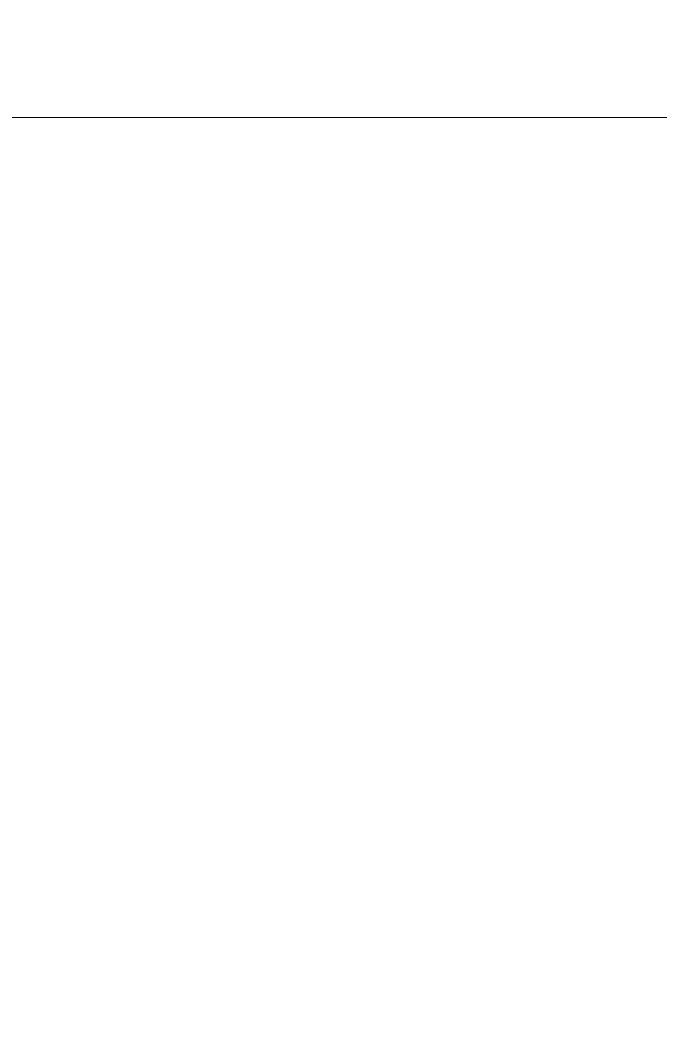 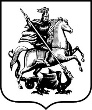 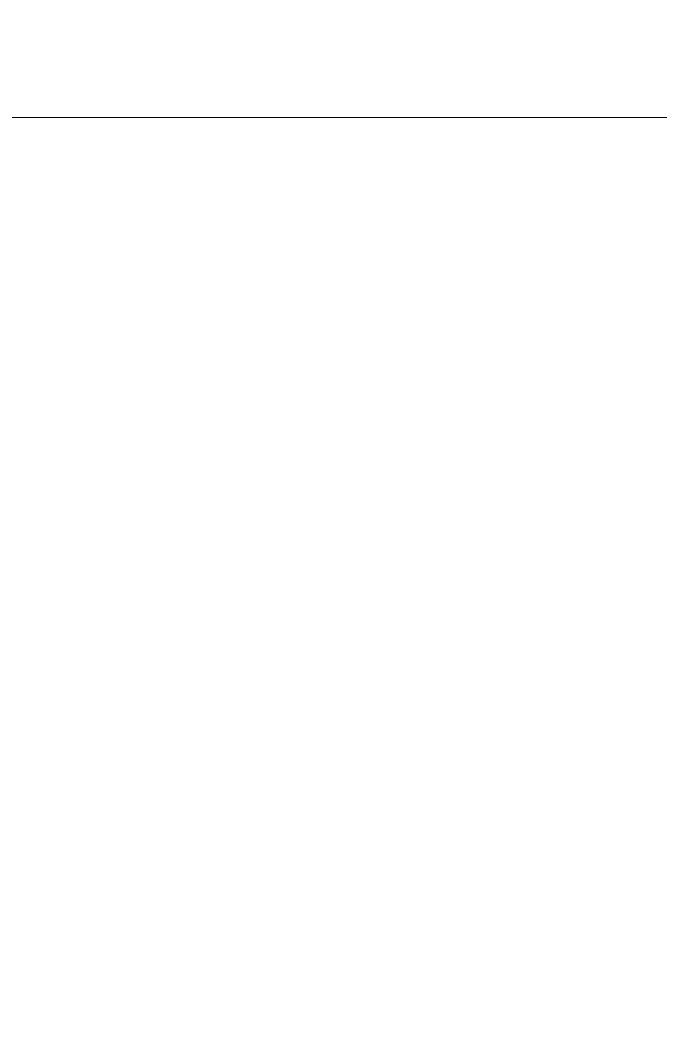 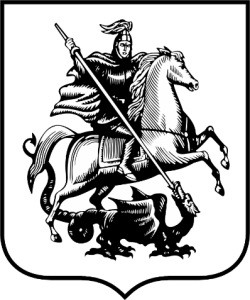 В случае наличия обоснованных разногласий, срочно обратиться для урегулирования в отдел по работе с населением управляющей компании. Адрес ул. Ак. Пилюгина, д. 16, кор. 1. График работы: понедельник - четверг 8.00-20.00, пятница 8.00-19.00, суббота с 9.00 до 15.00, обед с 12.00 до 12.45 выходной - воскресенье. Телефон 8-499-132-14-80. Электронная почта 667788v@mail.ru.Государственное бюджетное учреждение города Москвы "Жилищник района Ломоносовский" считает настоящее уведомление досудебным предупреждением о необходимости исполнения обязательств по внесению платы в соответствии с требованиями Жилищного кодекса РФ. В случае Вашего отказа от выполнения требования в соответствии с Постановлением Правительства Российской Федерации от 06.05.2011 года № 354 «О предоставлении коммунальных услуг собственникам и пользователям помещений в многоквартирных домах и жилых домов» управляющая компания воспользуется правом прибегнуть к следующим мерам:Ограничить или приостановить предоставление следующих услуг: горячее водоснабжение, водоотведение (канализация)Обратиться в суд для принудительного взыскания задолженности по внесению платы за ЖКУ, а также пени и расходов по оплате госпошлины.Предоставление коммунальных услуг возобновляется в течение 2 календарных дней после полного погашения задолженности или заключения соглашения о порядке погашения задолженности, а также при полной оплате расходов управляющей компании по введению ограничения, приостановлению и возобновлению предоставления коммунальных услуг.Предупреждаем Вас об имущественной ответственности за любой ущерб общедомовому или частному имуществу, нанесенный в результате самовольного вмешательства в общедомовые коммуникации и оборудование при попытках самостоятельного возобновления приостановленных услуг либо пользования сантехническим оборудованием при заблокированном водоотведении (канализации). Данные действия квалифицируются действующим законодательством как «Умышленное уничтожение или повреждение имущества» (ст. 167 Уголовного кодекса РФ), максимальная мера наказания лишение свободы на срок до 2-х лет.Сообщаем Вам, что на основании Федерального закона от 07.12.2011 N 416-ФЗ (ред. от 29.12.2015) «О водоснабжении и водоотведении» п.8 ч.3 ст.21: все перечисленные меры воздействия и мероприятия по отключению коммунальных услуг и обращению в суд для принудительного взыскания задолженности по внесению платы за ЖКУ, будут введены, в случае непогашения вами образовавшейся задолженности.С уважением,ГБУ "Жилищник района Ломоносовский"Государственное бюджетное учреждение города Москвы "Жилищник района Ломоносовский"Уведомление о долге за коммунальные услугиАдрес: Вернадского просп., дом 11/19, кв. 7522 ноября 2023 г. А-22689/2Уважаемый собственник/наниматель жилого помещения, сообщаем, что по состоянию на 22.11.2023 задолженность по оплате жилищно-коммунальных услуг составляет 357 644 (триста пятьдесят семь тысяч шестьсот сорок четыре) рубля 85 копеек. Плата за жилое помещение и коммунальные услуги вносится ежемесячно до десятого числа месяца, следующего за истекшим месяцем, если иной срок не установлен договором управления многоквартирным домом.В случае наличия обоснованных разногласий, срочно обратиться для урегулирования в отдел по работе с населением управляющей компании. Адрес ул. Ак. Пилюгина, д. 16, кор. 1. График работы: понедельник - четверг 8.00-20.00, пятница 8.00-19.00, суббота с 9.00 до 15.00, обед с 12.00 до 12.45 выходной - воскресенье. Телефон 8-499-132-14-80. Электронная почта 667788v@mail.ru.Государственное бюджетное учреждение города Москвы "Жилищник района Ломоносовский" считает настоящее уведомление досудебным предупреждением о необходимости исполнения обязательств по внесению платы в соответствии с требованиями Жилищного кодекса РФ. В случае Вашего отказа от выполнения требования в соответствии с Постановлением Правительства Российской Федерации от 06.05.2011 года № 354 «О предоставлении коммунальных услуг собственникам и пользователям помещений в многоквартирных домах и жилых домов» управляющая компания воспользуется правом прибегнуть к следующим мерам:Ограничить или приостановить предоставление следующих услуг: горячее водоснабжение, водоотведение (канализация)Обратиться в суд для принудительного взыскания задолженности по внесению платы за ЖКУ, а также пени и расходов по оплате госпошлины.Предоставление коммунальных услуг возобновляется в течение 2 календарных дней после полного погашения задолженности или заключения соглашения о порядке погашения задолженности, а также при полной оплате расходов управляющей компании по введению ограничения, приостановлению и возобновлению предоставления коммунальных услуг.Предупреждаем Вас об имущественной ответственности за любой ущерб общедомовому или частному имуществу, нанесенный в результате самовольного вмешательства в общедомовые коммуникации и оборудование при попытках самостоятельного возобновления приостановленных услуг либо пользования сантехническим оборудованием при заблокированном водоотведении (канализации). Данные действия квалифицируются действующим законодательством как «Умышленное уничтожение или повреждение имущества» (ст. 167 Уголовного кодекса РФ), максимальная мера наказания лишение свободы на срок до 2-х лет.Сообщаем Вам, что на основании Федерального закона от 07.12.2011 N 416-ФЗ (ред. от 29.12.2015) «О водоснабжении и водоотведении» п.8 ч.3 ст.21: все перечисленные меры воздействия и мероприятия по отключению коммунальных услуг и обращению в суд для принудительного взыскания задолженности по внесению платы за ЖКУ, будут введены, в случае непогашения вами образовавшейся задолженности.С уважением,ГБУ "Жилищник района Ломоносовский"Государственное бюджетное учреждение города Москвы "Жилищник района Ломоносовский"Уведомление о долге за коммунальные услугиАдрес: Вернадского просп., дом 15, кв. 6222 ноября 2023 г. А-22689/3Уважаемый собственник/наниматель жилого помещения, сообщаем, что по состоянию на 22.11.2023 задолженность по оплате жилищно-коммунальных услуг составляет 442 038 (четыреста сорок две тысячи тридцать восемь) рублей 61 копейка. Плата за жилое помещение и коммунальные услуги вносится ежемесячно до десятого числа месяца, следующего за истекшим месяцем, если иной срок не установлен договором управления многоквартирным домом.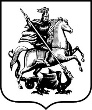 В случае наличия обоснованных разногласий, срочно обратиться для урегулирования в отдел по работе с населением управляющей компании. Адрес ул. Ак. Пилюгина, д. 16, кор. 1. График работы: понедельник - четверг 8.00-20.00, пятница 8.00-19.00, суббота с 9.00 до 15.00, обед с 12.00 до 12.45 выходной - воскресенье. Телефон 8-499-132-14-80. Электронная почта 667788v@mail.ru.Государственное бюджетное учреждение города Москвы "Жилищник района Ломоносовский" считает настоящее уведомление досудебным предупреждением о необходимости исполнения обязательств по внесению платы в соответствии с требованиями Жилищного кодекса РФ. В случае Вашего отказа от выполнения требования в соответствии с Постановлением Правительства Российской Федерации от 06.05.2011 года № 354 «О предоставлении коммунальных услуг собственникам и пользователям помещений в многоквартирных домах и жилых домов» управляющая компания воспользуется правом прибегнуть к следующим мерам:Ограничить или приостановить предоставление следующих услуг: горячее водоснабжение, водоотведение (канализация)Обратиться в суд для принудительного взыскания задолженности по внесению платы за ЖКУ, а также пени и расходов по оплате госпошлины.Предоставление коммунальных услуг возобновляется в течение 2 календарных дней после полного погашения задолженности или заключения соглашения о порядке погашения задолженности, а также при полной оплате расходов управляющей компании по введению ограничения, приостановлению и возобновлению предоставления коммунальных услуг.Предупреждаем Вас об имущественной ответственности за любой ущерб общедомовому или частному имуществу, нанесенный в результате самовольного вмешательства в общедомовые коммуникации и оборудование при попытках самостоятельного возобновления приостановленных услуг либо пользования сантехническим оборудованием при заблокированном водоотведении (канализации). Данные действия квалифицируются действующим законодательством как «Умышленное уничтожение или повреждение имущества» (ст. 167 Уголовного кодекса РФ), максимальная мера наказания лишение свободы на срок до 2-х лет.Сообщаем Вам, что на основании Федерального закона от 07.12.2011 N 416-ФЗ (ред. от 29.12.2015) «О водоснабжении и водоотведении» п.8 ч.3 ст.21: все перечисленные меры воздействия и мероприятия по отключению коммунальных услуг и обращению в суд для принудительного взыскания задолженности по внесению платы за ЖКУ, будут введены, в случае непогашения вами образовавшейся задолженности.С уважением,ГБУ "Жилищник района Ломоносовский"Государственное бюджетное учреждение города Москвы "Жилищник района Ломоносовский"Уведомление о долге за коммунальные услугиАдрес: Вернадского просп., дом 15, кв. 9822 ноября 2023 г. А-22689/4Уважаемый собственник/наниматель жилого помещения, сообщаем, что по состоянию на 22.11.2023 задолженность по оплате жилищно-коммунальных услуг составляет 553 526 (пятьсот пятьдесят три тысячи пятьсот двадцать шесть) рублей 43 копейки. Плата за жилое помещение и коммунальные услуги вносится ежемесячно до десятого числа месяца, следующего за истекшим месяцем, если иной срок не установлен договором управления многоквартирным домом.В случае наличия обоснованных разногласий, срочно обратиться для урегулирования в отдел по работе с населением управляющей компании. Адрес ул. Ак. Пилюгина, д. 16, кор. 1. График работы: понедельник - четверг 8.00-20.00, пятница 8.00-19.00, суббота с 9.00 до 15.00, обед с 12.00 до 12.45 выходной - воскресенье. Телефон 8-499-132-14-80. Электронная почта 667788v@mail.ru.Государственное бюджетное учреждение города Москвы "Жилищник района Ломоносовский" считает настоящее уведомление досудебным предупреждением о необходимости исполнения обязательств по внесению платы в соответствии с требованиями Жилищного кодекса РФ. В случае Вашего отказа от выполнения требования в соответствии с Постановлением Правительства Российской Федерации от 06.05.2011 года № 354 «О предоставлении коммунальных услуг собственникам и пользователям помещений в многоквартирных домах и жилых домов» управляющая компания воспользуется правом прибегнуть к следующим мерам:Ограничить или приостановить предоставление следующих услуг: горячее водоснабжение, водоотведение (канализация)Обратиться в суд для принудительного взыскания задолженности по внесению платы за ЖКУ, а также пени и расходов по оплате госпошлины.Предоставление коммунальных услуг возобновляется в течение 2 календарных дней после полного погашения задолженности или заключения соглашения о порядке погашения задолженности, а также при полной оплате расходов управляющей компании по введению ограничения, приостановлению и возобновлению предоставления коммунальных услуг.Предупреждаем Вас об имущественной ответственности за любой ущерб общедомовому или частному имуществу, нанесенный в результате самовольного вмешательства в общедомовые коммуникации и оборудование при попытках самостоятельного возобновления приостановленных услуг либо пользования сантехническим оборудованием при заблокированном водоотведении (канализации). Данные действия квалифицируются действующим законодательством как «Умышленное уничтожение или повреждение имущества» (ст. 167 Уголовного кодекса РФ), максимальная мера наказания лишение свободы на срок до 2-х лет.Сообщаем Вам, что на основании Федерального закона от 07.12.2011 N 416-ФЗ (ред. от 29.12.2015) «О водоснабжении и водоотведении» п.8 ч.3 ст.21: все перечисленные меры воздействия и мероприятия по отключению коммунальных услуг и обращению в суд для принудительного взыскания задолженности по внесению платы за ЖКУ, будут введены, в случае непогашения вами образовавшейся задолженности.С уважением,ГБУ "Жилищник района Ломоносовский"Государственное бюджетное учреждение города Москвы "Жилищник района Ломоносовский"Уведомление о долге за коммунальные услугиАдрес: Вернадского просп., дом 25 к.1, кв. 6122 ноября 2023 г. А-22689/5Уважаемый собственник/наниматель жилого помещения, сообщаем, что по состоянию на 22.11.2023 задолженность по оплате жилищно-коммунальных услуг составляет 570 376 (пятьсот семьдесят тысяч триста семьдесят шесть) рублей 98 копеек. Плата за жилое помещение и коммунальные услуги вносится ежемесячно до десятого числа месяца, следующего за истекшим месяцем, если иной срок не установлен договором управления многоквартирным домом.В случае наличия обоснованных разногласий, срочно обратиться для урегулирования в отдел по работе с населением управляющей компании. Адрес ул. Ак. Пилюгина, д. 16, кор. 1. График работы: понедельник - четверг 8.00-20.00, пятница 8.00-19.00, суббота с 9.00 до 15.00, обед с 12.00 до 12.45 выходной - воскресенье. Телефон 8-499-132-14-80. Электронная почта 667788v@mail.ru.Государственное бюджетное учреждение города Москвы "Жилищник района Ломоносовский" считает настоящее уведомление досудебным предупреждением о необходимости исполнения обязательств по внесению платы в соответствии с требованиями Жилищного кодекса РФ. В случае Вашего отказа от выполнения требования в соответствии с Постановлением Правительства Российской Федерации от 06.05.2011 года № 354 «О предоставлении коммунальных услуг собственникам и пользователям помещений в многоквартирных домах и жилых домов» управляющая компания воспользуется правом прибегнуть к следующим мерам:Ограничить или приостановить предоставление следующих услуг: горячее водоснабжение, водоотведение (канализация)Обратиться в суд для принудительного взыскания задолженности по внесению платы за ЖКУ, а также пени и расходов по оплате госпошлины.Предоставление коммунальных услуг возобновляется в течение 2 календарных дней после полного погашения задолженности или заключения соглашения о порядке погашения задолженности, а также при полной оплате расходов управляющей компании по введению ограничения, приостановлению и возобновлению предоставления коммунальных услуг.Предупреждаем Вас об имущественной ответственности за любой ущерб общедомовому или частному имуществу, нанесенный в результате самовольного вмешательства в общедомовые коммуникации и оборудование при попытках самостоятельного возобновления приостановленных услуг либо пользования сантехническим оборудованием при заблокированном водоотведении (канализации). Данные действия квалифицируются действующим законодательством как «Умышленное уничтожение или повреждение имущества» (ст. 167 Уголовного кодекса РФ), максимальная мера наказания лишение свободы на срок до 2-х лет.Сообщаем Вам, что на основании Федерального закона от 07.12.2011 N 416-ФЗ (ред. от 29.12.2015) «О водоснабжении и водоотведении» п.8 ч.3 ст.21: все перечисленные меры воздействия и мероприятия по отключению коммунальных услуг и обращению в суд для принудительного взыскания задолженности по внесению платы за ЖКУ, будут введены, в случае непогашения вами образовавшейся задолженности.С уважением,ГБУ "Жилищник района Ломоносовский"Государственное бюджетное учреждение города Москвы "Жилищник района Ломоносовский"Уведомление о долге за коммунальные услугиАдрес: Гарибальди ул., дом 4 к.6, кв. 7122 ноября 2023 г. А-22689/6Уважаемый собственник/наниматель жилого помещения, сообщаем, что по состоянию на 22.11.2023 задолженность по оплате жилищно-коммунальных услуг составляет 466 480 (четыреста шестьдесят шесть тысяч четыреста восемьдесят) рублей 98 копеек. Плата за жилое помещение и коммунальные услуги вносится ежемесячно до десятого числа месяца, следующего за истекшим месяцем, если иной срок не установлен договором управления многоквартирным домом.В случае наличия обоснованных разногласий, срочно обратиться для урегулирования в отдел по работе с населением управляющей компании. Адрес ул. Ак. Пилюгина, д. 16, кор. 1. График работы: понедельник - четверг 8.00-20.00, пятница 8.00-19.00, суббота с 9.00 до 15.00, обед с 12.00 до 12.45 выходной - воскресенье. Телефон 8-499-132-14-80. Электронная почта 667788v@mail.ru.Государственное бюджетное учреждение города Москвы "Жилищник района Ломоносовский" считает настоящее уведомление досудебным предупреждением о необходимости исполнения обязательств по внесению платы в соответствии с требованиями Жилищного кодекса РФ. В случае Вашего отказа от выполнения требования в соответствии с Постановлением Правительства Российской Федерации от 06.05.2011 года № 354 «О предоставлении коммунальных услуг собственникам и пользователям помещений в многоквартирных домах и жилых домов» управляющая компания воспользуется правом прибегнуть к следующим мерам:Ограничить или приостановить предоставление следующих услуг: горячее водоснабжение, водоотведение (канализация)Обратиться в суд для принудительного взыскания задолженности по внесению платы за ЖКУ, а также пени и расходов по оплате госпошлины.Предоставление коммунальных услуг возобновляется в течение 2 календарных дней после полного погашения задолженности или заключения соглашения о порядке погашения задолженности, а также при полной оплате расходов управляющей компании по введению ограничения, приостановлению и возобновлению предоставления коммунальных услуг.Предупреждаем Вас об имущественной ответственности за любой ущерб общедомовому или частному имуществу, нанесенный в результате самовольного вмешательства в общедомовые коммуникации и оборудование при попытках самостоятельного возобновления приостановленных услуг либо пользования сантехническим оборудованием при заблокированном водоотведении (канализации). Данные действия квалифицируются действующим законодательством как «Умышленное уничтожение или повреждение имущества» (ст. 167 Уголовного кодекса РФ), максимальная мера наказания лишение свободы на срок до 2-х лет.Сообщаем Вам, что на основании Федерального закона от 07.12.2011 N 416-ФЗ (ред. от 29.12.2015) «О водоснабжении и водоотведении» п.8 ч.3 ст.21: все перечисленные меры воздействия и мероприятия по отключению коммунальных услуг и обращению в суд для принудительного взыскания задолженности по внесению платы за ЖКУ, будут введены, в случае непогашения вами образовавшейся задолженности.С уважением,ГБУ "Жилищник района Ломоносовский"Государственное бюджетное учреждение города Москвы "Жилищник района Ломоносовский"Уведомление о долге за коммунальные услугиАдрес: Гарибальди ул., дом 5 к.1, кв. 622 ноября 2023 г. А-22689/7Уважаемый собственник/наниматель жилого помещения, сообщаем, что по состоянию на 22.11.2023 задолженность по оплате жилищно-коммунальных услуг составляет 642 133 (шестьсот сорок две тысячи сто тридцать три) рубля 64 копейки. Плата за жилое помещение и коммунальные услуги вносится ежемесячно до десятого числа месяца, следующего за истекшим месяцем, если иной срок не установлен договором управления многоквартирным домом.В случае наличия обоснованных разногласий, срочно обратиться для урегулирования в отдел по работе с населением управляющей компании. Адрес ул. Ак. Пилюгина, д. 16, кор. 1. График работы: понедельник - четверг 8.00-20.00, пятница 8.00-19.00, суббота с 9.00 до 15.00, обед с 12.00 до 12.45 выходной - воскресенье. Телефон 8-499-132-14-80. Электронная почта 667788v@mail.ru.Государственное бюджетное учреждение города Москвы "Жилищник района Ломоносовский" считает настоящее уведомление досудебным предупреждением о необходимости исполнения обязательств по внесению платы в соответствии с требованиями Жилищного кодекса РФ. В случае Вашего отказа от выполнения требования в соответствии с Постановлением Правительства Российской Федерации от 06.05.2011 года № 354 «О предоставлении коммунальных услуг собственникам и пользователям помещений в многоквартирных домах и жилых домов» управляющая компания воспользуется правом прибегнуть к следующим мерам:Ограничить или приостановить предоставление следующих услуг: горячее водоснабжение, водоотведение (канализация)Обратиться в суд для принудительного взыскания задолженности по внесению платы за ЖКУ, а также пени и расходов по оплате госпошлины.Предоставление коммунальных услуг возобновляется в течение 2 календарных дней после полного погашения задолженности или заключения соглашения о порядке погашения задолженности, а также при полной оплате расходов управляющей компании по введению ограничения, приостановлению и возобновлению предоставления коммунальных услуг.Предупреждаем Вас об имущественной ответственности за любой ущерб общедомовому или частному имуществу, нанесенный в результате самовольного вмешательства в общедомовые коммуникации и оборудование при попытках самостоятельного возобновления приостановленных услуг либо пользования сантехническим оборудованием при заблокированном водоотведении (канализации). Данные действия квалифицируются действующим законодательством как «Умышленное уничтожение или повреждение имущества» (ст. 167 Уголовного кодекса РФ), максимальная мера наказания лишение свободы на срок до 2-х лет.Сообщаем Вам, что на основании Федерального закона от 07.12.2011 N 416-ФЗ (ред. от 29.12.2015) «О водоснабжении и водоотведении» п.8 ч.3 ст.21: все перечисленные меры воздействия и мероприятия по отключению коммунальных услуг и обращению в суд для принудительного взыскания задолженности по внесению платы за ЖКУ, будут введены, в случае непогашения вами образовавшейся задолженности.С уважением,ГБУ "Жилищник района Ломоносовский"Государственное бюджетное учреждение города Москвы "Жилищник района Ломоносовский"Уведомление о долге за коммунальные услугиАдрес: Гарибальди ул., дом 8 к.2, кв. 2522 ноября 2023 г. А-22689/8Уважаемый собственник/наниматель жилого помещения, сообщаем, что по состоянию на 22.11.2023 задолженность по оплате жилищно-коммунальных услуг составляет 432 435 (четыреста тридцать две тысячи четыреста тридцать пять) рублей 86 копеек. Плата за жилое помещение и коммунальные услуги вносится ежемесячно до десятого числа месяца, следующего за истекшим месяцем, если иной срок не установлен договором управления многоквартирным домом.В случае наличия обоснованных разногласий, срочно обратиться для урегулирования в отдел по работе с населением управляющей компании. Адрес ул. Ак. Пилюгина, д. 16, кор. 1. График работы: понедельник - четверг 8.00-20.00, пятница 8.00-19.00, суббота с 9.00 до 15.00, обед с 12.00 до 12.45 выходной - воскресенье. Телефон 8-499-132-14-80. Электронная почта 667788v@mail.ru.Государственное бюджетное учреждение города Москвы "Жилищник района Ломоносовский" считает настоящее уведомление досудебным предупреждением о необходимости исполнения обязательств по внесению платы в соответствии с требованиями Жилищного кодекса РФ. В случае Вашего отказа от выполнения требования в соответствии с Постановлением Правительства Российской Федерации от 06.05.2011 года № 354 «О предоставлении коммунальных услуг собственникам и пользователям помещений в многоквартирных домах и жилых домов» управляющая компания воспользуется правом прибегнуть к следующим мерам:Ограничить или приостановить предоставление следующих услуг: горячее водоснабжение, водоотведение (канализация)Обратиться в суд для принудительного взыскания задолженности по внесению платы за ЖКУ, а также пени и расходов по оплате госпошлины.Предоставление коммунальных услуг возобновляется в течение 2 календарных дней после полного погашения задолженности или заключения соглашения о порядке погашения задолженности, а также при полной оплате расходов управляющей компании по введению ограничения, приостановлению и возобновлению предоставления коммунальных услуг.Предупреждаем Вас об имущественной ответственности за любой ущерб общедомовому или частному имуществу, нанесенный в результате самовольного вмешательства в общедомовые коммуникации и оборудование при попытках самостоятельного возобновления приостановленных услуг либо пользования сантехническим оборудованием при заблокированном водоотведении (канализации). Данные действия квалифицируются действующим законодательством как «Умышленное уничтожение или повреждение имущества» (ст. 167 Уголовного кодекса РФ), максимальная мера наказания лишение свободы на срок до 2-х лет.Сообщаем Вам, что на основании Федерального закона от 07.12.2011 N 416-ФЗ (ред. от 29.12.2015) «О водоснабжении и водоотведении» п.8 ч.3 ст.21: все перечисленные меры воздействия и мероприятия по отключению коммунальных услуг и обращению в суд для принудительного взыскания задолженности по внесению платы за ЖКУ, будут введены, в случае непогашения вами образовавшейся задолженности.С уважением,ГБУ "Жилищник района Ломоносовский"Государственное бюджетное учреждение города Москвы "Жилищник района Ломоносовский"Уведомление о долге за коммунальные услугиАдрес: Гарибальди ул., дом 8 к.2, кв. 3222 ноября 2023 г. А-22689/9Уважаемый собственник/наниматель жилого помещения, сообщаем, что по состоянию на 22.11.2023 задолженность по оплате жилищно-коммунальных услуг составляет 311 709 (триста одиннадцать тысяч семьсот девять) рублей 19 копеек. Плата за жилое помещение и коммунальные услуги вносится ежемесячно до десятого числа месяца, следующего за истекшим месяцем, если иной срок не установлен договором управления многоквартирным домом.В случае наличия обоснованных разногласий, срочно обратиться для урегулирования в отдел по работе с населением управляющей компании. Адрес ул. Ак. Пилюгина, д. 16, кор. 1. График работы: понедельник - четверг 8.00-20.00, пятница 8.00-19.00, суббота с 9.00 до 15.00, обед с 12.00 до 12.45 выходной - воскресенье. Телефон 8-499-132-14-80. Электронная почта 667788v@mail.ru.Государственное бюджетное учреждение города Москвы "Жилищник района Ломоносовский" считает настоящее уведомление досудебным предупреждением о необходимости исполнения обязательств по внесению платы в соответствии с требованиями Жилищного кодекса РФ. В случае Вашего отказа от выполнения требования в соответствии с Постановлением Правительства Российской Федерации от 06.05.2011 года № 354 «О предоставлении коммунальных услуг собственникам и пользователям помещений в многоквартирных домах и жилых домов» управляющая компания воспользуется правом прибегнуть к следующим мерам:Ограничить или приостановить предоставление следующих услуг: горячее водоснабжение, водоотведение (канализация)Обратиться в суд для принудительного взыскания задолженности по внесению платы за ЖКУ, а также пени и расходов по оплате госпошлины.Предоставление коммунальных услуг возобновляется в течение 2 календарных дней после полного погашения задолженности или заключения соглашения о порядке погашения задолженности, а также при полной оплате расходов управляющей компании по введению ограничения, приостановлению и возобновлению предоставления коммунальных услуг.Предупреждаем Вас об имущественной ответственности за любой ущерб общедомовому или частному имуществу, нанесенный в результате самовольного вмешательства в общедомовые коммуникации и оборудование при попытках самостоятельного возобновления приостановленных услуг либо пользования сантехническим оборудованием при заблокированном водоотведении (канализации). Данные действия квалифицируются действующим законодательством как «Умышленное уничтожение или повреждение имущества» (ст. 167 Уголовного кодекса РФ), максимальная мера наказания лишение свободы на срок до 2-х лет.Сообщаем Вам, что на основании Федерального закона от 07.12.2011 N 416-ФЗ (ред. от 29.12.2015) «О водоснабжении и водоотведении» п.8 ч.3 ст.21: все перечисленные меры воздействия и мероприятия по отключению коммунальных услуг и обращению в суд для принудительного взыскания задолженности по внесению платы за ЖКУ, будут введены, в случае непогашения вами образовавшейся задолженности.С уважением,ГБУ "Жилищник района Ломоносовский"Государственное бюджетное учреждение города Москвы "Жилищник района Ломоносовский"Уведомление о долге за коммунальные услугиАдрес: Гарибальди ул., дом 10 к.2, кв. 1022 ноября 2023 г. А-22689/10Уважаемый собственник/наниматель жилого помещения, сообщаем, что по состоянию на 22.11.2023 задолженность по оплате жилищно-коммунальных услуг составляет 447 045 (четыреста сорок семь тысяч сорок пять) рублей 65 копеек. Плата за жилое помещение и коммунальные услуги вносится ежемесячно до десятого числа месяца, следующего за истекшим месяцем, если иной срок не установлен договором управления многоквартирным домом.В случае наличия обоснованных разногласий, срочно обратиться для урегулирования в отдел по работе с населением управляющей компании. Адрес ул. Ак. Пилюгина, д. 16, кор. 1. График работы: понедельник - четверг 8.00-20.00, пятница 8.00-19.00, суббота с 9.00 до 15.00, обед с 12.00 до 12.45 выходной - воскресенье. Телефон 8-499-132-14-80. Электронная почта 667788v@mail.ru.Государственное бюджетное учреждение города Москвы "Жилищник района Ломоносовский" считает настоящее уведомление досудебным предупреждением о необходимости исполнения обязательств по внесению платы в соответствии с требованиями Жилищного кодекса РФ. В случае Вашего отказа от выполнения требования в соответствии с Постановлением Правительства Российской Федерации от 06.05.2011 года № 354 «О предоставлении коммунальных услуг собственникам и пользователям помещений в многоквартирных домах и жилых домов» управляющая компания воспользуется правом прибегнуть к следующим мерам:Ограничить или приостановить предоставление следующих услуг: горячее водоснабжение, водоотведение (канализация)Обратиться в суд для принудительного взыскания задолженности по внесению платы за ЖКУ, а также пени и расходов по оплате госпошлины.Предоставление коммунальных услуг возобновляется в течение 2 календарных дней после полного погашения задолженности или заключения соглашения о порядке погашения задолженности, а также при полной оплате расходов управляющей компании по введению ограничения, приостановлению и возобновлению предоставления коммунальных услуг.Предупреждаем Вас об имущественной ответственности за любой ущерб общедомовому или частному имуществу, нанесенный в результате самовольного вмешательства в общедомовые коммуникации и оборудование при попытках самостоятельного возобновления приостановленных услуг либо пользования сантехническим оборудованием при заблокированном водоотведении (канализации). Данные действия квалифицируются действующим законодательством как «Умышленное уничтожение или повреждение имущества» (ст. 167 Уголовного кодекса РФ), максимальная мера наказания лишение свободы на срок до 2-х лет.Сообщаем Вам, что на основании Федерального закона от 07.12.2011 N 416-ФЗ (ред. от 29.12.2015) «О водоснабжении и водоотведении» п.8 ч.3 ст.21: все перечисленные меры воздействия и мероприятия по отключению коммунальных услуг и обращению в суд для принудительного взыскания задолженности по внесению платы за ЖКУ, будут введены, в случае непогашения вами образовавшейся задолженности.С уважением,ГБУ "Жилищник района Ломоносовский"Государственное бюджетное учреждение города Москвы "Жилищник района Ломоносовский"Уведомление о долге за коммунальные услугиАдрес: Гарибальди ул., дом 11, кв. 3822 ноября 2023 г. А-22689/11Уважаемый собственник/наниматель жилого помещения, сообщаем, что по состоянию на 22.11.2023 задолженность по оплате жилищно-коммунальных услуг составляет 601 901 (шестьсот одна тысяча девятьсот один) рубль 45 копеек. Плата за жилое помещение и коммунальные услуги вносится ежемесячно до десятого числа месяца, следующего за истекшим месяцем, если иной срок не установлен договором управления многоквартирным домом.В случае наличия обоснованных разногласий, срочно обратиться для урегулирования в отдел по работе с населением управляющей компании. Адрес ул. Ак. Пилюгина, д. 16, кор. 1. График работы: понедельник - четверг 8.00-20.00, пятница 8.00-19.00, суббота с 9.00 до 15.00, обед с 12.00 до 12.45 выходной - воскресенье. Телефон 8-499-132-14-80. Электронная почта 667788v@mail.ru.Государственное бюджетное учреждение города Москвы "Жилищник района Ломоносовский" считает настоящее уведомление досудебным предупреждением о необходимости исполнения обязательств по внесению платы в соответствии с требованиями Жилищного кодекса РФ. В случае Вашего отказа от выполнения требования в соответствии с Постановлением Правительства Российской Федерации от 06.05.2011 года № 354 «О предоставлении коммунальных услуг собственникам и пользователям помещений в многоквартирных домах и жилых домов» управляющая компания воспользуется правом прибегнуть к следующим мерам:Ограничить или приостановить предоставление следующих услуг: горячее водоснабжение, водоотведение (канализация)Обратиться в суд для принудительного взыскания задолженности по внесению платы за ЖКУ, а также пени и расходов по оплате госпошлины.Предоставление коммунальных услуг возобновляется в течение 2 календарных дней после полного погашения задолженности или заключения соглашения о порядке погашения задолженности, а также при полной оплате расходов управляющей компании по введению ограничения, приостановлению и возобновлению предоставления коммунальных услуг.Предупреждаем Вас об имущественной ответственности за любой ущерб общедомовому или частному имуществу, нанесенный в результате самовольного вмешательства в общедомовые коммуникации и оборудование при попытках самостоятельного возобновления приостановленных услуг либо пользования сантехническим оборудованием при заблокированном водоотведении (канализации). Данные действия квалифицируются действующим законодательством как «Умышленное уничтожение или повреждение имущества» (ст. 167 Уголовного кодекса РФ), максимальная мера наказания лишение свободы на срок до 2-х лет.Сообщаем Вам, что на основании Федерального закона от 07.12.2011 N 416-ФЗ (ред. от 29.12.2015) «О водоснабжении и водоотведении» п.8 ч.3 ст.21: все перечисленные меры воздействия и мероприятия по отключению коммунальных услуг и обращению в суд для принудительного взыскания задолженности по внесению платы за ЖКУ, будут введены, в случае непогашения вами образовавшейся задолженности.С уважением,ГБУ "Жилищник района Ломоносовский"Государственное бюджетное учреждение города Москвы "Жилищник района Ломоносовский"Уведомление о долге за коммунальные услугиАдрес: Гарибальди ул., дом 11, кв. 7422 ноября 2023 г. А-22689/12Уважаемый собственник/наниматель жилого помещения, сообщаем, что по состоянию на 22.11.2023 задолженность по оплате жилищно-коммунальных услуг составляет 387 799 (триста восемьдесят семь тысяч семьсот девяносто девять) рублей 02 копейки. Плата за жилое помещение и коммунальные услуги вносится ежемесячно до десятого числа месяца, следующего за истекшим месяцем, если иной срок не установлен договором управления многоквартирным домом.В случае наличия обоснованных разногласий, срочно обратиться для урегулирования в отдел по работе с населением управляющей компании. Адрес ул. Ак. Пилюгина, д. 16, кор. 1. График работы: понедельник - четверг 8.00-20.00, пятница 8.00-19.00, суббота с 9.00 до 15.00, обед с 12.00 до 12.45 выходной - воскресенье. Телефон 8-499-132-14-80. Электронная почта 667788v@mail.ru.Государственное бюджетное учреждение города Москвы "Жилищник района Ломоносовский" считает настоящее уведомление досудебным предупреждением о необходимости исполнения обязательств по внесению платы в соответствии с требованиями Жилищного кодекса РФ. В случае Вашего отказа от выполнения требования в соответствии с Постановлением Правительства Российской Федерации от 06.05.2011 года № 354 «О предоставлении коммунальных услуг собственникам и пользователям помещений в многоквартирных домах и жилых домов» управляющая компания воспользуется правом прибегнуть к следующим мерам:Ограничить или приостановить предоставление следующих услуг: горячее водоснабжение, водоотведение (канализация)Обратиться в суд для принудительного взыскания задолженности по внесению платы за ЖКУ, а также пени и расходов по оплате госпошлины.Предоставление коммунальных услуг возобновляется в течение 2 календарных дней после полного погашения задолженности или заключения соглашения о порядке погашения задолженности, а также при полной оплате расходов управляющей компании по введению ограничения, приостановлению и возобновлению предоставления коммунальных услуг.Предупреждаем Вас об имущественной ответственности за любой ущерб общедомовому или частному имуществу, нанесенный в результате самовольного вмешательства в общедомовые коммуникации и оборудование при попытках самостоятельного возобновления приостановленных услуг либо пользования сантехническим оборудованием при заблокированном водоотведении (канализации). Данные действия квалифицируются действующим законодательством как «Умышленное уничтожение или повреждение имущества» (ст. 167 Уголовного кодекса РФ), максимальная мера наказания лишение свободы на срок до 2-х лет.Сообщаем Вам, что на основании Федерального закона от 07.12.2011 N 416-ФЗ (ред. от 29.12.2015) «О водоснабжении и водоотведении» п.8 ч.3 ст.21: все перечисленные меры воздействия и мероприятия по отключению коммунальных услуг и обращению в суд для принудительного взыскания задолженности по внесению платы за ЖКУ, будут введены, в случае непогашения вами образовавшейся задолженности.С уважением,ГБУ "Жилищник района Ломоносовский"Государственное бюджетное учреждение города Москвы "Жилищник района Ломоносовский"Уведомление о долге за коммунальные услугиАдрес: Гарибальди ул., дом 11, кв. 11322 ноября 2023 г. А-22689/13Уважаемый собственник/наниматель жилого помещения, сообщаем, что по состоянию на 22.11.2023 задолженность по оплате жилищно-коммунальных услуг составляет 392 835 (триста девяносто две тысячи восемьсот тридцать пять) рублей 82 копейки. Плата за жилое помещение и коммунальные услуги вносится ежемесячно до десятого числа месяца, следующего за истекшим месяцем, если иной срок не установлен договором управления многоквартирным домом.В случае наличия обоснованных разногласий, срочно обратиться для урегулирования в отдел по работе с населением управляющей компании. Адрес ул. Ак. Пилюгина, д. 16, кор. 1. График работы: понедельник - четверг 8.00-20.00, пятница 8.00-19.00, суббота с 9.00 до 15.00, обед с 12.00 до 12.45 выходной - воскресенье. Телефон 8-499-132-14-80. Электронная почта 667788v@mail.ru.Государственное бюджетное учреждение города Москвы "Жилищник района Ломоносовский" считает настоящее уведомление досудебным предупреждением о необходимости исполнения обязательств по внесению платы в соответствии с требованиями Жилищного кодекса РФ. В случае Вашего отказа от выполнения требования в соответствии с Постановлением Правительства Российской Федерации от 06.05.2011 года № 354 «О предоставлении коммунальных услуг собственникам и пользователям помещений в многоквартирных домах и жилых домов» управляющая компания воспользуется правом прибегнуть к следующим мерам:Ограничить или приостановить предоставление следующих услуг: горячее водоснабжение, водоотведение (канализация)Обратиться в суд для принудительного взыскания задолженности по внесению платы за ЖКУ, а также пени и расходов по оплате госпошлины.Предоставление коммунальных услуг возобновляется в течение 2 календарных дней после полного погашения задолженности или заключения соглашения о порядке погашения задолженности, а также при полной оплате расходов управляющей компании по введению ограничения, приостановлению и возобновлению предоставления коммунальных услуг.Предупреждаем Вас об имущественной ответственности за любой ущерб общедомовому или частному имуществу, нанесенный в результате самовольного вмешательства в общедомовые коммуникации и оборудование при попытках самостоятельного возобновления приостановленных услуг либо пользования сантехническим оборудованием при заблокированном водоотведении (канализации). Данные действия квалифицируются действующим законодательством как «Умышленное уничтожение или повреждение имущества» (ст. 167 Уголовного кодекса РФ), максимальная мера наказания лишение свободы на срок до 2-х лет.Сообщаем Вам, что на основании Федерального закона от 07.12.2011 N 416-ФЗ (ред. от 29.12.2015) «О водоснабжении и водоотведении» п.8 ч.3 ст.21: все перечисленные меры воздействия и мероприятия по отключению коммунальных услуг и обращению в суд для принудительного взыскания задолженности по внесению платы за ЖКУ, будут введены, в случае непогашения вами образовавшейся задолженности.С уважением,ГБУ "Жилищник района Ломоносовский"Государственное бюджетное учреждение города Москвы "Жилищник района Ломоносовский"Уведомление о долге за коммунальные услугиАдрес: Кравченко ул., дом 4 к.3, кв. 4622 ноября 2023 г. А-22689/14Уважаемый собственник/наниматель жилого помещения, сообщаем, что по состоянию на 22.11.2023 задолженность по оплате жилищно-коммунальных услуг составляет 305 077 (триста пять тысяч семьдесят семь) рублей 51 копейка. Плата за жилое помещение и коммунальные услуги вносится ежемесячно до десятого числа месяца, следующего за истекшим месяцем, если иной срок не установлен договором управления многоквартирным домом.В случае наличия обоснованных разногласий, срочно обратиться для урегулирования в отдел по работе с населением управляющей компании. Адрес ул. Ак. Пилюгина, д. 16, кор. 1. График работы: понедельник - четверг 8.00-20.00, пятница 8.00-19.00, суббота с 9.00 до 15.00, обед с 12.00 до 12.45 выходной - воскресенье. Телефон 8-499-132-14-80. Электронная почта 667788v@mail.ru.Государственное бюджетное учреждение города Москвы "Жилищник района Ломоносовский" считает настоящее уведомление досудебным предупреждением о необходимости исполнения обязательств по внесению платы в соответствии с требованиями Жилищного кодекса РФ. В случае Вашего отказа от выполнения требования в соответствии с Постановлением Правительства Российской Федерации от 06.05.2011 года № 354 «О предоставлении коммунальных услуг собственникам и пользователям помещений в многоквартирных домах и жилых домов» управляющая компания воспользуется правом прибегнуть к следующим мерам:Ограничить или приостановить предоставление следующих услуг: горячее водоснабжение, водоотведение (канализация)Обратиться в суд для принудительного взыскания задолженности по внесению платы за ЖКУ, а также пени и расходов по оплате госпошлины.Предоставление коммунальных услуг возобновляется в течение 2 календарных дней после полного погашения задолженности или заключения соглашения о порядке погашения задолженности, а также при полной оплате расходов управляющей компании по введению ограничения, приостановлению и возобновлению предоставления коммунальных услуг.Предупреждаем Вас об имущественной ответственности за любой ущерб общедомовому или частному имуществу, нанесенный в результате самовольного вмешательства в общедомовые коммуникации и оборудование при попытках самостоятельного возобновления приостановленных услуг либо пользования сантехническим оборудованием при заблокированном водоотведении (канализации). Данные действия квалифицируются действующим законодательством как «Умышленное уничтожение или повреждение имущества» (ст. 167 Уголовного кодекса РФ), максимальная мера наказания лишение свободы на срок до 2-х лет.Сообщаем Вам, что на основании Федерального закона от 07.12.2011 N 416-ФЗ (ред. от 29.12.2015) «О водоснабжении и водоотведении» п.8 ч.3 ст.21: все перечисленные меры воздействия и мероприятия по отключению коммунальных услуг и обращению в суд для принудительного взыскания задолженности по внесению платы за ЖКУ, будут введены, в случае непогашения вами образовавшейся задолженности.С уважением,ГБУ "Жилищник района Ломоносовский"Государственное бюджетное учреждение города Москвы "Жилищник района Ломоносовский"Уведомление о долге за коммунальные услугиАдрес: Кравченко ул., дом 8, кв. 15622 ноября 2023 г. А-22689/15Уважаемый собственник/наниматель жилого помещения, сообщаем, что по состоянию на 22.11.2023 задолженность по оплате жилищно-коммунальных услуг составляет 511 319 (пятьсот одиннадцать тысяч триста девятнадцать) рублей 42 копейки. Плата за жилое помещение и коммунальные услуги вносится ежемесячно до десятого числа месяца, следующего за истекшим месяцем, если иной срок не установлен договором управления многоквартирным домом.В случае наличия обоснованных разногласий, срочно обратиться для урегулирования в отдел по работе с населением управляющей компании. Адрес ул. Ак. Пилюгина, д. 16, кор. 1. График работы: понедельник - четверг 8.00-20.00, пятница 8.00-19.00, суббота с 9.00 до 15.00, обед с 12.00 до 12.45 выходной - воскресенье. Телефон 8-499-132-14-80. Электронная почта 667788v@mail.ru.Государственное бюджетное учреждение города Москвы "Жилищник района Ломоносовский" считает настоящее уведомление досудебным предупреждением о необходимости исполнения обязательств по внесению платы в соответствии с требованиями Жилищного кодекса РФ. В случае Вашего отказа от выполнения требования в соответствии с Постановлением Правительства Российской Федерации от 06.05.2011 года № 354 «О предоставлении коммунальных услуг собственникам и пользователям помещений в многоквартирных домах и жилых домов» управляющая компания воспользуется правом прибегнуть к следующим мерам:Ограничить или приостановить предоставление следующих услуг: горячее водоснабжение, водоотведение (канализация)Обратиться в суд для принудительного взыскания задолженности по внесению платы за ЖКУ, а также пени и расходов по оплате госпошлины.Предоставление коммунальных услуг возобновляется в течение 2 календарных дней после полного погашения задолженности или заключения соглашения о порядке погашения задолженности, а также при полной оплате расходов управляющей компании по введению ограничения, приостановлению и возобновлению предоставления коммунальных услуг.Предупреждаем Вас об имущественной ответственности за любой ущерб общедомовому или частному имуществу, нанесенный в результате самовольного вмешательства в общедомовые коммуникации и оборудование при попытках самостоятельного возобновления приостановленных услуг либо пользования сантехническим оборудованием при заблокированном водоотведении (канализации). Данные действия квалифицируются действующим законодательством как «Умышленное уничтожение или повреждение имущества» (ст. 167 Уголовного кодекса РФ), максимальная мера наказания лишение свободы на срок до 2-х лет.Сообщаем Вам, что на основании Федерального закона от 07.12.2011 N 416-ФЗ (ред. от 29.12.2015) «О водоснабжении и водоотведении» п.8 ч.3 ст.21: все перечисленные меры воздействия и мероприятия по отключению коммунальных услуг и обращению в суд для принудительного взыскания задолженности по внесению платы за ЖКУ, будут введены, в случае непогашения вами образовавшейся задолженности.С уважением,ГБУ "Жилищник района Ломоносовский"Государственное бюджетное учреждение города Москвы "Жилищник района Ломоносовский"Уведомление о долге за коммунальные услугиАдрес: Кравченко ул., дом 12, кв. 18122 ноября 2023 г. А-22689/16Уважаемый собственник/наниматель жилого помещения, сообщаем, что по состоянию на 22.11.2023 задолженность по оплате жилищно-коммунальных услуг составляет 625 836 (шестьсот двадцать пять тысяч восемьсот тридцать шесть) рублей 34 копейки. Плата за жилое помещение и коммунальные услуги вносится ежемесячно до десятого числа месяца, следующего за истекшим месяцем, если иной срок не установлен договором управления многоквартирным домом.В случае наличия обоснованных разногласий, срочно обратиться для урегулирования в отдел по работе с населением управляющей компании. Адрес ул. Ак. Пилюгина, д. 16, кор. 1. График работы: понедельник - четверг 8.00-20.00, пятница 8.00-19.00, суббота с 9.00 до 15.00, обед с 12.00 до 12.45 выходной - воскресенье. Телефон 8-499-132-14-80. Электронная почта 667788v@mail.ru.Государственное бюджетное учреждение города Москвы "Жилищник района Ломоносовский" считает настоящее уведомление досудебным предупреждением о необходимости исполнения обязательств по внесению платы в соответствии с требованиями Жилищного кодекса РФ. В случае Вашего отказа от выполнения требования в соответствии с Постановлением Правительства Российской Федерации от 06.05.2011 года № 354 «О предоставлении коммунальных услуг собственникам и пользователям помещений в многоквартирных домах и жилых домов» управляющая компания воспользуется правом прибегнуть к следующим мерам:Ограничить или приостановить предоставление следующих услуг: горячее водоснабжение, водоотведение (канализация)Обратиться в суд для принудительного взыскания задолженности по внесению платы за ЖКУ, а также пени и расходов по оплате госпошлины.Предоставление коммунальных услуг возобновляется в течение 2 календарных дней после полного погашения задолженности или заключения соглашения о порядке погашения задолженности, а также при полной оплате расходов управляющей компании по введению ограничения, приостановлению и возобновлению предоставления коммунальных услуг.Предупреждаем Вас об имущественной ответственности за любой ущерб общедомовому или частному имуществу, нанесенный в результате самовольного вмешательства в общедомовые коммуникации и оборудование при попытках самостоятельного возобновления приостановленных услуг либо пользования сантехническим оборудованием при заблокированном водоотведении (канализации). Данные действия квалифицируются действующим законодательством как «Умышленное уничтожение или повреждение имущества» (ст. 167 Уголовного кодекса РФ), максимальная мера наказания лишение свободы на срок до 2-х лет.Сообщаем Вам, что на основании Федерального закона от 07.12.2011 N 416-ФЗ (ред. от 29.12.2015) «О водоснабжении и водоотведении» п.8 ч.3 ст.21: все перечисленные меры воздействия и мероприятия по отключению коммунальных услуг и обращению в суд для принудительного взыскания задолженности по внесению платы за ЖКУ, будут введены, в случае непогашения вами образовавшейся задолженности.С уважением,ГБУ "Жилищник района Ломоносовский"Государственное бюджетное учреждение города Москвы "Жилищник района Ломоносовский"Уведомление о долге за коммунальные услугиАдрес: Кравченко ул., дом 12, кв. 22422 ноября 2023 г. А-22689/17Уважаемый собственник/наниматель жилого помещения, сообщаем, что по состоянию на 22.11.2023 задолженность по оплате жилищно-коммунальных услуг составляет 652 715 (шестьсот пятьдесят две тысячи семьсот пятнадцать) рублей 55 копеек. Плата за жилое помещение и коммунальные услуги вносится ежемесячно до десятого числа месяца, следующего за истекшим месяцем, если иной срок не установлен договором управления многоквартирным домом.В случае наличия обоснованных разногласий, срочно обратиться для урегулирования в отдел по работе с населением управляющей компании. Адрес ул. Ак. Пилюгина, д. 16, кор. 1. График работы: понедельник - четверг 8.00-20.00, пятница 8.00-19.00, суббота с 9.00 до 15.00, обед с 12.00 до 12.45 выходной - воскресенье. Телефон 8-499-132-14-80. Электронная почта 667788v@mail.ru.Государственное бюджетное учреждение города Москвы "Жилищник района Ломоносовский" считает настоящее уведомление досудебным предупреждением о необходимости исполнения обязательств по внесению платы в соответствии с требованиями Жилищного кодекса РФ. В случае Вашего отказа от выполнения требования в соответствии с Постановлением Правительства Российской Федерации от 06.05.2011 года № 354 «О предоставлении коммунальных услуг собственникам и пользователям помещений в многоквартирных домах и жилых домов» управляющая компания воспользуется правом прибегнуть к следующим мерам:Ограничить или приостановить предоставление следующих услуг: горячее водоснабжение, водоотведение (канализация)Обратиться в суд для принудительного взыскания задолженности по внесению платы за ЖКУ, а также пени и расходов по оплате госпошлины.Предоставление коммунальных услуг возобновляется в течение 2 календарных дней после полного погашения задолженности или заключения соглашения о порядке погашения задолженности, а также при полной оплате расходов управляющей компании по введению ограничения, приостановлению и возобновлению предоставления коммунальных услуг.Предупреждаем Вас об имущественной ответственности за любой ущерб общедомовому или частному имуществу, нанесенный в результате самовольного вмешательства в общедомовые коммуникации и оборудование при попытках самостоятельного возобновления приостановленных услуг либо пользования сантехническим оборудованием при заблокированном водоотведении (канализации). Данные действия квалифицируются действующим законодательством как «Умышленное уничтожение или повреждение имущества» (ст. 167 Уголовного кодекса РФ), максимальная мера наказания лишение свободы на срок до 2-х лет.Сообщаем Вам, что на основании Федерального закона от 07.12.2011 N 416-ФЗ (ред. от 29.12.2015) «О водоснабжении и водоотведении» п.8 ч.3 ст.21: все перечисленные меры воздействия и мероприятия по отключению коммунальных услуг и обращению в суд для принудительного взыскания задолженности по внесению платы за ЖКУ, будут введены, в случае непогашения вами образовавшейся задолженности.С уважением,ГБУ "Жилищник района Ломоносовский"Государственное бюджетное учреждение города Москвы "Жилищник района Ломоносовский"Уведомление о долге за коммунальные услугиАдрес: Кравченко ул., дом 20, кв. 2922 ноября 2023 г. А-22689/18Уважаемый собственник/наниматель жилого помещения, сообщаем, что по состоянию на 22.11.2023 задолженность по оплате жилищно-коммунальных услуг составляет 337 942 (триста тридцать семь тысяч девятьсот сорок два) рубля 95 копеек. Плата за жилое помещение и коммунальные услуги вносится ежемесячно до десятого числа месяца, следующего за истекшим месяцем, если иной срок не установлен договором управления многоквартирным домом.В случае наличия обоснованных разногласий, срочно обратиться для урегулирования в отдел по работе с населением управляющей компании. Адрес ул. Ак. Пилюгина, д. 16, кор. 1. График работы: понедельник - четверг 8.00-20.00, пятница 8.00-19.00, суббота с 9.00 до 15.00, обед с 12.00 до 12.45 выходной - воскресенье. Телефон 8-499-132-14-80. Электронная почта 667788v@mail.ru.Государственное бюджетное учреждение города Москвы "Жилищник района Ломоносовский" считает настоящее уведомление досудебным предупреждением о необходимости исполнения обязательств по внесению платы в соответствии с требованиями Жилищного кодекса РФ. В случае Вашего отказа от выполнения требования в соответствии с Постановлением Правительства Российской Федерации от 06.05.2011 года № 354 «О предоставлении коммунальных услуг собственникам и пользователям помещений в многоквартирных домах и жилых домов» управляющая компания воспользуется правом прибегнуть к следующим мерам:Ограничить или приостановить предоставление следующих услуг: горячее водоснабжение, водоотведение (канализация)Обратиться в суд для принудительного взыскания задолженности по внесению платы за ЖКУ, а также пени и расходов по оплате госпошлины.Предоставление коммунальных услуг возобновляется в течение 2 календарных дней после полного погашения задолженности или заключения соглашения о порядке погашения задолженности, а также при полной оплате расходов управляющей компании по введению ограничения, приостановлению и возобновлению предоставления коммунальных услуг.Предупреждаем Вас об имущественной ответственности за любой ущерб общедомовому или частному имуществу, нанесенный в результате самовольного вмешательства в общедомовые коммуникации и оборудование при попытках самостоятельного возобновления приостановленных услуг либо пользования сантехническим оборудованием при заблокированном водоотведении (канализации). Данные действия квалифицируются действующим законодательством как «Умышленное уничтожение или повреждение имущества» (ст. 167 Уголовного кодекса РФ), максимальная мера наказания лишение свободы на срок до 2-х лет.Сообщаем Вам, что на основании Федерального закона от 07.12.2011 N 416-ФЗ (ред. от 29.12.2015) «О водоснабжении и водоотведении» п.8 ч.3 ст.21: все перечисленные меры воздействия и мероприятия по отключению коммунальных услуг и обращению в суд для принудительного взыскания задолженности по внесению платы за ЖКУ, будут введены, в случае непогашения вами образовавшейся задолженности.С уважением,ГБУ "Жилищник района Ломоносовский"Государственное бюджетное учреждение города Москвы "Жилищник района Ломоносовский"Уведомление о долге за коммунальные услугиАдрес: Крупской ул., дом 4 к.3, кв. 822 ноября 2023 г. А-22689/19Уважаемый собственник/наниматель жилого помещения, сообщаем, что по состоянию на 22.11.2023 задолженность по оплате жилищно-коммунальных услуг составляет 600 412 (шестьсот тысяч четыреста двенадцать) рублей 95 копеек. Плата за жилое помещение и коммунальные услуги вносится ежемесячно до десятого числа месяца, следующего за истекшим месяцем, если иной срок не установлен договором управления многоквартирным домом.В случае наличия обоснованных разногласий, срочно обратиться для урегулирования в отдел по работе с населением управляющей компании. Адрес ул. Ак. Пилюгина, д. 16, кор. 1. График работы: понедельник - четверг 8.00-20.00, пятница 8.00-19.00, суббота с 9.00 до 15.00, обед с 12.00 до 12.45 выходной - воскресенье. Телефон 8-499-132-14-80. Электронная почта 667788v@mail.ru.Государственное бюджетное учреждение города Москвы "Жилищник района Ломоносовский" считает настоящее уведомление досудебным предупреждением о необходимости исполнения обязательств по внесению платы в соответствии с требованиями Жилищного кодекса РФ. В случае Вашего отказа от выполнения требования в соответствии с Постановлением Правительства Российской Федерации от 06.05.2011 года № 354 «О предоставлении коммунальных услуг собственникам и пользователям помещений в многоквартирных домах и жилых домов» управляющая компания воспользуется правом прибегнуть к следующим мерам:Ограничить или приостановить предоставление следующих услуг: горячее водоснабжение, водоотведение (канализация)Обратиться в суд для принудительного взыскания задолженности по внесению платы за ЖКУ, а также пени и расходов по оплате госпошлины.Предоставление коммунальных услуг возобновляется в течение 2 календарных дней после полного погашения задолженности или заключения соглашения о порядке погашения задолженности, а также при полной оплате расходов управляющей компании по введению ограничения, приостановлению и возобновлению предоставления коммунальных услуг.Предупреждаем Вас об имущественной ответственности за любой ущерб общедомовому или частному имуществу, нанесенный в результате самовольного вмешательства в общедомовые коммуникации и оборудование при попытках самостоятельного возобновления приостановленных услуг либо пользования сантехническим оборудованием при заблокированном водоотведении (канализации). Данные действия квалифицируются действующим законодательством как «Умышленное уничтожение или повреждение имущества» (ст. 167 Уголовного кодекса РФ), максимальная мера наказания лишение свободы на срок до 2-х лет.Сообщаем Вам, что на основании Федерального закона от 07.12.2011 N 416-ФЗ (ред. от 29.12.2015) «О водоснабжении и водоотведении» п.8 ч.3 ст.21: все перечисленные меры воздействия и мероприятия по отключению коммунальных услуг и обращению в суд для принудительного взыскания задолженности по внесению платы за ЖКУ, будут введены, в случае непогашения вами образовавшейся задолженности.С уважением,ГБУ "Жилищник района Ломоносовский"Государственное бюджетное учреждение города Москвы "Жилищник района Ломоносовский"Уведомление о долге за коммунальные услугиАдрес: Крупской ул., дом 4 к.3, кв. 922 ноября 2023 г. А-22689/20Уважаемый собственник/наниматель жилого помещения, сообщаем, что по состоянию на 22.11.2023 задолженность по оплате жилищно-коммунальных услуг составляет 436 055 (четыреста тридцать шесть тысяч пятьдесят пять) рублей 73 копейки. Плата за жилое помещение и коммунальные услуги вносится ежемесячно до десятого числа месяца, следующего за истекшим месяцем, если иной срок не установлен договором управления многоквартирным домом.В случае наличия обоснованных разногласий, срочно обратиться для урегулирования в отдел по работе с населением управляющей компании. Адрес ул. Ак. Пилюгина, д. 16, кор. 1. График работы: понедельник - четверг 8.00-20.00, пятница 8.00-19.00, суббота с 9.00 до 15.00, обед с 12.00 до 12.45 выходной - воскресенье. Телефон 8-499-132-14-80. Электронная почта 667788v@mail.ru.Государственное бюджетное учреждение города Москвы "Жилищник района Ломоносовский" считает настоящее уведомление досудебным предупреждением о необходимости исполнения обязательств по внесению платы в соответствии с требованиями Жилищного кодекса РФ. В случае Вашего отказа от выполнения требования в соответствии с Постановлением Правительства Российской Федерации от 06.05.2011 года № 354 «О предоставлении коммунальных услуг собственникам и пользователям помещений в многоквартирных домах и жилых домов» управляющая компания воспользуется правом прибегнуть к следующим мерам:Ограничить или приостановить предоставление следующих услуг: горячее водоснабжение, водоотведение (канализация)Обратиться в суд для принудительного взыскания задолженности по внесению платы за ЖКУ, а также пени и расходов по оплате госпошлины.Предоставление коммунальных услуг возобновляется в течение 2 календарных дней после полного погашения задолженности или заключения соглашения о порядке погашения задолженности, а также при полной оплате расходов управляющей компании по введению ограничения, приостановлению и возобновлению предоставления коммунальных услуг.Предупреждаем Вас об имущественной ответственности за любой ущерб общедомовому или частному имуществу, нанесенный в результате самовольного вмешательства в общедомовые коммуникации и оборудование при попытках самостоятельного возобновления приостановленных услуг либо пользования сантехническим оборудованием при заблокированном водоотведении (канализации). Данные действия квалифицируются действующим законодательством как «Умышленное уничтожение или повреждение имущества» (ст. 167 Уголовного кодекса РФ), максимальная мера наказания лишение свободы на срок до 2-х лет.Сообщаем Вам, что на основании Федерального закона от 07.12.2011 N 416-ФЗ (ред. от 29.12.2015) «О водоснабжении и водоотведении» п.8 ч.3 ст.21: все перечисленные меры воздействия и мероприятия по отключению коммунальных услуг и обращению в суд для принудительного взыскания задолженности по внесению платы за ЖКУ, будут введены, в случае непогашения вами образовавшейся задолженности.С уважением,ГБУ "Жилищник района Ломоносовский"Государственное бюджетное учреждение города Москвы "Жилищник района Ломоносовский"Уведомление о долге за коммунальные услугиАдрес: Крупской ул., дом 7, кв. 422 ноября 2023 г. А-22689/21Уважаемый собственник/наниматель жилого помещения, сообщаем, что по состоянию на 22.11.2023 задолженность по оплате жилищно-коммунальных услуг составляет 492 231 (четыреста девяносто две тысячи двести тридцать один) рубль 93 копейки. Плата за жилое помещение и коммунальные услуги вносится ежемесячно до десятого числа месяца, следующего за истекшим месяцем, если иной срок не установлен договором управления многоквартирным домом.В случае наличия обоснованных разногласий, срочно обратиться для урегулирования в отдел по работе с населением управляющей компании. Адрес ул. Ак. Пилюгина, д. 16, кор. 1. График работы: понедельник - четверг 8.00-20.00, пятница 8.00-19.00, суббота с 9.00 до 15.00, обед с 12.00 до 12.45 выходной - воскресенье. Телефон 8-499-132-14-80. Электронная почта 667788v@mail.ru.Государственное бюджетное учреждение города Москвы "Жилищник района Ломоносовский" считает настоящее уведомление досудебным предупреждением о необходимости исполнения обязательств по внесению платы в соответствии с требованиями Жилищного кодекса РФ. В случае Вашего отказа от выполнения требования в соответствии с Постановлением Правительства Российской Федерации от 06.05.2011 года № 354 «О предоставлении коммунальных услуг собственникам и пользователям помещений в многоквартирных домах и жилых домов» управляющая компания воспользуется правом прибегнуть к следующим мерам:Ограничить или приостановить предоставление следующих услуг: горячее водоснабжение, водоотведение (канализация)Обратиться в суд для принудительного взыскания задолженности по внесению платы за ЖКУ, а также пени и расходов по оплате госпошлины.Предоставление коммунальных услуг возобновляется в течение 2 календарных дней после полного погашения задолженности или заключения соглашения о порядке погашения задолженности, а также при полной оплате расходов управляющей компании по введению ограничения, приостановлению и возобновлению предоставления коммунальных услуг.Предупреждаем Вас об имущественной ответственности за любой ущерб общедомовому или частному имуществу, нанесенный в результате самовольного вмешательства в общедомовые коммуникации и оборудование при попытках самостоятельного возобновления приостановленных услуг либо пользования сантехническим оборудованием при заблокированном водоотведении (канализации). Данные действия квалифицируются действующим законодательством как «Умышленное уничтожение или повреждение имущества» (ст. 167 Уголовного кодекса РФ), максимальная мера наказания лишение свободы на срок до 2-х лет.Сообщаем Вам, что на основании Федерального закона от 07.12.2011 N 416-ФЗ (ред. от 29.12.2015) «О водоснабжении и водоотведении» п.8 ч.3 ст.21: все перечисленные меры воздействия и мероприятия по отключению коммунальных услуг и обращению в суд для принудительного взыскания задолженности по внесению платы за ЖКУ, будут введены, в случае непогашения вами образовавшейся задолженности.С уважением,ГБУ "Жилищник района Ломоносовский"Государственное бюджетное учреждение города Москвы "Жилищник района Ломоносовский"Уведомление о долге за коммунальные услугиАдрес: Крупской ул., дом 7, кв. 6122 ноября 2023 г. А-22689/22Уважаемый собственник/наниматель жилого помещения, сообщаем, что по состоянию на 22.11.2023 задолженность по оплате жилищно-коммунальных услуг составляет 406 067 (четыреста шесть тысяч шестьдесят семь) рублей 62 копейки. Плата за жилое помещение и коммунальные услуги вносится ежемесячно до десятого числа месяца, следующего за истекшим месяцем, если иной срок не установлен договором управления многоквартирным домом.В случае наличия обоснованных разногласий, срочно обратиться для урегулирования в отдел по работе с населением управляющей компании. Адрес ул. Ак. Пилюгина, д. 16, кор. 1. График работы: понедельник - четверг 8.00-20.00, пятница 8.00-19.00, суббота с 9.00 до 15.00, обед с 12.00 до 12.45 выходной - воскресенье. Телефон 8-499-132-14-80. Электронная почта 667788v@mail.ru.Государственное бюджетное учреждение города Москвы "Жилищник района Ломоносовский" считает настоящее уведомление досудебным предупреждением о необходимости исполнения обязательств по внесению платы в соответствии с требованиями Жилищного кодекса РФ. В случае Вашего отказа от выполнения требования в соответствии с Постановлением Правительства Российской Федерации от 06.05.2011 года № 354 «О предоставлении коммунальных услуг собственникам и пользователям помещений в многоквартирных домах и жилых домов» управляющая компания воспользуется правом прибегнуть к следующим мерам:Ограничить или приостановить предоставление следующих услуг: горячее водоснабжение, водоотведение (канализация)Обратиться в суд для принудительного взыскания задолженности по внесению платы за ЖКУ, а также пени и расходов по оплате госпошлины.Предоставление коммунальных услуг возобновляется в течение 2 календарных дней после полного погашения задолженности или заключения соглашения о порядке погашения задолженности, а также при полной оплате расходов управляющей компании по введению ограничения, приостановлению и возобновлению предоставления коммунальных услуг.Предупреждаем Вас об имущественной ответственности за любой ущерб общедомовому или частному имуществу, нанесенный в результате самовольного вмешательства в общедомовые коммуникации и оборудование при попытках самостоятельного возобновления приостановленных услуг либо пользования сантехническим оборудованием при заблокированном водоотведении (канализации). Данные действия квалифицируются действующим законодательством как «Умышленное уничтожение или повреждение имущества» (ст. 167 Уголовного кодекса РФ), максимальная мера наказания лишение свободы на срок до 2-х лет.Сообщаем Вам, что на основании Федерального закона от 07.12.2011 N 416-ФЗ (ред. от 29.12.2015) «О водоснабжении и водоотведении» п.8 ч.3 ст.21: все перечисленные меры воздействия и мероприятия по отключению коммунальных услуг и обращению в суд для принудительного взыскания задолженности по внесению платы за ЖКУ, будут введены, в случае непогашения вами образовавшейся задолженности.С уважением,ГБУ "Жилищник района Ломоносовский"Государственное бюджетное учреждение города Москвы "Жилищник района Ломоносовский"Уведомление о долге за коммунальные услугиАдрес: Крупской ул., дом 19/17, кв. 1422 ноября 2023 г. А-22689/23Уважаемый собственник/наниматель жилого помещения, сообщаем, что по состоянию на 22.11.2023 задолженность по оплате жилищно-коммунальных услуг составляет 369 243 (триста шестьдесят девять тысяч двести сорок три) рубля 08 копеек. Плата за жилое помещение и коммунальные услуги вносится ежемесячно до десятого числа месяца, следующего за истекшим месяцем, если иной срок не установлен договором управления многоквартирным домом.В случае наличия обоснованных разногласий, срочно обратиться для урегулирования в отдел по работе с населением управляющей компании. Адрес ул. Ак. Пилюгина, д. 16, кор. 1. График работы: понедельник - четверг 8.00-20.00, пятница 8.00-19.00, суббота с 9.00 до 15.00, обед с 12.00 до 12.45 выходной - воскресенье. Телефон 8-499-132-14-80. Электронная почта 667788v@mail.ru.Государственное бюджетное учреждение города Москвы "Жилищник района Ломоносовский" считает настоящее уведомление досудебным предупреждением о необходимости исполнения обязательств по внесению платы в соответствии с требованиями Жилищного кодекса РФ. В случае Вашего отказа от выполнения требования в соответствии с Постановлением Правительства Российской Федерации от 06.05.2011 года № 354 «О предоставлении коммунальных услуг собственникам и пользователям помещений в многоквартирных домах и жилых домов» управляющая компания воспользуется правом прибегнуть к следующим мерам:Ограничить или приостановить предоставление следующих услуг: горячее водоснабжение, водоотведение (канализация)Обратиться в суд для принудительного взыскания задолженности по внесению платы за ЖКУ, а также пени и расходов по оплате госпошлины.Предоставление коммунальных услуг возобновляется в течение 2 календарных дней после полного погашения задолженности или заключения соглашения о порядке погашения задолженности, а также при полной оплате расходов управляющей компании по введению ограничения, приостановлению и возобновлению предоставления коммунальных услуг.Предупреждаем Вас об имущественной ответственности за любой ущерб общедомовому или частному имуществу, нанесенный в результате самовольного вмешательства в общедомовые коммуникации и оборудование при попытках самостоятельного возобновления приостановленных услуг либо пользования сантехническим оборудованием при заблокированном водоотведении (канализации). Данные действия квалифицируются действующим законодательством как «Умышленное уничтожение или повреждение имущества» (ст. 167 Уголовного кодекса РФ), максимальная мера наказания лишение свободы на срок до 2-х лет.Сообщаем Вам, что на основании Федерального закона от 07.12.2011 N 416-ФЗ (ред. от 29.12.2015) «О водоснабжении и водоотведении» п.8 ч.3 ст.21: все перечисленные меры воздействия и мероприятия по отключению коммунальных услуг и обращению в суд для принудительного взыскания задолженности по внесению платы за ЖКУ, будут введены, в случае непогашения вами образовавшейся задолженности.С уважением,ГБУ "Жилищник района Ломоносовский"Государственное бюджетное учреждение города Москвы "Жилищник района Ломоносовский"Уведомление о долге за коммунальные услугиАдрес: Ленинский просп., дом 74, кв. 9422 ноября 2023 г. А-22689/24Уважаемый собственник/наниматель жилого помещения, сообщаем, что по состоянию на 22.11.2023 задолженность по оплате жилищно-коммунальных услуг составляет 312 999 (триста двенадцать тысяч девятьсот девяносто девять) рублей 37 копеек. Плата за жилое помещение и коммунальные услуги вносится ежемесячно до десятого числа месяца, следующего за истекшим месяцем, если иной срок не установлен договором управления многоквартирным домом.В случае наличия обоснованных разногласий, срочно обратиться для урегулирования в отдел по работе с населением управляющей компании. Адрес ул. Ак. Пилюгина, д. 16, кор. 1. График работы: понедельник - четверг 8.00-20.00, пятница 8.00-19.00, суббота с 9.00 до 15.00, обед с 12.00 до 12.45 выходной - воскресенье. Телефон 8-499-132-14-80. Электронная почта 667788v@mail.ru.Государственное бюджетное учреждение города Москвы "Жилищник района Ломоносовский" считает настоящее уведомление досудебным предупреждением о необходимости исполнения обязательств по внесению платы в соответствии с требованиями Жилищного кодекса РФ. В случае Вашего отказа от выполнения требования в соответствии с Постановлением Правительства Российской Федерации от 06.05.2011 года № 354 «О предоставлении коммунальных услуг собственникам и пользователям помещений в многоквартирных домах и жилых домов» управляющая компания воспользуется правом прибегнуть к следующим мерам:Ограничить или приостановить предоставление следующих услуг: горячее водоснабжение, водоотведение (канализация)Обратиться в суд для принудительного взыскания задолженности по внесению платы за ЖКУ, а также пени и расходов по оплате госпошлины.Предоставление коммунальных услуг возобновляется в течение 2 календарных дней после полного погашения задолженности или заключения соглашения о порядке погашения задолженности, а также при полной оплате расходов управляющей компании по введению ограничения, приостановлению и возобновлению предоставления коммунальных услуг.Предупреждаем Вас об имущественной ответственности за любой ущерб общедомовому или частному имуществу, нанесенный в результате самовольного вмешательства в общедомовые коммуникации и оборудование при попытках самостоятельного возобновления приостановленных услуг либо пользования сантехническим оборудованием при заблокированном водоотведении (канализации). Данные действия квалифицируются действующим законодательством как «Умышленное уничтожение или повреждение имущества» (ст. 167 Уголовного кодекса РФ), максимальная мера наказания лишение свободы на срок до 2-х лет.Сообщаем Вам, что на основании Федерального закона от 07.12.2011 N 416-ФЗ (ред. от 29.12.2015) «О водоснабжении и водоотведении» п.8 ч.3 ст.21: все перечисленные меры воздействия и мероприятия по отключению коммунальных услуг и обращению в суд для принудительного взыскания задолженности по внесению платы за ЖКУ, будут введены, в случае непогашения вами образовавшейся задолженности.С уважением,ГБУ "Жилищник района Ломоносовский"Государственное бюджетное учреждение города Москвы "Жилищник района Ломоносовский"Уведомление о долге за коммунальные услугиАдрес: Ленинский просп., дом 74, кв. 14722 ноября 2023 г. А-22689/25Уважаемый собственник/наниматель жилого помещения, сообщаем, что по состоянию на 22.11.2023 задолженность по оплате жилищно-коммунальных услуг составляет 353 310 (триста пятьдесят три тысячи триста десять) рублей 74 копейки. Плата за жилое помещение и коммунальные услуги вносится ежемесячно до десятого числа месяца, следующего за истекшим месяцем, если иной срок не установлен договором управления многоквартирным домом.В случае наличия обоснованных разногласий, срочно обратиться для урегулирования в отдел по работе с населением управляющей компании. Адрес ул. Ак. Пилюгина, д. 16, кор. 1. График работы: понедельник - четверг 8.00-20.00, пятница 8.00-19.00, суббота с 9.00 до 15.00, обед с 12.00 до 12.45 выходной - воскресенье. Телефон 8-499-132-14-80. Электронная почта 667788v@mail.ru.Государственное бюджетное учреждение города Москвы "Жилищник района Ломоносовский" считает настоящее уведомление досудебным предупреждением о необходимости исполнения обязательств по внесению платы в соответствии с требованиями Жилищного кодекса РФ. В случае Вашего отказа от выполнения требования в соответствии с Постановлением Правительства Российской Федерации от 06.05.2011 года № 354 «О предоставлении коммунальных услуг собственникам и пользователям помещений в многоквартирных домах и жилых домов» управляющая компания воспользуется правом прибегнуть к следующим мерам:Ограничить или приостановить предоставление следующих услуг: горячее водоснабжение, водоотведение (канализация)Обратиться в суд для принудительного взыскания задолженности по внесению платы за ЖКУ, а также пени и расходов по оплате госпошлины.Предоставление коммунальных услуг возобновляется в течение 2 календарных дней после полного погашения задолженности или заключения соглашения о порядке погашения задолженности, а также при полной оплате расходов управляющей компании по введению ограничения, приостановлению и возобновлению предоставления коммунальных услуг.Предупреждаем Вас об имущественной ответственности за любой ущерб общедомовому или частному имуществу, нанесенный в результате самовольного вмешательства в общедомовые коммуникации и оборудование при попытках самостоятельного возобновления приостановленных услуг либо пользования сантехническим оборудованием при заблокированном водоотведении (канализации). Данные действия квалифицируются действующим законодательством как «Умышленное уничтожение или повреждение имущества» (ст. 167 Уголовного кодекса РФ), максимальная мера наказания лишение свободы на срок до 2-х лет.Сообщаем Вам, что на основании Федерального закона от 07.12.2011 N 416-ФЗ (ред. от 29.12.2015) «О водоснабжении и водоотведении» п.8 ч.3 ст.21: все перечисленные меры воздействия и мероприятия по отключению коммунальных услуг и обращению в суд для принудительного взыскания задолженности по внесению платы за ЖКУ, будут введены, в случае непогашения вами образовавшейся задолженности.С уважением,ГБУ "Жилищник района Ломоносовский"Государственное бюджетное учреждение города Москвы "Жилищник района Ломоносовский"Уведомление о долге за коммунальные услугиАдрес: Ленинский просп., дом 74, кв. 17522 ноября 2023 г. А-22689/26Уважаемый собственник/наниматель жилого помещения, сообщаем, что по состоянию на 22.11.2023 задолженность по оплате жилищно-коммунальных услуг составляет 342 926 (триста сорок две тысячи девятьсот двадцать шесть) рублей 49 копеек. Плата за жилое помещение и коммунальные услуги вносится ежемесячно до десятого числа месяца, следующего за истекшим месяцем, если иной срок не установлен договором управления многоквартирным домом.В случае наличия обоснованных разногласий, срочно обратиться для урегулирования в отдел по работе с населением управляющей компании. Адрес ул. Ак. Пилюгина, д. 16, кор. 1. График работы: понедельник - четверг 8.00-20.00, пятница 8.00-19.00, суббота с 9.00 до 15.00, обед с 12.00 до 12.45 выходной - воскресенье. Телефон 8-499-132-14-80. Электронная почта 667788v@mail.ru.Государственное бюджетное учреждение города Москвы "Жилищник района Ломоносовский" считает настоящее уведомление досудебным предупреждением о необходимости исполнения обязательств по внесению платы в соответствии с требованиями Жилищного кодекса РФ. В случае Вашего отказа от выполнения требования в соответствии с Постановлением Правительства Российской Федерации от 06.05.2011 года № 354 «О предоставлении коммунальных услуг собственникам и пользователям помещений в многоквартирных домах и жилых домов» управляющая компания воспользуется правом прибегнуть к следующим мерам:Ограничить или приостановить предоставление следующих услуг: горячее водоснабжение, водоотведение (канализация)Обратиться в суд для принудительного взыскания задолженности по внесению платы за ЖКУ, а также пени и расходов по оплате госпошлины.Предоставление коммунальных услуг возобновляется в течение 2 календарных дней после полного погашения задолженности или заключения соглашения о порядке погашения задолженности, а также при полной оплате расходов управляющей компании по введению ограничения, приостановлению и возобновлению предоставления коммунальных услуг.Предупреждаем Вас об имущественной ответственности за любой ущерб общедомовому или частному имуществу, нанесенный в результате самовольного вмешательства в общедомовые коммуникации и оборудование при попытках самостоятельного возобновления приостановленных услуг либо пользования сантехническим оборудованием при заблокированном водоотведении (канализации). Данные действия квалифицируются действующим законодательством как «Умышленное уничтожение или повреждение имущества» (ст. 167 Уголовного кодекса РФ), максимальная мера наказания лишение свободы на срок до 2-х лет.Сообщаем Вам, что на основании Федерального закона от 07.12.2011 N 416-ФЗ (ред. от 29.12.2015) «О водоснабжении и водоотведении» п.8 ч.3 ст.21: все перечисленные меры воздействия и мероприятия по отключению коммунальных услуг и обращению в суд для принудительного взыскания задолженности по внесению платы за ЖКУ, будут введены, в случае непогашения вами образовавшейся задолженности.С уважением,ГБУ "Жилищник района Ломоносовский"Государственное бюджетное учреждение города Москвы "Жилищник района Ломоносовский"Уведомление о долге за коммунальные услугиАдрес: Ленинский просп., дом 82/2, кв. 23122 ноября 2023 г. А-22689/27Уважаемый собственник/наниматель жилого помещения, сообщаем, что по состоянию на 22.11.2023 задолженность по оплате жилищно-коммунальных услуг составляет 447 774 (четыреста сорок семь тысяч семьсот семьдесят четыре) рубля 32 копейки. Плата за жилое помещение и коммунальные услуги вносится ежемесячно до десятого числа месяца, следующего за истекшим месяцем, если иной срок не установлен договором управления многоквартирным домом.В случае наличия обоснованных разногласий, срочно обратиться для урегулирования в отдел по работе с населением управляющей компании. Адрес ул. Ак. Пилюгина, д. 16, кор. 1. График работы: понедельник - четверг 8.00-20.00, пятница 8.00-19.00, суббота с 9.00 до 15.00, обед с 12.00 до 12.45 выходной - воскресенье. Телефон 8-499-132-14-80. Электронная почта 667788v@mail.ru.Государственное бюджетное учреждение города Москвы "Жилищник района Ломоносовский" считает настоящее уведомление досудебным предупреждением о необходимости исполнения обязательств по внесению платы в соответствии с требованиями Жилищного кодекса РФ. В случае Вашего отказа от выполнения требования в соответствии с Постановлением Правительства Российской Федерации от 06.05.2011 года № 354 «О предоставлении коммунальных услуг собственникам и пользователям помещений в многоквартирных домах и жилых домов» управляющая компания воспользуется правом прибегнуть к следующим мерам:Ограничить или приостановить предоставление следующих услуг: горячее водоснабжение, водоотведение (канализация)Обратиться в суд для принудительного взыскания задолженности по внесению платы за ЖКУ, а также пени и расходов по оплате госпошлины.Предоставление коммунальных услуг возобновляется в течение 2 календарных дней после полного погашения задолженности или заключения соглашения о порядке погашения задолженности, а также при полной оплате расходов управляющей компании по введению ограничения, приостановлению и возобновлению предоставления коммунальных услуг.Предупреждаем Вас об имущественной ответственности за любой ущерб общедомовому или частному имуществу, нанесенный в результате самовольного вмешательства в общедомовые коммуникации и оборудование при попытках самостоятельного возобновления приостановленных услуг либо пользования сантехническим оборудованием при заблокированном водоотведении (канализации). Данные действия квалифицируются действующим законодательством как «Умышленное уничтожение или повреждение имущества» (ст. 167 Уголовного кодекса РФ), максимальная мера наказания лишение свободы на срок до 2-х лет.Сообщаем Вам, что на основании Федерального закона от 07.12.2011 N 416-ФЗ (ред. от 29.12.2015) «О водоснабжении и водоотведении» п.8 ч.3 ст.21: все перечисленные меры воздействия и мероприятия по отключению коммунальных услуг и обращению в суд для принудительного взыскания задолженности по внесению платы за ЖКУ, будут введены, в случае непогашения вами образовавшейся задолженности.С уважением,ГБУ "Жилищник района Ломоносовский"Государственное бюджетное учреждение города Москвы "Жилищник района Ломоносовский"Уведомление о долге за коммунальные услугиАдрес: Ленинский просп., дом 83, кв. 13022 ноября 2023 г. А-22689/28Уважаемый собственник/наниматель жилого помещения, сообщаем, что по состоянию на 22.11.2023 задолженность по оплате жилищно-коммунальных услуг составляет 341 359 (триста сорок одна тысяча триста пятьдесят девять) рублей 27 копеек. Плата за жилое помещение и коммунальные услуги вносится ежемесячно до десятого числа месяца, следующего за истекшим месяцем, если иной срок не установлен договором управления многоквартирным домом.В случае наличия обоснованных разногласий, срочно обратиться для урегулирования в отдел по работе с населением управляющей компании. Адрес ул. Ак. Пилюгина, д. 16, кор. 1. График работы: понедельник - четверг 8.00-20.00, пятница 8.00-19.00, суббота с 9.00 до 15.00, обед с 12.00 до 12.45 выходной - воскресенье. Телефон 8-499-132-14-80. Электронная почта 667788v@mail.ru.Государственное бюджетное учреждение города Москвы "Жилищник района Ломоносовский" считает настоящее уведомление досудебным предупреждением о необходимости исполнения обязательств по внесению платы в соответствии с требованиями Жилищного кодекса РФ. В случае Вашего отказа от выполнения требования в соответствии с Постановлением Правительства Российской Федерации от 06.05.2011 года № 354 «О предоставлении коммунальных услуг собственникам и пользователям помещений в многоквартирных домах и жилых домов» управляющая компания воспользуется правом прибегнуть к следующим мерам:Ограничить или приостановить предоставление следующих услуг: горячее водоснабжение, водоотведение (канализация)Обратиться в суд для принудительного взыскания задолженности по внесению платы за ЖКУ, а также пени и расходов по оплате госпошлины.Предоставление коммунальных услуг возобновляется в течение 2 календарных дней после полного погашения задолженности или заключения соглашения о порядке погашения задолженности, а также при полной оплате расходов управляющей компании по введению ограничения, приостановлению и возобновлению предоставления коммунальных услуг.Предупреждаем Вас об имущественной ответственности за любой ущерб общедомовому или частному имуществу, нанесенный в результате самовольного вмешательства в общедомовые коммуникации и оборудование при попытках самостоятельного возобновления приостановленных услуг либо пользования сантехническим оборудованием при заблокированном водоотведении (канализации). Данные действия квалифицируются действующим законодательством как «Умышленное уничтожение или повреждение имущества» (ст. 167 Уголовного кодекса РФ), максимальная мера наказания лишение свободы на срок до 2-х лет.Сообщаем Вам, что на основании Федерального закона от 07.12.2011 N 416-ФЗ (ред. от 29.12.2015) «О водоснабжении и водоотведении» п.8 ч.3 ст.21: все перечисленные меры воздействия и мероприятия по отключению коммунальных услуг и обращению в суд для принудительного взыскания задолженности по внесению платы за ЖКУ, будут введены, в случае непогашения вами образовавшейся задолженности.С уважением,ГБУ "Жилищник района Ломоносовский"Государственное бюджетное учреждение города Москвы "Жилищник района Ломоносовский"Уведомление о долге за коммунальные услугиАдрес: Ленинский просп., дом 85, кв. 36922 ноября 2023 г. А-22689/29Уважаемый собственник/наниматель жилого помещения, сообщаем, что по состоянию на 22.11.2023 задолженность по оплате жилищно-коммунальных услуг составляет 404 172 (четыреста четыре тысячи сто семьдесят два) рубля 76 копеек. Плата за жилое помещение и коммунальные услуги вносится ежемесячно до десятого числа месяца, следующего за истекшим месяцем, если иной срок не установлен договором управления многоквартирным домом.В случае наличия обоснованных разногласий, срочно обратиться для урегулирования в отдел по работе с населением управляющей компании. Адрес ул. Ак. Пилюгина, д. 16, кор. 1. График работы: понедельник - четверг 8.00-20.00, пятница 8.00-19.00, суббота с 9.00 до 15.00, обед с 12.00 до 12.45 выходной - воскресенье. Телефон 8-499-132-14-80. Электронная почта 667788v@mail.ru.Государственное бюджетное учреждение города Москвы "Жилищник района Ломоносовский" считает настоящее уведомление досудебным предупреждением о необходимости исполнения обязательств по внесению платы в соответствии с требованиями Жилищного кодекса РФ. В случае Вашего отказа от выполнения требования в соответствии с Постановлением Правительства Российской Федерации от 06.05.2011 года № 354 «О предоставлении коммунальных услуг собственникам и пользователям помещений в многоквартирных домах и жилых домов» управляющая компания воспользуется правом прибегнуть к следующим мерам:Ограничить или приостановить предоставление следующих услуг: горячее водоснабжение, водоотведение (канализация)Обратиться в суд для принудительного взыскания задолженности по внесению платы за ЖКУ, а также пени и расходов по оплате госпошлины.Предоставление коммунальных услуг возобновляется в течение 2 календарных дней после полного погашения задолженности или заключения соглашения о порядке погашения задолженности, а также при полной оплате расходов управляющей компании по введению ограничения, приостановлению и возобновлению предоставления коммунальных услуг.Предупреждаем Вас об имущественной ответственности за любой ущерб общедомовому или частному имуществу, нанесенный в результате самовольного вмешательства в общедомовые коммуникации и оборудование при попытках самостоятельного возобновления приостановленных услуг либо пользования сантехническим оборудованием при заблокированном водоотведении (канализации). Данные действия квалифицируются действующим законодательством как «Умышленное уничтожение или повреждение имущества» (ст. 167 Уголовного кодекса РФ), максимальная мера наказания лишение свободы на срок до 2-х лет.Сообщаем Вам, что на основании Федерального закона от 07.12.2011 N 416-ФЗ (ред. от 29.12.2015) «О водоснабжении и водоотведении» п.8 ч.3 ст.21: все перечисленные меры воздействия и мероприятия по отключению коммунальных услуг и обращению в суд для принудительного взыскания задолженности по внесению платы за ЖКУ, будут введены, в случае непогашения вами образовавшейся задолженности.С уважением,ГБУ "Жилищник района Ломоносовский"Государственное бюджетное учреждение города Москвы "Жилищник района Ломоносовский"Уведомление о долге за коммунальные услугиАдрес: Ленинский просп., дом 85 к.3, кв. 4622 ноября 2023 г. А-22689/30Уважаемый собственник/наниматель жилого помещения, сообщаем, что по состоянию на 22.11.2023 задолженность по оплате жилищно-коммунальных услуг составляет 445 154 (четыреста сорок пять тысяч сто пятьдесят четыре) рубля 06 копеек. Плата за жилое помещение и коммунальные услуги вносится ежемесячно до десятого числа месяца, следующего за истекшим месяцем, если иной срок не установлен договором управления многоквартирным домом.В случае наличия обоснованных разногласий, срочно обратиться для урегулирования в отдел по работе с населением управляющей компании. Адрес ул. Ак. Пилюгина, д. 16, кор. 1. График работы: понедельник - четверг 8.00-20.00, пятница 8.00-19.00, суббота с 9.00 до 15.00, обед с 12.00 до 12.45 выходной - воскресенье. Телефон 8-499-132-14-80. Электронная почта 667788v@mail.ru.Государственное бюджетное учреждение города Москвы "Жилищник района Ломоносовский" считает настоящее уведомление досудебным предупреждением о необходимости исполнения обязательств по внесению платы в соответствии с требованиями Жилищного кодекса РФ. В случае Вашего отказа от выполнения требования в соответствии с Постановлением Правительства Российской Федерации от 06.05.2011 года № 354 «О предоставлении коммунальных услуг собственникам и пользователям помещений в многоквартирных домах и жилых домов» управляющая компания воспользуется правом прибегнуть к следующим мерам:Ограничить или приостановить предоставление следующих услуг: горячее водоснабжение, водоотведение (канализация)Обратиться в суд для принудительного взыскания задолженности по внесению платы за ЖКУ, а также пени и расходов по оплате госпошлины.Предоставление коммунальных услуг возобновляется в течение 2 календарных дней после полного погашения задолженности или заключения соглашения о порядке погашения задолженности, а также при полной оплате расходов управляющей компании по введению ограничения, приостановлению и возобновлению предоставления коммунальных услуг.Предупреждаем Вас об имущественной ответственности за любой ущерб общедомовому или частному имуществу, нанесенный в результате самовольного вмешательства в общедомовые коммуникации и оборудование при попытках самостоятельного возобновления приостановленных услуг либо пользования сантехническим оборудованием при заблокированном водоотведении (канализации). Данные действия квалифицируются действующим законодательством как «Умышленное уничтожение или повреждение имущества» (ст. 167 Уголовного кодекса РФ), максимальная мера наказания лишение свободы на срок до 2-х лет.Сообщаем Вам, что на основании Федерального закона от 07.12.2011 N 416-ФЗ (ред. от 29.12.2015) «О водоснабжении и водоотведении» п.8 ч.3 ст.21: все перечисленные меры воздействия и мероприятия по отключению коммунальных услуг и обращению в суд для принудительного взыскания задолженности по внесению платы за ЖКУ, будут введены, в случае непогашения вами образовавшейся задолженности.С уважением,ГБУ "Жилищник района Ломоносовский"Государственное бюджетное учреждение города Москвы "Жилищник района Ломоносовский"Уведомление о долге за коммунальные услугиАдрес: Ленинский просп., дом 86, кв. 2222 ноября 2023 г. А-22689/31Уважаемый собственник/наниматель жилого помещения, сообщаем, что по состоянию на 22.11.2023 задолженность по оплате жилищно-коммунальных услуг составляет 340 446 (триста сорок тысяч четыреста сорок шесть) рублей 22 копейки. Плата за жилое помещение и коммунальные услуги вносится ежемесячно до десятого числа месяца, следующего за истекшим месяцем, если иной срок не установлен договором управления многоквартирным домом.В случае наличия обоснованных разногласий, срочно обратиться для урегулирования в отдел по работе с населением управляющей компании. Адрес ул. Ак. Пилюгина, д. 16, кор. 1. График работы: понедельник - четверг 8.00-20.00, пятница 8.00-19.00, суббота с 9.00 до 15.00, обед с 12.00 до 12.45 выходной - воскресенье. Телефон 8-499-132-14-80. Электронная почта 667788v@mail.ru.Государственное бюджетное учреждение города Москвы "Жилищник района Ломоносовский" считает настоящее уведомление досудебным предупреждением о необходимости исполнения обязательств по внесению платы в соответствии с требованиями Жилищного кодекса РФ. В случае Вашего отказа от выполнения требования в соответствии с Постановлением Правительства Российской Федерации от 06.05.2011 года № 354 «О предоставлении коммунальных услуг собственникам и пользователям помещений в многоквартирных домах и жилых домов» управляющая компания воспользуется правом прибегнуть к следующим мерам:Ограничить или приостановить предоставление следующих услуг: горячее водоснабжение, водоотведение (канализация)Обратиться в суд для принудительного взыскания задолженности по внесению платы за ЖКУ, а также пени и расходов по оплате госпошлины.Предоставление коммунальных услуг возобновляется в течение 2 календарных дней после полного погашения задолженности или заключения соглашения о порядке погашения задолженности, а также при полной оплате расходов управляющей компании по введению ограничения, приостановлению и возобновлению предоставления коммунальных услуг.Предупреждаем Вас об имущественной ответственности за любой ущерб общедомовому или частному имуществу, нанесенный в результате самовольного вмешательства в общедомовые коммуникации и оборудование при попытках самостоятельного возобновления приостановленных услуг либо пользования сантехническим оборудованием при заблокированном водоотведении (канализации). Данные действия квалифицируются действующим законодательством как «Умышленное уничтожение или повреждение имущества» (ст. 167 Уголовного кодекса РФ), максимальная мера наказания лишение свободы на срок до 2-х лет.Сообщаем Вам, что на основании Федерального закона от 07.12.2011 N 416-ФЗ (ред. от 29.12.2015) «О водоснабжении и водоотведении» п.8 ч.3 ст.21: все перечисленные меры воздействия и мероприятия по отключению коммунальных услуг и обращению в суд для принудительного взыскания задолженности по внесению платы за ЖКУ, будут введены, в случае непогашения вами образовавшейся задолженности.С уважением,ГБУ "Жилищник района Ломоносовский"Государственное бюджетное учреждение города Москвы "Жилищник района Ломоносовский"Уведомление о долге за коммунальные услугиАдрес: Ленинский просп., дом 86, кв. 17122 ноября 2023 г. А-22689/32Уважаемый собственник/наниматель жилого помещения, сообщаем, что по состоянию на 22.11.2023 задолженность по оплате жилищно-коммунальных услуг составляет 485 725 (четыреста восемьдесят пять тысяч семьсот двадцать пять) рублей 74 копейки. Плата за жилое помещение и коммунальные услуги вносится ежемесячно до десятого числа месяца, следующего за истекшим месяцем, если иной срок не установлен договором управления многоквартирным домом.В случае наличия обоснованных разногласий, срочно обратиться для урегулирования в отдел по работе с населением управляющей компании. Адрес ул. Ак. Пилюгина, д. 16, кор. 1. График работы: понедельник - четверг 8.00-20.00, пятница 8.00-19.00, суббота с 9.00 до 15.00, обед с 12.00 до 12.45 выходной - воскресенье. Телефон 8-499-132-14-80. Электронная почта 667788v@mail.ru.Государственное бюджетное учреждение города Москвы "Жилищник района Ломоносовский" считает настоящее уведомление досудебным предупреждением о необходимости исполнения обязательств по внесению платы в соответствии с требованиями Жилищного кодекса РФ. В случае Вашего отказа от выполнения требования в соответствии с Постановлением Правительства Российской Федерации от 06.05.2011 года № 354 «О предоставлении коммунальных услуг собственникам и пользователям помещений в многоквартирных домах и жилых домов» управляющая компания воспользуется правом прибегнуть к следующим мерам:Ограничить или приостановить предоставление следующих услуг: горячее водоснабжение, водоотведение (канализация)Обратиться в суд для принудительного взыскания задолженности по внесению платы за ЖКУ, а также пени и расходов по оплате госпошлины.Предоставление коммунальных услуг возобновляется в течение 2 календарных дней после полного погашения задолженности или заключения соглашения о порядке погашения задолженности, а также при полной оплате расходов управляющей компании по введению ограничения, приостановлению и возобновлению предоставления коммунальных услуг.Предупреждаем Вас об имущественной ответственности за любой ущерб общедомовому или частному имуществу, нанесенный в результате самовольного вмешательства в общедомовые коммуникации и оборудование при попытках самостоятельного возобновления приостановленных услуг либо пользования сантехническим оборудованием при заблокированном водоотведении (канализации). Данные действия квалифицируются действующим законодательством как «Умышленное уничтожение или повреждение имущества» (ст. 167 Уголовного кодекса РФ), максимальная мера наказания лишение свободы на срок до 2-х лет.Сообщаем Вам, что на основании Федерального закона от 07.12.2011 N 416-ФЗ (ред. от 29.12.2015) «О водоснабжении и водоотведении» п.8 ч.3 ст.21: все перечисленные меры воздействия и мероприятия по отключению коммунальных услуг и обращению в суд для принудительного взыскания задолженности по внесению платы за ЖКУ, будут введены, в случае непогашения вами образовавшейся задолженности.С уважением,ГБУ "Жилищник района Ломоносовский"Государственное бюджетное учреждение города Москвы "Жилищник района Ломоносовский"Уведомление о долге за коммунальные услугиАдрес: Ленинский просп., дом 86, кв. 31522 ноября 2023 г. А-22689/33Уважаемый собственник/наниматель жилого помещения, сообщаем, что по состоянию на 22.11.2023 задолженность по оплате жилищно-коммунальных услуг составляет 612 462 (шестьсот двенадцать тысяч четыреста шестьдесят два) рубля 69 копеек. Плата за жилое помещение и коммунальные услуги вносится ежемесячно до десятого числа месяца, следующего за истекшим месяцем, если иной срок не установлен договором управления многоквартирным домом.В случае наличия обоснованных разногласий, срочно обратиться для урегулирования в отдел по работе с населением управляющей компании. Адрес ул. Ак. Пилюгина, д. 16, кор. 1. График работы: понедельник - четверг 8.00-20.00, пятница 8.00-19.00, суббота с 9.00 до 15.00, обед с 12.00 до 12.45 выходной - воскресенье. Телефон 8-499-132-14-80. Электронная почта 667788v@mail.ru.Государственное бюджетное учреждение города Москвы "Жилищник района Ломоносовский" считает настоящее уведомление досудебным предупреждением о необходимости исполнения обязательств по внесению платы в соответствии с требованиями Жилищного кодекса РФ. В случае Вашего отказа от выполнения требования в соответствии с Постановлением Правительства Российской Федерации от 06.05.2011 года № 354 «О предоставлении коммунальных услуг собственникам и пользователям помещений в многоквартирных домах и жилых домов» управляющая компания воспользуется правом прибегнуть к следующим мерам:Ограничить или приостановить предоставление следующих услуг: горячее водоснабжение, водоотведение (канализация)Обратиться в суд для принудительного взыскания задолженности по внесению платы за ЖКУ, а также пени и расходов по оплате госпошлины.Предоставление коммунальных услуг возобновляется в течение 2 календарных дней после полного погашения задолженности или заключения соглашения о порядке погашения задолженности, а также при полной оплате расходов управляющей компании по введению ограничения, приостановлению и возобновлению предоставления коммунальных услуг.Предупреждаем Вас об имущественной ответственности за любой ущерб общедомовому или частному имуществу, нанесенный в результате самовольного вмешательства в общедомовые коммуникации и оборудование при попытках самостоятельного возобновления приостановленных услуг либо пользования сантехническим оборудованием при заблокированном водоотведении (канализации). Данные действия квалифицируются действующим законодательством как «Умышленное уничтожение или повреждение имущества» (ст. 167 Уголовного кодекса РФ), максимальная мера наказания лишение свободы на срок до 2-х лет.Сообщаем Вам, что на основании Федерального закона от 07.12.2011 N 416-ФЗ (ред. от 29.12.2015) «О водоснабжении и водоотведении» п.8 ч.3 ст.21: все перечисленные меры воздействия и мероприятия по отключению коммунальных услуг и обращению в суд для принудительного взыскания задолженности по внесению платы за ЖКУ, будут введены, в случае непогашения вами образовавшейся задолженности.С уважением,ГБУ "Жилищник района Ломоносовский"Государственное бюджетное учреждение города Москвы "Жилищник района Ломоносовский"Уведомление о долге за коммунальные услугиАдрес: Ленинский просп., дом 87, кв. 26022 ноября 2023 г. А-22689/34Уважаемый собственник/наниматель жилого помещения, сообщаем, что по состоянию на 22.11.2023 задолженность по оплате жилищно-коммунальных услуг составляет 364 000 (триста шестьдесят четыре тысячи) рублей 73 копейки. Плата за жилое помещение и коммунальные услуги вносится ежемесячно до десятого числа месяца, следующего за истекшим месяцем, если иной срок не установлен договором управления многоквартирным домом.В случае наличия обоснованных разногласий, срочно обратиться для урегулирования в отдел по работе с населением управляющей компании. Адрес ул. Ак. Пилюгина, д. 16, кор. 1. График работы: понедельник - четверг 8.00-20.00, пятница 8.00-19.00, суббота с 9.00 до 15.00, обед с 12.00 до 12.45 выходной - воскресенье. Телефон 8-499-132-14-80. Электронная почта 667788v@mail.ru.Государственное бюджетное учреждение города Москвы "Жилищник района Ломоносовский" считает настоящее уведомление досудебным предупреждением о необходимости исполнения обязательств по внесению платы в соответствии с требованиями Жилищного кодекса РФ. В случае Вашего отказа от выполнения требования в соответствии с Постановлением Правительства Российской Федерации от 06.05.2011 года № 354 «О предоставлении коммунальных услуг собственникам и пользователям помещений в многоквартирных домах и жилых домов» управляющая компания воспользуется правом прибегнуть к следующим мерам:Ограничить или приостановить предоставление следующих услуг: горячее водоснабжение, водоотведение (канализация)Обратиться в суд для принудительного взыскания задолженности по внесению платы за ЖКУ, а также пени и расходов по оплате госпошлины.Предоставление коммунальных услуг возобновляется в течение 2 календарных дней после полного погашения задолженности или заключения соглашения о порядке погашения задолженности, а также при полной оплате расходов управляющей компании по введению ограничения, приостановлению и возобновлению предоставления коммунальных услуг.Предупреждаем Вас об имущественной ответственности за любой ущерб общедомовому или частному имуществу, нанесенный в результате самовольного вмешательства в общедомовые коммуникации и оборудование при попытках самостоятельного возобновления приостановленных услуг либо пользования сантехническим оборудованием при заблокированном водоотведении (канализации). Данные действия квалифицируются действующим законодательством как «Умышленное уничтожение или повреждение имущества» (ст. 167 Уголовного кодекса РФ), максимальная мера наказания лишение свободы на срок до 2-х лет.Сообщаем Вам, что на основании Федерального закона от 07.12.2011 N 416-ФЗ (ред. от 29.12.2015) «О водоснабжении и водоотведении» п.8 ч.3 ст.21: все перечисленные меры воздействия и мероприятия по отключению коммунальных услуг и обращению в суд для принудительного взыскания задолженности по внесению платы за ЖКУ, будут введены, в случае непогашения вами образовавшейся задолженности.С уважением,ГБУ "Жилищник района Ломоносовский"Государственное бюджетное учреждение города Москвы "Жилищник района Ломоносовский"Уведомление о долге за коммунальные услугиАдрес: Ленинский просп., дом 87, кв. 28122 ноября 2023 г. А-22689/35Уважаемый собственник/наниматель жилого помещения, сообщаем, что по состоянию на 22.11.2023 задолженность по оплате жилищно-коммунальных услуг составляет 330 547 (триста тридцать тысяч пятьсот сорок семь) рублей 06 копеек. Плата за жилое помещение и коммунальные услуги вносится ежемесячно до десятого числа месяца, следующего за истекшим месяцем, если иной срок не установлен договором управления многоквартирным домом.В случае наличия обоснованных разногласий, срочно обратиться для урегулирования в отдел по работе с населением управляющей компании. Адрес ул. Ак. Пилюгина, д. 16, кор. 1. График работы: понедельник - четверг 8.00-20.00, пятница 8.00-19.00, суббота с 9.00 до 15.00, обед с 12.00 до 12.45 выходной - воскресенье. Телефон 8-499-132-14-80. Электронная почта 667788v@mail.ru.Государственное бюджетное учреждение города Москвы "Жилищник района Ломоносовский" считает настоящее уведомление досудебным предупреждением о необходимости исполнения обязательств по внесению платы в соответствии с требованиями Жилищного кодекса РФ. В случае Вашего отказа от выполнения требования в соответствии с Постановлением Правительства Российской Федерации от 06.05.2011 года № 354 «О предоставлении коммунальных услуг собственникам и пользователям помещений в многоквартирных домах и жилых домов» управляющая компания воспользуется правом прибегнуть к следующим мерам:Ограничить или приостановить предоставление следующих услуг: горячее водоснабжение, водоотведение (канализация)Обратиться в суд для принудительного взыскания задолженности по внесению платы за ЖКУ, а также пени и расходов по оплате госпошлины.Предоставление коммунальных услуг возобновляется в течение 2 календарных дней после полного погашения задолженности или заключения соглашения о порядке погашения задолженности, а также при полной оплате расходов управляющей компании по введению ограничения, приостановлению и возобновлению предоставления коммунальных услуг.Предупреждаем Вас об имущественной ответственности за любой ущерб общедомовому или частному имуществу, нанесенный в результате самовольного вмешательства в общедомовые коммуникации и оборудование при попытках самостоятельного возобновления приостановленных услуг либо пользования сантехническим оборудованием при заблокированном водоотведении (канализации). Данные действия квалифицируются действующим законодательством как «Умышленное уничтожение или повреждение имущества» (ст. 167 Уголовного кодекса РФ), максимальная мера наказания лишение свободы на срок до 2-х лет.Сообщаем Вам, что на основании Федерального закона от 07.12.2011 N 416-ФЗ (ред. от 29.12.2015) «О водоснабжении и водоотведении» п.8 ч.3 ст.21: все перечисленные меры воздействия и мероприятия по отключению коммунальных услуг и обращению в суд для принудительного взыскания задолженности по внесению платы за ЖКУ, будут введены, в случае непогашения вами образовавшейся задолженности.С уважением,ГБУ "Жилищник района Ломоносовский"Государственное бюджетное учреждение города Москвы "Жилищник района Ломоносовский"Уведомление о долге за коммунальные услугиАдрес: Ленинский просп., дом 88 к.2, кв. 3722 ноября 2023 г. А-22689/36Уважаемый собственник/наниматель жилого помещения, сообщаем, что по состоянию на 22.11.2023 задолженность по оплате жилищно-коммунальных услуг составляет 370 257 (триста семьдесят тысяч двести пятьдесят семь) рублей 95 копеек. Плата за жилое помещение и коммунальные услуги вносится ежемесячно до десятого числа месяца, следующего за истекшим месяцем, если иной срок не установлен договором управления многоквартирным домом.В случае наличия обоснованных разногласий, срочно обратиться для урегулирования в отдел по работе с населением управляющей компании. Адрес ул. Ак. Пилюгина, д. 16, кор. 1. График работы: понедельник - четверг 8.00-20.00, пятница 8.00-19.00, суббота с 9.00 до 15.00, обед с 12.00 до 12.45 выходной - воскресенье. Телефон 8-499-132-14-80. Электронная почта 667788v@mail.ru.Государственное бюджетное учреждение города Москвы "Жилищник района Ломоносовский" считает настоящее уведомление досудебным предупреждением о необходимости исполнения обязательств по внесению платы в соответствии с требованиями Жилищного кодекса РФ. В случае Вашего отказа от выполнения требования в соответствии с Постановлением Правительства Российской Федерации от 06.05.2011 года № 354 «О предоставлении коммунальных услуг собственникам и пользователям помещений в многоквартирных домах и жилых домов» управляющая компания воспользуется правом прибегнуть к следующим мерам:Ограничить или приостановить предоставление следующих услуг: горячее водоснабжение, водоотведение (канализация)Обратиться в суд для принудительного взыскания задолженности по внесению платы за ЖКУ, а также пени и расходов по оплате госпошлины.Предоставление коммунальных услуг возобновляется в течение 2 календарных дней после полного погашения задолженности или заключения соглашения о порядке погашения задолженности, а также при полной оплате расходов управляющей компании по введению ограничения, приостановлению и возобновлению предоставления коммунальных услуг.Предупреждаем Вас об имущественной ответственности за любой ущерб общедомовому или частному имуществу, нанесенный в результате самовольного вмешательства в общедомовые коммуникации и оборудование при попытках самостоятельного возобновления приостановленных услуг либо пользования сантехническим оборудованием при заблокированном водоотведении (канализации). Данные действия квалифицируются действующим законодательством как «Умышленное уничтожение или повреждение имущества» (ст. 167 Уголовного кодекса РФ), максимальная мера наказания лишение свободы на срок до 2-х лет.Сообщаем Вам, что на основании Федерального закона от 07.12.2011 N 416-ФЗ (ред. от 29.12.2015) «О водоснабжении и водоотведении» п.8 ч.3 ст.21: все перечисленные меры воздействия и мероприятия по отключению коммунальных услуг и обращению в суд для принудительного взыскания задолженности по внесению платы за ЖКУ, будут введены, в случае непогашения вами образовавшейся задолженности.С уважением,ГБУ "Жилищник района Ломоносовский"Государственное бюджетное учреждение города Москвы "Жилищник района Ломоносовский"Уведомление о долге за коммунальные услугиАдрес: Ленинский просп., дом 88 к.2, кв. 11622 ноября 2023 г. А-22689/37Уважаемый собственник/наниматель жилого помещения, сообщаем, что по состоянию на 22.11.2023 задолженность по оплате жилищно-коммунальных услуг составляет 330 340 (триста тридцать тысяч триста сорок) рублей 69 копеек. Плата за жилое помещение и коммунальные услуги вносится ежемесячно до десятого числа месяца, следующего за истекшим месяцем, если иной срок не установлен договором управления многоквартирным домом.В случае наличия обоснованных разногласий, срочно обратиться для урегулирования в отдел по работе с населением управляющей компании. Адрес ул. Ак. Пилюгина, д. 16, кор. 1. График работы: понедельник - четверг 8.00-20.00, пятница 8.00-19.00, суббота с 9.00 до 15.00, обед с 12.00 до 12.45 выходной - воскресенье. Телефон 8-499-132-14-80. Электронная почта 667788v@mail.ru.Государственное бюджетное учреждение города Москвы "Жилищник района Ломоносовский" считает настоящее уведомление досудебным предупреждением о необходимости исполнения обязательств по внесению платы в соответствии с требованиями Жилищного кодекса РФ. В случае Вашего отказа от выполнения требования в соответствии с Постановлением Правительства Российской Федерации от 06.05.2011 года № 354 «О предоставлении коммунальных услуг собственникам и пользователям помещений в многоквартирных домах и жилых домов» управляющая компания воспользуется правом прибегнуть к следующим мерам:Ограничить или приостановить предоставление следующих услуг: горячее водоснабжение, водоотведение (канализация)Обратиться в суд для принудительного взыскания задолженности по внесению платы за ЖКУ, а также пени и расходов по оплате госпошлины.Предоставление коммунальных услуг возобновляется в течение 2 календарных дней после полного погашения задолженности или заключения соглашения о порядке погашения задолженности, а также при полной оплате расходов управляющей компании по введению ограничения, приостановлению и возобновлению предоставления коммунальных услуг.Предупреждаем Вас об имущественной ответственности за любой ущерб общедомовому или частному имуществу, нанесенный в результате самовольного вмешательства в общедомовые коммуникации и оборудование при попытках самостоятельного возобновления приостановленных услуг либо пользования сантехническим оборудованием при заблокированном водоотведении (канализации). Данные действия квалифицируются действующим законодательством как «Умышленное уничтожение или повреждение имущества» (ст. 167 Уголовного кодекса РФ), максимальная мера наказания лишение свободы на срок до 2-х лет.Сообщаем Вам, что на основании Федерального закона от 07.12.2011 N 416-ФЗ (ред. от 29.12.2015) «О водоснабжении и водоотведении» п.8 ч.3 ст.21: все перечисленные меры воздействия и мероприятия по отключению коммунальных услуг и обращению в суд для принудительного взыскания задолженности по внесению платы за ЖКУ, будут введены, в случае непогашения вами образовавшейся задолженности.С уважением,ГБУ "Жилищник района Ломоносовский"Государственное бюджетное учреждение города Москвы "Жилищник района Ломоносовский"Уведомление о долге за коммунальные услугиАдрес: Ленинский просп., дом 88 к.3, кв. 1722 ноября 2023 г. А-22689/38Уважаемый собственник/наниматель жилого помещения, сообщаем, что по состоянию на 22.11.2023 задолженность по оплате жилищно-коммунальных услуг составляет 511 768 (пятьсот одиннадцать тысяч семьсот шестьдесят восемь) рублей 49 копеек. Плата за жилое помещение и коммунальные услуги вносится ежемесячно до десятого числа месяца, следующего за истекшим месяцем, если иной срок не установлен договором управления многоквартирным домом.В случае наличия обоснованных разногласий, срочно обратиться для урегулирования в отдел по работе с населением управляющей компании. Адрес ул. Ак. Пилюгина, д. 16, кор. 1. График работы: понедельник - четверг 8.00-20.00, пятница 8.00-19.00, суббота с 9.00 до 15.00, обед с 12.00 до 12.45 выходной - воскресенье. Телефон 8-499-132-14-80. Электронная почта 667788v@mail.ru.Государственное бюджетное учреждение города Москвы "Жилищник района Ломоносовский" считает настоящее уведомление досудебным предупреждением о необходимости исполнения обязательств по внесению платы в соответствии с требованиями Жилищного кодекса РФ. В случае Вашего отказа от выполнения требования в соответствии с Постановлением Правительства Российской Федерации от 06.05.2011 года № 354 «О предоставлении коммунальных услуг собственникам и пользователям помещений в многоквартирных домах и жилых домов» управляющая компания воспользуется правом прибегнуть к следующим мерам:Ограничить или приостановить предоставление следующих услуг: горячее водоснабжение, водоотведение (канализация)Обратиться в суд для принудительного взыскания задолженности по внесению платы за ЖКУ, а также пени и расходов по оплате госпошлины.Предоставление коммунальных услуг возобновляется в течение 2 календарных дней после полного погашения задолженности или заключения соглашения о порядке погашения задолженности, а также при полной оплате расходов управляющей компании по введению ограничения, приостановлению и возобновлению предоставления коммунальных услуг.Предупреждаем Вас об имущественной ответственности за любой ущерб общедомовому или частному имуществу, нанесенный в результате самовольного вмешательства в общедомовые коммуникации и оборудование при попытках самостоятельного возобновления приостановленных услуг либо пользования сантехническим оборудованием при заблокированном водоотведении (канализации). Данные действия квалифицируются действующим законодательством как «Умышленное уничтожение или повреждение имущества» (ст. 167 Уголовного кодекса РФ), максимальная мера наказания лишение свободы на срок до 2-х лет.Сообщаем Вам, что на основании Федерального закона от 07.12.2011 N 416-ФЗ (ред. от 29.12.2015) «О водоснабжении и водоотведении» п.8 ч.3 ст.21: все перечисленные меры воздействия и мероприятия по отключению коммунальных услуг и обращению в суд для принудительного взыскания задолженности по внесению платы за ЖКУ, будут введены, в случае непогашения вами образовавшейся задолженности.С уважением,ГБУ "Жилищник района Ломоносовский"Государственное бюджетное учреждение города Москвы "Жилищник района Ломоносовский"Уведомление о долге за коммунальные услугиАдрес: Ленинский просп., дом 89/2, кв. 8622 ноября 2023 г. А-22689/39Уважаемый собственник/наниматель жилого помещения, сообщаем, что по состоянию на 22.11.2023 задолженность по оплате жилищно-коммунальных услуг составляет 859 302 (восемьсот пятьдесят девять тысяч триста два) рубля 83 копейки. Плата за жилое помещение и коммунальные услуги вносится ежемесячно до десятого числа месяца, следующего за истекшим месяцем, если иной срок не установлен договором управления многоквартирным домом.В случае наличия обоснованных разногласий, срочно обратиться для урегулирования в отдел по работе с населением управляющей компании. Адрес ул. Ак. Пилюгина, д. 16, кор. 1. График работы: понедельник - четверг 8.00-20.00, пятница 8.00-19.00, суббота с 9.00 до 15.00, обед с 12.00 до 12.45 выходной - воскресенье. Телефон 8-499-132-14-80. Электронная почта 667788v@mail.ru.Государственное бюджетное учреждение города Москвы "Жилищник района Ломоносовский" считает настоящее уведомление досудебным предупреждением о необходимости исполнения обязательств по внесению платы в соответствии с требованиями Жилищного кодекса РФ. В случае Вашего отказа от выполнения требования в соответствии с Постановлением Правительства Российской Федерации от 06.05.2011 года № 354 «О предоставлении коммунальных услуг собственникам и пользователям помещений в многоквартирных домах и жилых домов» управляющая компания воспользуется правом прибегнуть к следующим мерам:Ограничить или приостановить предоставление следующих услуг: горячее водоснабжение, водоотведение (канализация)Обратиться в суд для принудительного взыскания задолженности по внесению платы за ЖКУ, а также пени и расходов по оплате госпошлины.Предоставление коммунальных услуг возобновляется в течение 2 календарных дней после полного погашения задолженности или заключения соглашения о порядке погашения задолженности, а также при полной оплате расходов управляющей компании по введению ограничения, приостановлению и возобновлению предоставления коммунальных услуг.Предупреждаем Вас об имущественной ответственности за любой ущерб общедомовому или частному имуществу, нанесенный в результате самовольного вмешательства в общедомовые коммуникации и оборудование при попытках самостоятельного возобновления приостановленных услуг либо пользования сантехническим оборудованием при заблокированном водоотведении (канализации). Данные действия квалифицируются действующим законодательством как «Умышленное уничтожение или повреждение имущества» (ст. 167 Уголовного кодекса РФ), максимальная мера наказания лишение свободы на срок до 2-х лет.Сообщаем Вам, что на основании Федерального закона от 07.12.2011 N 416-ФЗ (ред. от 29.12.2015) «О водоснабжении и водоотведении» п.8 ч.3 ст.21: все перечисленные меры воздействия и мероприятия по отключению коммунальных услуг и обращению в суд для принудительного взыскания задолженности по внесению платы за ЖКУ, будут введены, в случае непогашения вами образовавшейся задолженности.С уважением,ГБУ "Жилищник района Ломоносовский"Государственное бюджетное учреждение города Москвы "Жилищник района Ломоносовский"Уведомление о долге за коммунальные услугиАдрес: Ленинский просп., дом 89/2, кв. 14722 ноября 2023 г. А-22689/40Уважаемый собственник/наниматель жилого помещения, сообщаем, что по состоянию на 22.11.2023 задолженность по оплате жилищно-коммунальных услуг составляет 315 847 (триста пятнадцать тысяч восемьсот сорок семь) рублей 79 копеек. Плата за жилое помещение и коммунальные услуги вносится ежемесячно до десятого числа месяца, следующего за истекшим месяцем, если иной срок не установлен договором управления многоквартирным домом.В случае наличия обоснованных разногласий, срочно обратиться для урегулирования в отдел по работе с населением управляющей компании. Адрес ул. Ак. Пилюгина, д. 16, кор. 1. График работы: понедельник - четверг 8.00-20.00, пятница 8.00-19.00, суббота с 9.00 до 15.00, обед с 12.00 до 12.45 выходной - воскресенье. Телефон 8-499-132-14-80. Электронная почта 667788v@mail.ru.Государственное бюджетное учреждение города Москвы "Жилищник района Ломоносовский" считает настоящее уведомление досудебным предупреждением о необходимости исполнения обязательств по внесению платы в соответствии с требованиями Жилищного кодекса РФ. В случае Вашего отказа от выполнения требования в соответствии с Постановлением Правительства Российской Федерации от 06.05.2011 года № 354 «О предоставлении коммунальных услуг собственникам и пользователям помещений в многоквартирных домах и жилых домов» управляющая компания воспользуется правом прибегнуть к следующим мерам:Ограничить или приостановить предоставление следующих услуг: горячее водоснабжение, водоотведение (канализация)Обратиться в суд для принудительного взыскания задолженности по внесению платы за ЖКУ, а также пени и расходов по оплате госпошлины.Предоставление коммунальных услуг возобновляется в течение 2 календарных дней после полного погашения задолженности или заключения соглашения о порядке погашения задолженности, а также при полной оплате расходов управляющей компании по введению ограничения, приостановлению и возобновлению предоставления коммунальных услуг.Предупреждаем Вас об имущественной ответственности за любой ущерб общедомовому или частному имуществу, нанесенный в результате самовольного вмешательства в общедомовые коммуникации и оборудование при попытках самостоятельного возобновления приостановленных услуг либо пользования сантехническим оборудованием при заблокированном водоотведении (канализации). Данные действия квалифицируются действующим законодательством как «Умышленное уничтожение или повреждение имущества» (ст. 167 Уголовного кодекса РФ), максимальная мера наказания лишение свободы на срок до 2-х лет.Сообщаем Вам, что на основании Федерального закона от 07.12.2011 N 416-ФЗ (ред. от 29.12.2015) «О водоснабжении и водоотведении» п.8 ч.3 ст.21: все перечисленные меры воздействия и мероприятия по отключению коммунальных услуг и обращению в суд для принудительного взыскания задолженности по внесению платы за ЖКУ, будут введены, в случае непогашения вами образовавшейся задолженности.С уважением,ГБУ "Жилищник района Ломоносовский"Государственное бюджетное учреждение города Москвы "Жилищник района Ломоносовский"Уведомление о долге за коммунальные услугиАдрес: Ленинский просп., дом 90, кв. 12722 ноября 2023 г. А-22689/41Уважаемый собственник/наниматель жилого помещения, сообщаем, что по состоянию на 22.11.2023 задолженность по оплате жилищно-коммунальных услуг составляет 435 298 (четыреста тридцать пять тысяч двести девяносто восемь) рублей 63 копейки. Плата за жилое помещение и коммунальные услуги вносится ежемесячно до десятого числа месяца, следующего за истекшим месяцем, если иной срок не установлен договором управления многоквартирным домом.В случае наличия обоснованных разногласий, срочно обратиться для урегулирования в отдел по работе с населением управляющей компании. Адрес ул. Ак. Пилюгина, д. 16, кор. 1. График работы: понедельник - четверг 8.00-20.00, пятница 8.00-19.00, суббота с 9.00 до 15.00, обед с 12.00 до 12.45 выходной - воскресенье. Телефон 8-499-132-14-80. Электронная почта 667788v@mail.ru.Государственное бюджетное учреждение города Москвы "Жилищник района Ломоносовский" считает настоящее уведомление досудебным предупреждением о необходимости исполнения обязательств по внесению платы в соответствии с требованиями Жилищного кодекса РФ. В случае Вашего отказа от выполнения требования в соответствии с Постановлением Правительства Российской Федерации от 06.05.2011 года № 354 «О предоставлении коммунальных услуг собственникам и пользователям помещений в многоквартирных домах и жилых домов» управляющая компания воспользуется правом прибегнуть к следующим мерам:Ограничить или приостановить предоставление следующих услуг: горячее водоснабжение, водоотведение (канализация)Обратиться в суд для принудительного взыскания задолженности по внесению платы за ЖКУ, а также пени и расходов по оплате госпошлины.Предоставление коммунальных услуг возобновляется в течение 2 календарных дней после полного погашения задолженности или заключения соглашения о порядке погашения задолженности, а также при полной оплате расходов управляющей компании по введению ограничения, приостановлению и возобновлению предоставления коммунальных услуг.Предупреждаем Вас об имущественной ответственности за любой ущерб общедомовому или частному имуществу, нанесенный в результате самовольного вмешательства в общедомовые коммуникации и оборудование при попытках самостоятельного возобновления приостановленных услуг либо пользования сантехническим оборудованием при заблокированном водоотведении (канализации). Данные действия квалифицируются действующим законодательством как «Умышленное уничтожение или повреждение имущества» (ст. 167 Уголовного кодекса РФ), максимальная мера наказания лишение свободы на срок до 2-х лет.Сообщаем Вам, что на основании Федерального закона от 07.12.2011 N 416-ФЗ (ред. от 29.12.2015) «О водоснабжении и водоотведении» п.8 ч.3 ст.21: все перечисленные меры воздействия и мероприятия по отключению коммунальных услуг и обращению в суд для принудительного взыскания задолженности по внесению платы за ЖКУ, будут введены, в случае непогашения вами образовавшейся задолженности.С уважением,ГБУ "Жилищник района Ломоносовский"Государственное бюджетное учреждение города Москвы "Жилищник района Ломоносовский"Уведомление о долге за коммунальные услугиАдрес: Ленинский просп., дом 90, кв. 25022 ноября 2023 г. А-22689/42Уважаемый собственник/наниматель жилого помещения, сообщаем, что по состоянию на 22.11.2023 задолженность по оплате жилищно-коммунальных услуг составляет 438 764 (четыреста тридцать восемь тысяч семьсот шестьдесят четыре) рубля 46 копеек. Плата за жилое помещение и коммунальные услуги вносится ежемесячно до десятого числа месяца, следующего за истекшим месяцем, если иной срок не установлен договором управления многоквартирным домом.В случае наличия обоснованных разногласий, срочно обратиться для урегулирования в отдел по работе с населением управляющей компании. Адрес ул. Ак. Пилюгина, д. 16, кор. 1. График работы: понедельник - четверг 8.00-20.00, пятница 8.00-19.00, суббота с 9.00 до 15.00, обед с 12.00 до 12.45 выходной - воскресенье. Телефон 8-499-132-14-80. Электронная почта 667788v@mail.ru.Государственное бюджетное учреждение города Москвы "Жилищник района Ломоносовский" считает настоящее уведомление досудебным предупреждением о необходимости исполнения обязательств по внесению платы в соответствии с требованиями Жилищного кодекса РФ. В случае Вашего отказа от выполнения требования в соответствии с Постановлением Правительства Российской Федерации от 06.05.2011 года № 354 «О предоставлении коммунальных услуг собственникам и пользователям помещений в многоквартирных домах и жилых домов» управляющая компания воспользуется правом прибегнуть к следующим мерам:Ограничить или приостановить предоставление следующих услуг: горячее водоснабжение, водоотведение (канализация)Обратиться в суд для принудительного взыскания задолженности по внесению платы за ЖКУ, а также пени и расходов по оплате госпошлины.Предоставление коммунальных услуг возобновляется в течение 2 календарных дней после полного погашения задолженности или заключения соглашения о порядке погашения задолженности, а также при полной оплате расходов управляющей компании по введению ограничения, приостановлению и возобновлению предоставления коммунальных услуг.Предупреждаем Вас об имущественной ответственности за любой ущерб общедомовому или частному имуществу, нанесенный в результате самовольного вмешательства в общедомовые коммуникации и оборудование при попытках самостоятельного возобновления приостановленных услуг либо пользования сантехническим оборудованием при заблокированном водоотведении (канализации). Данные действия квалифицируются действующим законодательством как «Умышленное уничтожение или повреждение имущества» (ст. 167 Уголовного кодекса РФ), максимальная мера наказания лишение свободы на срок до 2-х лет.Сообщаем Вам, что на основании Федерального закона от 07.12.2011 N 416-ФЗ (ред. от 29.12.2015) «О водоснабжении и водоотведении» п.8 ч.3 ст.21: все перечисленные меры воздействия и мероприятия по отключению коммунальных услуг и обращению в суд для принудительного взыскания задолженности по внесению платы за ЖКУ, будут введены, в случае непогашения вами образовавшейся задолженности.С уважением,ГБУ "Жилищник района Ломоносовский"Государственное бюджетное учреждение города Москвы "Жилищник района Ломоносовский"Уведомление о долге за коммунальные услугиАдрес: Ленинский просп., дом 91, кв. 26022 ноября 2023 г. А-22689/43Уважаемый собственник/наниматель жилого помещения, сообщаем, что по состоянию на 22.11.2023 задолженность по оплате жилищно-коммунальных услуг составляет 331 017 (триста тридцать одна тысяча семнадцать) рублей 07 копеек. Плата за жилое помещение и коммунальные услуги вносится ежемесячно до десятого числа месяца, следующего за истекшим месяцем, если иной срок не установлен договором управления многоквартирным домом.В случае наличия обоснованных разногласий, срочно обратиться для урегулирования в отдел по работе с населением управляющей компании. Адрес ул. Ак. Пилюгина, д. 16, кор. 1. График работы: понедельник - четверг 8.00-20.00, пятница 8.00-19.00, суббота с 9.00 до 15.00, обед с 12.00 до 12.45 выходной - воскресенье. Телефон 8-499-132-14-80. Электронная почта 667788v@mail.ru.Государственное бюджетное учреждение города Москвы "Жилищник района Ломоносовский" считает настоящее уведомление досудебным предупреждением о необходимости исполнения обязательств по внесению платы в соответствии с требованиями Жилищного кодекса РФ. В случае Вашего отказа от выполнения требования в соответствии с Постановлением Правительства Российской Федерации от 06.05.2011 года № 354 «О предоставлении коммунальных услуг собственникам и пользователям помещений в многоквартирных домах и жилых домов» управляющая компания воспользуется правом прибегнуть к следующим мерам:Ограничить или приостановить предоставление следующих услуг: горячее водоснабжение, водоотведение (канализация)Обратиться в суд для принудительного взыскания задолженности по внесению платы за ЖКУ, а также пени и расходов по оплате госпошлины.Предоставление коммунальных услуг возобновляется в течение 2 календарных дней после полного погашения задолженности или заключения соглашения о порядке погашения задолженности, а также при полной оплате расходов управляющей компании по введению ограничения, приостановлению и возобновлению предоставления коммунальных услуг.Предупреждаем Вас об имущественной ответственности за любой ущерб общедомовому или частному имуществу, нанесенный в результате самовольного вмешательства в общедомовые коммуникации и оборудование при попытках самостоятельного возобновления приостановленных услуг либо пользования сантехническим оборудованием при заблокированном водоотведении (канализации). Данные действия квалифицируются действующим законодательством как «Умышленное уничтожение или повреждение имущества» (ст. 167 Уголовного кодекса РФ), максимальная мера наказания лишение свободы на срок до 2-х лет.Сообщаем Вам, что на основании Федерального закона от 07.12.2011 N 416-ФЗ (ред. от 29.12.2015) «О водоснабжении и водоотведении» п.8 ч.3 ст.21: все перечисленные меры воздействия и мероприятия по отключению коммунальных услуг и обращению в суд для принудительного взыскания задолженности по внесению платы за ЖКУ, будут введены, в случае непогашения вами образовавшейся задолженности.С уважением,ГБУ "Жилищник района Ломоносовский"Государственное бюджетное учреждение города Москвы "Жилищник района Ломоносовский"Уведомление о долге за коммунальные услугиАдрес: Ленинский просп., дом 91 к.2, кв. 5322 ноября 2023 г. А-22689/44Уважаемый собственник/наниматель жилого помещения, сообщаем, что по состоянию на 22.11.2023 задолженность по оплате жилищно-коммунальных услуг составляет 480 675 (четыреста восемьдесят тысяч шестьсот семьдесят пять) рублей 83 копейки. Плата за жилое помещение и коммунальные услуги вносится ежемесячно до десятого числа месяца, следующего за истекшим месяцем, если иной срок не установлен договором управления многоквартирным домом.В случае наличия обоснованных разногласий, срочно обратиться для урегулирования в отдел по работе с населением управляющей компании. Адрес ул. Ак. Пилюгина, д. 16, кор. 1. График работы: понедельник - четверг 8.00-20.00, пятница 8.00-19.00, суббота с 9.00 до 15.00, обед с 12.00 до 12.45 выходной - воскресенье. Телефон 8-499-132-14-80. Электронная почта 667788v@mail.ru.Государственное бюджетное учреждение города Москвы "Жилищник района Ломоносовский" считает настоящее уведомление досудебным предупреждением о необходимости исполнения обязательств по внесению платы в соответствии с требованиями Жилищного кодекса РФ. В случае Вашего отказа от выполнения требования в соответствии с Постановлением Правительства Российской Федерации от 06.05.2011 года № 354 «О предоставлении коммунальных услуг собственникам и пользователям помещений в многоквартирных домах и жилых домов» управляющая компания воспользуется правом прибегнуть к следующим мерам:Ограничить или приостановить предоставление следующих услуг: горячее водоснабжение, водоотведение (канализация)Обратиться в суд для принудительного взыскания задолженности по внесению платы за ЖКУ, а также пени и расходов по оплате госпошлины.Предоставление коммунальных услуг возобновляется в течение 2 календарных дней после полного погашения задолженности или заключения соглашения о порядке погашения задолженности, а также при полной оплате расходов управляющей компании по введению ограничения, приостановлению и возобновлению предоставления коммунальных услуг.Предупреждаем Вас об имущественной ответственности за любой ущерб общедомовому или частному имуществу, нанесенный в результате самовольного вмешательства в общедомовые коммуникации и оборудование при попытках самостоятельного возобновления приостановленных услуг либо пользования сантехническим оборудованием при заблокированном водоотведении (канализации). Данные действия квалифицируются действующим законодательством как «Умышленное уничтожение или повреждение имущества» (ст. 167 Уголовного кодекса РФ), максимальная мера наказания лишение свободы на срок до 2-х лет.Сообщаем Вам, что на основании Федерального закона от 07.12.2011 N 416-ФЗ (ред. от 29.12.2015) «О водоснабжении и водоотведении» п.8 ч.3 ст.21: все перечисленные меры воздействия и мероприятия по отключению коммунальных услуг и обращению в суд для принудительного взыскания задолженности по внесению платы за ЖКУ, будут введены, в случае непогашения вами образовавшейся задолженности.С уважением,ГБУ "Жилищник района Ломоносовский"Государственное бюджетное учреждение города Москвы "Жилищник района Ломоносовский"Уведомление о долге за коммунальные услугиАдрес: Ленинский просп., дом 93, кв. 19622 ноября 2023 г. А-22689/45Уважаемый собственник/наниматель жилого помещения, сообщаем, что по состоянию на 22.11.2023 задолженность по оплате жилищно-коммунальных услуг составляет 311 670 (триста одиннадцать тысяч шестьсот семьдесят) рублей 44 копейки. Плата за жилое помещение и коммунальные услуги вносится ежемесячно до десятого числа месяца, следующего за истекшим месяцем, если иной срок не установлен договором управления многоквартирным домом.В случае наличия обоснованных разногласий, срочно обратиться для урегулирования в отдел по работе с населением управляющей компании. Адрес ул. Ак. Пилюгина, д. 16, кор. 1. График работы: понедельник - четверг 8.00-20.00, пятница 8.00-19.00, суббота с 9.00 до 15.00, обед с 12.00 до 12.45 выходной - воскресенье. Телефон 8-499-132-14-80. Электронная почта 667788v@mail.ru.Государственное бюджетное учреждение города Москвы "Жилищник района Ломоносовский" считает настоящее уведомление досудебным предупреждением о необходимости исполнения обязательств по внесению платы в соответствии с требованиями Жилищного кодекса РФ. В случае Вашего отказа от выполнения требования в соответствии с Постановлением Правительства Российской Федерации от 06.05.2011 года № 354 «О предоставлении коммунальных услуг собственникам и пользователям помещений в многоквартирных домах и жилых домов» управляющая компания воспользуется правом прибегнуть к следующим мерам:Ограничить или приостановить предоставление следующих услуг: горячее водоснабжение, водоотведение (канализация)Обратиться в суд для принудительного взыскания задолженности по внесению платы за ЖКУ, а также пени и расходов по оплате госпошлины.Предоставление коммунальных услуг возобновляется в течение 2 календарных дней после полного погашения задолженности или заключения соглашения о порядке погашения задолженности, а также при полной оплате расходов управляющей компании по введению ограничения, приостановлению и возобновлению предоставления коммунальных услуг.Предупреждаем Вас об имущественной ответственности за любой ущерб общедомовому или частному имуществу, нанесенный в результате самовольного вмешательства в общедомовые коммуникации и оборудование при попытках самостоятельного возобновления приостановленных услуг либо пользования сантехническим оборудованием при заблокированном водоотведении (канализации). Данные действия квалифицируются действующим законодательством как «Умышленное уничтожение или повреждение имущества» (ст. 167 Уголовного кодекса РФ), максимальная мера наказания лишение свободы на срок до 2-х лет.Сообщаем Вам, что на основании Федерального закона от 07.12.2011 N 416-ФЗ (ред. от 29.12.2015) «О водоснабжении и водоотведении» п.8 ч.3 ст.21: все перечисленные меры воздействия и мероприятия по отключению коммунальных услуг и обращению в суд для принудительного взыскания задолженности по внесению платы за ЖКУ, будут введены, в случае непогашения вами образовавшейся задолженности.С уважением,ГБУ "Жилищник района Ломоносовский"Государственное бюджетное учреждение города Москвы "Жилищник района Ломоносовский"Уведомление о долге за коммунальные услугиАдрес: Ленинский просп., дом 93 к.4, кв. 7622 ноября 2023 г. А-22689/46Уважаемый собственник/наниматель жилого помещения, сообщаем, что по состоянию на 22.11.2023 задолженность по оплате жилищно-коммунальных услуг составляет 471 238 (четыреста семьдесят одна тысяча двести тридцать восемь) рублей 62 копейки. Плата за жилое помещение и коммунальные услуги вносится ежемесячно до десятого числа месяца, следующего за истекшим месяцем, если иной срок не установлен договором управления многоквартирным домом.В случае наличия обоснованных разногласий, срочно обратиться для урегулирования в отдел по работе с населением управляющей компании. Адрес ул. Ак. Пилюгина, д. 16, кор. 1. График работы: понедельник - четверг 8.00-20.00, пятница 8.00-19.00, суббота с 9.00 до 15.00, обед с 12.00 до 12.45 выходной - воскресенье. Телефон 8-499-132-14-80. Электронная почта 667788v@mail.ru.Государственное бюджетное учреждение города Москвы "Жилищник района Ломоносовский" считает настоящее уведомление досудебным предупреждением о необходимости исполнения обязательств по внесению платы в соответствии с требованиями Жилищного кодекса РФ. В случае Вашего отказа от выполнения требования в соответствии с Постановлением Правительства Российской Федерации от 06.05.2011 года № 354 «О предоставлении коммунальных услуг собственникам и пользователям помещений в многоквартирных домах и жилых домов» управляющая компания воспользуется правом прибегнуть к следующим мерам:Ограничить или приостановить предоставление следующих услуг: горячее водоснабжение, водоотведение (канализация)Обратиться в суд для принудительного взыскания задолженности по внесению платы за ЖКУ, а также пени и расходов по оплате госпошлины.Предоставление коммунальных услуг возобновляется в течение 2 календарных дней после полного погашения задолженности или заключения соглашения о порядке погашения задолженности, а также при полной оплате расходов управляющей компании по введению ограничения, приостановлению и возобновлению предоставления коммунальных услуг.Предупреждаем Вас об имущественной ответственности за любой ущерб общедомовому или частному имуществу, нанесенный в результате самовольного вмешательства в общедомовые коммуникации и оборудование при попытках самостоятельного возобновления приостановленных услуг либо пользования сантехническим оборудованием при заблокированном водоотведении (канализации). Данные действия квалифицируются действующим законодательством как «Умышленное уничтожение или повреждение имущества» (ст. 167 Уголовного кодекса РФ), максимальная мера наказания лишение свободы на срок до 2-х лет.Сообщаем Вам, что на основании Федерального закона от 07.12.2011 N 416-ФЗ (ред. от 29.12.2015) «О водоснабжении и водоотведении» п.8 ч.3 ст.21: все перечисленные меры воздействия и мероприятия по отключению коммунальных услуг и обращению в суд для принудительного взыскания задолженности по внесению платы за ЖКУ, будут введены, в случае непогашения вами образовавшейся задолженности.С уважением,ГБУ "Жилищник района Ломоносовский"Государственное бюджетное учреждение города Москвы "Жилищник района Ломоносовский"Уведомление о долге за коммунальные услугиАдрес: Ленинский просп., дом 95, кв. 18422 ноября 2023 г. А-22689/47Уважаемый собственник/наниматель жилого помещения, сообщаем, что по состоянию на 22.11.2023 задолженность по оплате жилищно-коммунальных услуг составляет 400 449 (четыреста тысяч четыреста сорок девять) рублей 70 копеек. Плата за жилое помещение и коммунальные услуги вносится ежемесячно до десятого числа месяца, следующего за истекшим месяцем, если иной срок не установлен договором управления многоквартирным домом.В случае наличия обоснованных разногласий, срочно обратиться для урегулирования в отдел по работе с населением управляющей компании. Адрес ул. Ак. Пилюгина, д. 16, кор. 1. График работы: понедельник - четверг 8.00-20.00, пятница 8.00-19.00, суббота с 9.00 до 15.00, обед с 12.00 до 12.45 выходной - воскресенье. Телефон 8-499-132-14-80. Электронная почта 667788v@mail.ru.Государственное бюджетное учреждение города Москвы "Жилищник района Ломоносовский" считает настоящее уведомление досудебным предупреждением о необходимости исполнения обязательств по внесению платы в соответствии с требованиями Жилищного кодекса РФ. В случае Вашего отказа от выполнения требования в соответствии с Постановлением Правительства Российской Федерации от 06.05.2011 года № 354 «О предоставлении коммунальных услуг собственникам и пользователям помещений в многоквартирных домах и жилых домов» управляющая компания воспользуется правом прибегнуть к следующим мерам:Ограничить или приостановить предоставление следующих услуг: горячее водоснабжение, водоотведение (канализация)Обратиться в суд для принудительного взыскания задолженности по внесению платы за ЖКУ, а также пени и расходов по оплате госпошлины.Предоставление коммунальных услуг возобновляется в течение 2 календарных дней после полного погашения задолженности или заключения соглашения о порядке погашения задолженности, а также при полной оплате расходов управляющей компании по введению ограничения, приостановлению и возобновлению предоставления коммунальных услуг.Предупреждаем Вас об имущественной ответственности за любой ущерб общедомовому или частному имуществу, нанесенный в результате самовольного вмешательства в общедомовые коммуникации и оборудование при попытках самостоятельного возобновления приостановленных услуг либо пользования сантехническим оборудованием при заблокированном водоотведении (канализации). Данные действия квалифицируются действующим законодательством как «Умышленное уничтожение или повреждение имущества» (ст. 167 Уголовного кодекса РФ), максимальная мера наказания лишение свободы на срок до 2-х лет.Сообщаем Вам, что на основании Федерального закона от 07.12.2011 N 416-ФЗ (ред. от 29.12.2015) «О водоснабжении и водоотведении» п.8 ч.3 ст.21: все перечисленные меры воздействия и мероприятия по отключению коммунальных услуг и обращению в суд для принудительного взыскания задолженности по внесению платы за ЖКУ, будут введены, в случае непогашения вами образовавшейся задолженности.С уважением,ГБУ "Жилищник района Ломоносовский"Государственное бюджетное учреждение города Москвы "Жилищник района Ломоносовский"Уведомление о долге за коммунальные услугиАдрес: Ленинский просп., дом 95, кв. 20122 ноября 2023 г. А-22689/48Уважаемый собственник/наниматель жилого помещения, сообщаем, что по состоянию на 22.11.2023 задолженность по оплате жилищно-коммунальных услуг составляет 343 873 (триста сорок три тысячи восемьсот семьдесят три) рубля 73 копейки. Плата за жилое помещение и коммунальные услуги вносится ежемесячно до десятого числа месяца, следующего за истекшим месяцем, если иной срок не установлен договором управления многоквартирным домом.В случае наличия обоснованных разногласий, срочно обратиться для урегулирования в отдел по работе с населением управляющей компании. Адрес ул. Ак. Пилюгина, д. 16, кор. 1. График работы: понедельник - четверг 8.00-20.00, пятница 8.00-19.00, суббота с 9.00 до 15.00, обед с 12.00 до 12.45 выходной - воскресенье. Телефон 8-499-132-14-80. Электронная почта 667788v@mail.ru.Государственное бюджетное учреждение города Москвы "Жилищник района Ломоносовский" считает настоящее уведомление досудебным предупреждением о необходимости исполнения обязательств по внесению платы в соответствии с требованиями Жилищного кодекса РФ. В случае Вашего отказа от выполнения требования в соответствии с Постановлением Правительства Российской Федерации от 06.05.2011 года № 354 «О предоставлении коммунальных услуг собственникам и пользователям помещений в многоквартирных домах и жилых домов» управляющая компания воспользуется правом прибегнуть к следующим мерам:Ограничить или приостановить предоставление следующих услуг: горячее водоснабжение, водоотведение (канализация)Обратиться в суд для принудительного взыскания задолженности по внесению платы за ЖКУ, а также пени и расходов по оплате госпошлины.Предоставление коммунальных услуг возобновляется в течение 2 календарных дней после полного погашения задолженности или заключения соглашения о порядке погашения задолженности, а также при полной оплате расходов управляющей компании по введению ограничения, приостановлению и возобновлению предоставления коммунальных услуг.Предупреждаем Вас об имущественной ответственности за любой ущерб общедомовому или частному имуществу, нанесенный в результате самовольного вмешательства в общедомовые коммуникации и оборудование при попытках самостоятельного возобновления приостановленных услуг либо пользования сантехническим оборудованием при заблокированном водоотведении (канализации). Данные действия квалифицируются действующим законодательством как «Умышленное уничтожение или повреждение имущества» (ст. 167 Уголовного кодекса РФ), максимальная мера наказания лишение свободы на срок до 2-х лет.Сообщаем Вам, что на основании Федерального закона от 07.12.2011 N 416-ФЗ (ред. от 29.12.2015) «О водоснабжении и водоотведении» п.8 ч.3 ст.21: все перечисленные меры воздействия и мероприятия по отключению коммунальных услуг и обращению в суд для принудительного взыскания задолженности по внесению платы за ЖКУ, будут введены, в случае непогашения вами образовавшейся задолженности.С уважением,ГБУ "Жилищник района Ломоносовский"Государственное бюджетное учреждение города Москвы "Жилищник района Ломоносовский"Уведомление о долге за коммунальные услугиАдрес: Ленинский просп., дом 95 к.3, кв. 5022 ноября 2023 г. А-22689/49Уважаемый собственник/наниматель жилого помещения, сообщаем, что по состоянию на 22.11.2023 задолженность по оплате жилищно-коммунальных услуг составляет 412 602 (четыреста двенадцать тысяч шестьсот два) рубля 53 копейки. Плата за жилое помещение и коммунальные услуги вносится ежемесячно до десятого числа месяца, следующего за истекшим месяцем, если иной срок не установлен договором управления многоквартирным домом.В случае наличия обоснованных разногласий, срочно обратиться для урегулирования в отдел по работе с населением управляющей компании. Адрес ул. Ак. Пилюгина, д. 16, кор. 1. График работы: понедельник - четверг 8.00-20.00, пятница 8.00-19.00, суббота с 9.00 до 15.00, обед с 12.00 до 12.45 выходной - воскресенье. Телефон 8-499-132-14-80. Электронная почта 667788v@mail.ru.Государственное бюджетное учреждение города Москвы "Жилищник района Ломоносовский" считает настоящее уведомление досудебным предупреждением о необходимости исполнения обязательств по внесению платы в соответствии с требованиями Жилищного кодекса РФ. В случае Вашего отказа от выполнения требования в соответствии с Постановлением Правительства Российской Федерации от 06.05.2011 года № 354 «О предоставлении коммунальных услуг собственникам и пользователям помещений в многоквартирных домах и жилых домов» управляющая компания воспользуется правом прибегнуть к следующим мерам:Ограничить или приостановить предоставление следующих услуг: горячее водоснабжение, водоотведение (канализация)Обратиться в суд для принудительного взыскания задолженности по внесению платы за ЖКУ, а также пени и расходов по оплате госпошлины.Предоставление коммунальных услуг возобновляется в течение 2 календарных дней после полного погашения задолженности или заключения соглашения о порядке погашения задолженности, а также при полной оплате расходов управляющей компании по введению ограничения, приостановлению и возобновлению предоставления коммунальных услуг.Предупреждаем Вас об имущественной ответственности за любой ущерб общедомовому или частному имуществу, нанесенный в результате самовольного вмешательства в общедомовые коммуникации и оборудование при попытках самостоятельного возобновления приостановленных услуг либо пользования сантехническим оборудованием при заблокированном водоотведении (канализации). Данные действия квалифицируются действующим законодательством как «Умышленное уничтожение или повреждение имущества» (ст. 167 Уголовного кодекса РФ), максимальная мера наказания лишение свободы на срок до 2-х лет.Сообщаем Вам, что на основании Федерального закона от 07.12.2011 N 416-ФЗ (ред. от 29.12.2015) «О водоснабжении и водоотведении» п.8 ч.3 ст.21: все перечисленные меры воздействия и мероприятия по отключению коммунальных услуг и обращению в суд для принудительного взыскания задолженности по внесению платы за ЖКУ, будут введены, в случае непогашения вами образовавшейся задолженности.С уважением,ГБУ "Жилищник района Ломоносовский"Государственное бюджетное учреждение города Москвы "Жилищник района Ломоносовский"Уведомление о долге за коммунальные услугиАдрес: Ленинский просп., дом 95 к.3, кв. 5822 ноября 2023 г. А-22689/50Уважаемый собственник/наниматель жилого помещения, сообщаем, что по состоянию на 22.11.2023 задолженность по оплате жилищно-коммунальных услуг составляет 378 336 (триста семьдесят восемь тысяч триста тридцать шесть) рублей 21 копейка. Плата за жилое помещение и коммунальные услуги вносится ежемесячно до десятого числа месяца, следующего за истекшим месяцем, если иной срок не установлен договором управления многоквартирным домом.В случае наличия обоснованных разногласий, срочно обратиться для урегулирования в отдел по работе с населением управляющей компании. Адрес ул. Ак. Пилюгина, д. 16, кор. 1. График работы: понедельник - четверг 8.00-20.00, пятница 8.00-19.00, суббота с 9.00 до 15.00, обед с 12.00 до 12.45 выходной - воскресенье. Телефон 8-499-132-14-80. Электронная почта 667788v@mail.ru.Государственное бюджетное учреждение города Москвы "Жилищник района Ломоносовский" считает настоящее уведомление досудебным предупреждением о необходимости исполнения обязательств по внесению платы в соответствии с требованиями Жилищного кодекса РФ. В случае Вашего отказа от выполнения требования в соответствии с Постановлением Правительства Российской Федерации от 06.05.2011 года № 354 «О предоставлении коммунальных услуг собственникам и пользователям помещений в многоквартирных домах и жилых домов» управляющая компания воспользуется правом прибегнуть к следующим мерам:Ограничить или приостановить предоставление следующих услуг: горячее водоснабжение, водоотведение (канализация)Обратиться в суд для принудительного взыскания задолженности по внесению платы за ЖКУ, а также пени и расходов по оплате госпошлины.Предоставление коммунальных услуг возобновляется в течение 2 календарных дней после полного погашения задолженности или заключения соглашения о порядке погашения задолженности, а также при полной оплате расходов управляющей компании по введению ограничения, приостановлению и возобновлению предоставления коммунальных услуг.Предупреждаем Вас об имущественной ответственности за любой ущерб общедомовому или частному имуществу, нанесенный в результате самовольного вмешательства в общедомовые коммуникации и оборудование при попытках самостоятельного возобновления приостановленных услуг либо пользования сантехническим оборудованием при заблокированном водоотведении (канализации). Данные действия квалифицируются действующим законодательством как «Умышленное уничтожение или повреждение имущества» (ст. 167 Уголовного кодекса РФ), максимальная мера наказания лишение свободы на срок до 2-х лет.Сообщаем Вам, что на основании Федерального закона от 07.12.2011 N 416-ФЗ (ред. от 29.12.2015) «О водоснабжении и водоотведении» п.8 ч.3 ст.21: все перечисленные меры воздействия и мероприятия по отключению коммунальных услуг и обращению в суд для принудительного взыскания задолженности по внесению платы за ЖКУ, будут введены, в случае непогашения вами образовавшейся задолженности.С уважением,ГБУ "Жилищник района Ломоносовский"Государственное бюджетное учреждение города Москвы "Жилищник района Ломоносовский"Уведомление о долге за коммунальные услугиАдрес: Марии Ульяновой ул., дом 6, кв. 6722 ноября 2023 г. А-22689/51Уважаемый собственник/наниматель жилого помещения, сообщаем, что по состоянию на 22.11.2023 задолженность по оплате жилищно-коммунальных услуг составляет 314 717 (триста четырнадцать тысяч семьсот семнадцать) рублей 30 копеек. Плата за жилое помещение и коммунальные услуги вносится ежемесячно до десятого числа месяца, следующего за истекшим месяцем, если иной срок не установлен договором управления многоквартирным домом.В случае наличия обоснованных разногласий, срочно обратиться для урегулирования в отдел по работе с населением управляющей компании. Адрес ул. Ак. Пилюгина, д. 16, кор. 1. График работы: понедельник - четверг 8.00-20.00, пятница 8.00-19.00, суббота с 9.00 до 15.00, обед с 12.00 до 12.45 выходной - воскресенье. Телефон 8-499-132-14-80. Электронная почта 667788v@mail.ru.Государственное бюджетное учреждение города Москвы "Жилищник района Ломоносовский" считает настоящее уведомление досудебным предупреждением о необходимости исполнения обязательств по внесению платы в соответствии с требованиями Жилищного кодекса РФ. В случае Вашего отказа от выполнения требования в соответствии с Постановлением Правительства Российской Федерации от 06.05.2011 года № 354 «О предоставлении коммунальных услуг собственникам и пользователям помещений в многоквартирных домах и жилых домов» управляющая компания воспользуется правом прибегнуть к следующим мерам:Ограничить или приостановить предоставление следующих услуг: горячее водоснабжение, водоотведение (канализация)Обратиться в суд для принудительного взыскания задолженности по внесению платы за ЖКУ, а также пени и расходов по оплате госпошлины.Предоставление коммунальных услуг возобновляется в течение 2 календарных дней после полного погашения задолженности или заключения соглашения о порядке погашения задолженности, а также при полной оплате расходов управляющей компании по введению ограничения, приостановлению и возобновлению предоставления коммунальных услуг.Предупреждаем Вас об имущественной ответственности за любой ущерб общедомовому или частному имуществу, нанесенный в результате самовольного вмешательства в общедомовые коммуникации и оборудование при попытках самостоятельного возобновления приостановленных услуг либо пользования сантехническим оборудованием при заблокированном водоотведении (канализации). Данные действия квалифицируются действующим законодательством как «Умышленное уничтожение или повреждение имущества» (ст. 167 Уголовного кодекса РФ), максимальная мера наказания лишение свободы на срок до 2-х лет.Сообщаем Вам, что на основании Федерального закона от 07.12.2011 N 416-ФЗ (ред. от 29.12.2015) «О водоснабжении и водоотведении» п.8 ч.3 ст.21: все перечисленные меры воздействия и мероприятия по отключению коммунальных услуг и обращению в суд для принудительного взыскания задолженности по внесению платы за ЖКУ, будут введены, в случае непогашения вами образовавшейся задолженности.С уважением,ГБУ "Жилищник района Ломоносовский"Государственное бюджетное учреждение города Москвы "Жилищник района Ломоносовский"Уведомление о долге за коммунальные услугиАдрес: Марии Ульяновой ул., дом 9 к.2, кв. 8522 ноября 2023 г. А-22689/52Уважаемый собственник/наниматель жилого помещения, сообщаем, что по состоянию на 22.11.2023 задолженность по оплате жилищно-коммунальных услуг составляет 543 379 (пятьсот сорок три тысячи триста семьдесят девять) рублей 88 копеек. Плата за жилое помещение и коммунальные услуги вносится ежемесячно до десятого числа месяца, следующего за истекшим месяцем, если иной срок не установлен договором управления многоквартирным домом.В случае наличия обоснованных разногласий, срочно обратиться для урегулирования в отдел по работе с населением управляющей компании. Адрес ул. Ак. Пилюгина, д. 16, кор. 1. График работы: понедельник - четверг 8.00-20.00, пятница 8.00-19.00, суббота с 9.00 до 15.00, обед с 12.00 до 12.45 выходной - воскресенье. Телефон 8-499-132-14-80. Электронная почта 667788v@mail.ru.Государственное бюджетное учреждение города Москвы "Жилищник района Ломоносовский" считает настоящее уведомление досудебным предупреждением о необходимости исполнения обязательств по внесению платы в соответствии с требованиями Жилищного кодекса РФ. В случае Вашего отказа от выполнения требования в соответствии с Постановлением Правительства Российской Федерации от 06.05.2011 года № 354 «О предоставлении коммунальных услуг собственникам и пользователям помещений в многоквартирных домах и жилых домов» управляющая компания воспользуется правом прибегнуть к следующим мерам:Ограничить или приостановить предоставление следующих услуг: горячее водоснабжение, водоотведение (канализация)Обратиться в суд для принудительного взыскания задолженности по внесению платы за ЖКУ, а также пени и расходов по оплате госпошлины.Предоставление коммунальных услуг возобновляется в течение 2 календарных дней после полного погашения задолженности или заключения соглашения о порядке погашения задолженности, а также при полной оплате расходов управляющей компании по введению ограничения, приостановлению и возобновлению предоставления коммунальных услуг.Предупреждаем Вас об имущественной ответственности за любой ущерб общедомовому или частному имуществу, нанесенный в результате самовольного вмешательства в общедомовые коммуникации и оборудование при попытках самостоятельного возобновления приостановленных услуг либо пользования сантехническим оборудованием при заблокированном водоотведении (канализации). Данные действия квалифицируются действующим законодательством как «Умышленное уничтожение или повреждение имущества» (ст. 167 Уголовного кодекса РФ), максимальная мера наказания лишение свободы на срок до 2-х лет.Сообщаем Вам, что на основании Федерального закона от 07.12.2011 N 416-ФЗ (ред. от 29.12.2015) «О водоснабжении и водоотведении» п.8 ч.3 ст.21: все перечисленные меры воздействия и мероприятия по отключению коммунальных услуг и обращению в суд для принудительного взыскания задолженности по внесению платы за ЖКУ, будут введены, в случае непогашения вами образовавшейся задолженности.С уважением,ГБУ "Жилищник района Ломоносовский"Государственное бюджетное учреждение города Москвы "Жилищник района Ломоносовский"Уведомление о долге за коммунальные услугиАдрес: Марии Ульяновой ул., дом 11, кв. 12322 ноября 2023 г. А-22689/53Уважаемый собственник/наниматель жилого помещения, сообщаем, что по состоянию на 22.11.2023 задолженность по оплате жилищно-коммунальных услуг составляет 541 851 (пятьсот сорок одна тысяча восемьсот пятьдесят один) рубль 38 копеек. Плата за жилое помещение и коммунальные услуги вноситсяежемесячно до десятого числа месяца, следующего за истекшим месяцем, если иной срок не установлен договором управления многоквартирным домом.В случае наличия обоснованных разногласий, срочно обратиться для урегулирования в отдел по работе с населением управляющей компании. Адрес ул. Ак. Пилюгина, д. 16, кор. 1. График работы: понедельник - четверг 8.00-20.00, пятница 8.00-19.00, суббота с 9.00 до 15.00, обед с 12.00 до 12.45 выходной - воскресенье. Телефон 8-499-132-14-80. Электронная почта 667788v@mail.ru.Государственное бюджетное учреждение города Москвы "Жилищник района Ломоносовский" считает настоящее уведомление досудебным предупреждением о необходимости исполнения обязательств по внесению платы в соответствии с требованиями Жилищного кодекса РФ. В случае Вашего отказа от выполнения требования в соответствии с Постановлением Правительства Российской Федерации от 06.05.2011 года № 354 «О предоставлении коммунальных услуг собственникам и пользователям помещений в многоквартирных домах и жилых домов» управляющая компания воспользуется правом прибегнуть к следующим мерам:Ограничить или приостановить предоставление следующих услуг: горячее водоснабжение, водоотведение (канализация)Обратиться в суд для принудительного взыскания задолженности по внесению платы за ЖКУ, а также пени и расходов по оплате госпошлины.Предоставление коммунальных услуг возобновляется в течение 2 календарных дней после полного погашения задолженности или заключения соглашения о порядке погашения задолженности, а также при полной оплате расходов управляющей компании по введению ограничения, приостановлению и возобновлению предоставления коммунальных услуг.Предупреждаем Вас об имущественной ответственности за любой ущерб общедомовому или частному имуществу, нанесенный в результате самовольного вмешательства в общедомовые коммуникации и оборудование при попытках самостоятельного возобновления приостановленных услуг либо пользования сантехническим оборудованием при заблокированном водоотведении (канализации). Данные действия квалифицируются действующим законодательством как «Умышленное уничтожение или повреждение имущества» (ст. 167 Уголовного кодекса РФ), максимальная мера наказания лишение свободы на срок до 2-х лет.Сообщаем Вам, что на основании Федерального закона от 07.12.2011 N 416-ФЗ (ред. от 29.12.2015) «О водоснабжении и водоотведении» п.8 ч.3 ст.21: все перечисленные меры воздействия и мероприятия по отключению коммунальных услуг и обращению в суд для принудительного взыскания задолженности по внесению платы за ЖКУ, будут введены, в случае непогашения вами образовавшейся задолженности.С уважением,ГБУ "Жилищник района Ломоносовский"Государственное бюджетное учреждение города Москвы "Жилищник района Ломоносовский"Уведомление о долге за коммунальные услугиАдрес: Марии Ульяновой ул., дом 16, кв. 9122 ноября 2023 г. А-22689/54Уважаемый собственник/наниматель жилого помещения, сообщаем, что по состоянию на 22.11.2023 задолженность по оплате жилищно-коммунальных услуг составляет 353 583 (триста пятьдесят три тысячи пятьсот восемьдесят три) рубля 35 копеек. Плата за жилое помещение и коммунальные услуги вносится ежемесячно до десятого числа месяца, следующего за истекшим месяцем, если иной срок не установлен договором управления многоквартирным домом.В случае наличия обоснованных разногласий, срочно обратиться для урегулирования в отдел по работе с населением управляющей компании. Адрес ул. Ак. Пилюгина, д. 16, кор. 1. График работы: понедельник - четверг 8.00-20.00, пятница 8.00-19.00, суббота с 9.00 до 15.00, обед с 12.00 до 12.45 выходной - воскресенье. Телефон 8-499-132-14-80. Электронная почта 667788v@mail.ru.Государственное бюджетное учреждение города Москвы "Жилищник района Ломоносовский" считает настоящее уведомление досудебным предупреждением о необходимости исполнения обязательств по внесению платы в соответствии с требованиями Жилищного кодекса РФ. В случае Вашего отказа от выполнения требования в соответствии с Постановлением Правительства Российской Федерации от 06.05.2011 года № 354 «О предоставлении коммунальных услуг собственникам и пользователям помещений в многоквартирных домах и жилых домов» управляющая компания воспользуется правом прибегнуть к следующим мерам:Ограничить или приостановить предоставление следующих услуг: горячее водоснабжение, водоотведение (канализация)Обратиться в суд для принудительного взыскания задолженности по внесению платы за ЖКУ, а также пени и расходов по оплате госпошлины.Предоставление коммунальных услуг возобновляется в течение 2 календарных дней после полного погашения задолженности или заключения соглашения о порядке погашения задолженности, а также при полной оплате расходов управляющей компании по введению ограничения, приостановлению и возобновлению предоставления коммунальных услуг.Предупреждаем Вас об имущественной ответственности за любой ущерб общедомовому или частному имуществу, нанесенный в результате самовольного вмешательства в общедомовые коммуникации и оборудование при попытках самостоятельного возобновления приостановленных услуг либо пользования сантехническим оборудованием при заблокированном водоотведении (канализации). Данные действия квалифицируются действующим законодательством как «Умышленное уничтожение или повреждение имущества» (ст. 167 Уголовного кодекса РФ), максимальная мера наказания лишение свободы на срок до 2-х лет.Сообщаем Вам, что на основании Федерального закона от 07.12.2011 N 416-ФЗ (ред. от 29.12.2015) «О водоснабжении и водоотведении» п.8 ч.3 ст.21: все перечисленные меры воздействия и мероприятия по отключению коммунальных услуг и обращению в суд для принудительного взыскания задолженности по внесению платы за ЖКУ, будут введены, в случае непогашения вами образовавшейся задолженности.С уважением,ГБУ "Жилищник района Ломоносовский"Государственное бюджетное учреждение города Москвы "Жилищник района Ломоносовский"Уведомление о долге за коммунальные услугиАдрес: Марии Ульяновой ул., дом 19, кв. 9322 ноября 2023 г. А-22689/55Уважаемый собственник/наниматель жилого помещения, сообщаем, что по состоянию на 22.11.2023 задолженность по оплате жилищно-коммунальных услуг составляет 412 958 (четыреста двенадцать тысяч девятьсот пятьдесят восемь) рублей 99 копеек. Плата за жилое помещение и коммунальные услуги вносится ежемесячно до десятого числа месяца, следующего за истекшим месяцем, если иной срок не установлен договором управления многоквартирным домом.В случае наличия обоснованных разногласий, срочно обратиться для урегулирования в отдел по работе с населением управляющей компании. Адрес ул. Ак. Пилюгина, д. 16, кор. 1. График работы: понедельник - четверг 8.00-20.00, пятница 8.00-19.00, суббота с 9.00 до 15.00, обед с 12.00 до 12.45 выходной - воскресенье. Телефон 8-499-132-14-80. Электронная почта 667788v@mail.ru.Государственное бюджетное учреждение города Москвы "Жилищник района Ломоносовский" считает настоящее уведомление досудебным предупреждением о необходимости исполнения обязательств по внесению платы в соответствии с требованиями Жилищного кодекса РФ. В случае Вашего отказа от выполнения требования в соответствии с Постановлением Правительства Российской Федерации от 06.05.2011 года № 354 «О предоставлении коммунальных услуг собственникам и пользователям помещений в многоквартирных домах и жилых домов» управляющая компания воспользуется правом прибегнуть к следующим мерам:Ограничить или приостановить предоставление следующих услуг: горячее водоснабжение, водоотведение (канализация)Обратиться в суд для принудительного взыскания задолженности по внесению платы за ЖКУ, а также пени и расходов по оплате госпошлины.Предоставление коммунальных услуг возобновляется в течение 2 календарных дней после полного погашения задолженности или заключения соглашения о порядке погашения задолженности, а также при полной оплате расходов управляющей компании по введению ограничения, приостановлению и возобновлению предоставления коммунальных услуг.Предупреждаем Вас об имущественной ответственности за любой ущерб общедомовому или частному имуществу, нанесенный в результате самовольного вмешательства в общедомовые коммуникации и оборудование при попытках самостоятельного возобновления приостановленных услуг либо пользования сантехническим оборудованием при заблокированном водоотведении (канализации). Данные действия квалифицируются действующим законодательством как «Умышленное уничтожение или повреждение имущества» (ст. 167 Уголовного кодекса РФ), максимальная мера наказания лишение свободы на срок до 2-х лет.Сообщаем Вам, что на основании Федерального закона от 07.12.2011 N 416-ФЗ (ред. от 29.12.2015) «О водоснабжении и водоотведении» п.8 ч.3 ст.21: все перечисленные меры воздействия и мероприятия по отключению коммунальных услуг и обращению в суд для принудительного взыскания задолженности по внесению платы за ЖКУ, будут введены, в случае непогашения вами образовавшейся задолженности.С уважением,ГБУ "Жилищник района Ломоносовский"Государственное бюджетное учреждение города Москвы "Жилищник района Ломоносовский"Уведомление о долге за коммунальные услугиАдрес: Марии Ульяновой ул., дом 23, кв. 4922 ноября 2023 г. А-22689/56Уважаемый собственник/наниматель жилого помещения, сообщаем, что по состоянию на 22.11.2023 задолженность по оплате жилищно-коммунальных услуг составляет 898 675 (восемьсот девяносто восемь тысяч шестьсот семьдесят пять) рублей 35 копеек. Плата за жилое помещение и коммунальные услуги вносится ежемесячно до десятого числа месяца, следующего за истекшим месяцем, если иной срок не установлен договором управления многоквартирным домом.В случае наличия обоснованных разногласий, срочно обратиться для урегулирования в отдел по работе с населением управляющей компании. Адрес ул. Ак. Пилюгина, д. 16, кор. 1. График работы: понедельник - четверг 8.00-20.00, пятница 8.00-19.00, суббота с 9.00 до 15.00, обед с 12.00 до 12.45 выходной - воскресенье. Телефон 8-499-132-14-80. Электронная почта 667788v@mail.ru.Государственное бюджетное учреждение города Москвы "Жилищник района Ломоносовский" считает настоящее уведомление досудебным предупреждением о необходимости исполнения обязательств по внесению платы в соответствии с требованиями Жилищного кодекса РФ. В случае Вашего отказа от выполнения требования в соответствии с Постановлением Правительства Российской Федерации от 06.05.2011 года № 354 «О предоставлении коммунальных услуг собственникам и пользователям помещений в многоквартирных домах и жилых домов» управляющая компания воспользуется правом прибегнуть к следующим мерам:Ограничить или приостановить предоставление следующих услуг: горячее водоснабжение, водоотведение (канализация)Обратиться в суд для принудительного взыскания задолженности по внесению платы за ЖКУ, а также пени и расходов по оплате госпошлины.Предоставление коммунальных услуг возобновляется в течение 2 календарных дней после полного погашения задолженности или заключения соглашения о порядке погашения задолженности, а также при полной оплате расходов управляющей компании по введению ограничения, приостановлению и возобновлению предоставления коммунальных услуг.Предупреждаем Вас об имущественной ответственности за любой ущерб общедомовому или частному имуществу, нанесенный в результате самовольного вмешательства в общедомовые коммуникации и оборудование при попытках самостоятельного возобновления приостановленных услуг либо пользования сантехническим оборудованием при заблокированном водоотведении (канализации). Данные действия квалифицируются действующим законодательством как «Умышленное уничтожение или повреждение имущества» (ст. 167 Уголовного кодекса РФ), максимальная мера наказания лишение свободы на срок до 2-х лет.Сообщаем Вам, что на основании Федерального закона от 07.12.2011 N 416-ФЗ (ред. от 29.12.2015) «О водоснабжении и водоотведении» п.8 ч.3 ст.21: все перечисленные меры воздействия и мероприятия по отключению коммунальных услуг и обращению в суд для принудительного взыскания задолженности по внесению платы за ЖКУ, будут введены, в случае непогашения вами образовавшейся задолженности.С уважением,ГБУ "Жилищник района Ломоносовский"Государственное бюджетное учреждение города Москвы "Жилищник района Ломоносовский"Уведомление о долге за коммунальные услугиАдрес: Марии Ульяновой ул., дом 31, кв. 1222 ноября 2023 г. А-22689/57Уважаемый собственник/наниматель жилого помещения, сообщаем, что по состоянию на 22.11.2023 задолженность по оплате жилищно-коммунальных услуг составляет 374 961 (триста семьдесят четыре тысячи девятьсот шестьдесят один) рубль 05 копеек. Плата за жилое помещение и коммунальные услуги вносится ежемесячно до десятого числа месяца, следующего за истекшим месяцем, если иной срок не установлен договором управления многоквартирным домом.В случае наличия обоснованных разногласий, срочно обратиться для урегулирования в отдел по работе с населением управляющей компании. Адрес ул. Ак. Пилюгина, д. 16, кор. 1. График работы: понедельник - четверг 8.00-20.00, пятница 8.00-19.00, суббота с 9.00 до 15.00, обед с 12.00 до 12.45 выходной - воскресенье. Телефон 8-499-132-14-80. Электронная почта 667788v@mail.ru.Государственное бюджетное учреждение города Москвы "Жилищник района Ломоносовский" считает настоящее уведомление досудебным предупреждением о необходимости исполнения обязательств по внесению платы в соответствии с требованиями Жилищного кодекса РФ. В случае Вашего отказа от выполнения требования в соответствии с Постановлением Правительства Российской Федерации от 06.05.2011 года № 354 «О предоставлении коммунальных услуг собственникам и пользователям помещений в многоквартирных домах и жилых домов» управляющая компания воспользуется правом прибегнуть к следующим мерам:Ограничить или приостановить предоставление следующих услуг: горячее водоснабжение, водоотведение (канализация)Обратиться в суд для принудительного взыскания задолженности по внесению платы за ЖКУ, а также пени и расходов по оплате госпошлины.Предоставление коммунальных услуг возобновляется в течение 2 календарных дней после полного погашения задолженности или заключения соглашения о порядке погашения задолженности, а также при полной оплате расходов управляющей компании по введению ограничения, приостановлению и возобновлению предоставления коммунальных услуг.Предупреждаем Вас об имущественной ответственности за любой ущерб общедомовому или частному имуществу, нанесенный в результате самовольного вмешательства в общедомовые коммуникации и оборудование при попытках самостоятельного возобновления приостановленных услуг либо пользования сантехническим оборудованием при заблокированном водоотведении (канализации). Данные действия квалифицируются действующим законодательством как «Умышленное уничтожение или повреждение имущества» (ст. 167 Уголовного кодекса РФ), максимальная мера наказания лишение свободы на срок до 2-х лет.Сообщаем Вам, что на основании Федерального закона от 07.12.2011 N 416-ФЗ (ред. от 29.12.2015) «О водоснабжении и водоотведении» п.8 ч.3 ст.21: все перечисленные меры воздействия и мероприятия по отключению коммунальных услуг и обращению в суд для принудительного взыскания задолженности по внесению платы за ЖКУ, будут введены, в случае непогашения вами образовавшейся задолженности.С уважением,ГБУ "Жилищник района Ломоносовский"Государственное бюджетное учреждение города Москвы "Жилищник района Ломоносовский"Уведомление о долге за коммунальные услугиАдрес: Марии Ульяновой ул., дом 33/23, кв. 3122 ноября 2023 г. А-22689/58Уважаемый собственник/наниматель жилого помещения, сообщаем, что по состоянию на 22.11.2023 задолженность по оплате жилищно-коммунальных услуг составляет 847 748 (восемьсот сорок семь тысяч семьсот сорок восемь) рублей 95 копеек. Плата за жилое помещение и коммунальные услуги вносится ежемесячно до десятого числа месяца, следующего за истекшим месяцем, если иной срок не установлен договором управления многоквартирным домом.В случае наличия обоснованных разногласий, срочно обратиться для урегулирования в отдел по работе с населением управляющей компании. Адрес ул. Ак. Пилюгина, д. 16, кор. 1. График работы: понедельник - четверг 8.00-20.00, пятница 8.00-19.00, суббота с 9.00 до 15.00, обед с 12.00 до 12.45 выходной - воскресенье. Телефон 8-499-132-14-80. Электронная почта 667788v@mail.ru.Государственное бюджетное учреждение города Москвы "Жилищник района Ломоносовский" считает настоящее уведомление досудебным предупреждением о необходимости исполнения обязательств по внесению платы в соответствии с требованиями Жилищного кодекса РФ. В случае Вашего отказа от выполнения требования в соответствии с Постановлением Правительства Российской Федерации от 06.05.2011 года № 354 «О предоставлении коммунальных услуг собственникам и пользователям помещений в многоквартирных домах и жилых домов» управляющая компания воспользуется правом прибегнуть к следующим мерам:Ограничить или приостановить предоставление следующих услуг: горячее водоснабжение, водоотведение (канализация)Обратиться в суд для принудительного взыскания задолженности по внесению платы за ЖКУ, а также пени и расходов по оплате госпошлины.Предоставление коммунальных услуг возобновляется в течение 2 календарных дней после полного погашения задолженности или заключения соглашения о порядке погашения задолженности, а также при полной оплате расходов управляющей компании по введению ограничения, приостановлению и возобновлению предоставления коммунальных услуг.Предупреждаем Вас об имущественной ответственности за любой ущерб общедомовому или частному имуществу, нанесенный в результате самовольного вмешательства в общедомовые коммуникации и оборудование при попытках самостоятельного возобновления приостановленных услуг либо пользования сантехническим оборудованием при заблокированном водоотведении (канализации). Данные действия квалифицируются действующим законодательством как «Умышленное уничтожение или повреждение имущества» (ст. 167 Уголовного кодекса РФ), максимальная мера наказания лишение свободы на срок до 2-х лет.Сообщаем Вам, что на основании Федерального закона от 07.12.2011 N 416-ФЗ (ред. от 29.12.2015) «О водоснабжении и водоотведении» п.8 ч.3 ст.21: все перечисленные меры воздействия и мероприятия по отключению коммунальных услуг и обращению в суд для принудительного взыскания задолженности по внесению платы за ЖКУ, будут введены, в случае непогашения вами образовавшейся задолженности.С уважением,ГБУ "Жилищник района Ломоносовский"Государственное бюджетное учреждение города Москвы "Жилищник района Ломоносовский"Уведомление о долге за коммунальные услугиАдрес: Панферова ул., дом 20, кв. 1522 ноября 2023 г. А-22689/59Уважаемый собственник/наниматель жилого помещения, сообщаем, что по состоянию на 22.11.2023 задолженность по оплате жилищно-коммунальных услуг составляет 364 936 (триста шестьдесят четыре тысячи девятьсот тридцать шесть) рублей 60 копеек. Плата за жилое помещение и коммунальные услуги вносится ежемесячно до десятого числа месяца, следующего за истекшим месяцем, если иной срок не установлен договором управления многоквартирным домом.В случае наличия обоснованных разногласий, срочно обратиться для урегулирования в отдел по работе с населением управляющей компании. Адрес ул. Ак. Пилюгина, д. 16, кор. 1. График работы: понедельник - четверг 8.00-20.00, пятница 8.00-19.00, суббота с 9.00 до 15.00, обед с 12.00 до 12.45 выходной - воскресенье. Телефон 8-499-132-14-80. Электронная почта 667788v@mail.ru.Государственное бюджетное учреждение города Москвы "Жилищник района Ломоносовский" считает настоящее уведомление досудебным предупреждением о необходимости исполнения обязательств по внесению платы в соответствии с требованиями Жилищного кодекса РФ. В случае Вашего отказа от выполнения требования в соответствии с Постановлением Правительства Российской Федерации от 06.05.2011 года № 354 «О предоставлении коммунальных услуг собственникам и пользователям помещений в многоквартирных домах и жилых домов» управляющая компания воспользуется правом прибегнуть к следующим мерам:Ограничить или приостановить предоставление следующих услуг: горячее водоснабжение, водоотведение (канализация)Обратиться в суд для принудительного взыскания задолженности по внесению платы за ЖКУ, а также пени и расходов по оплате госпошлины.Предоставление коммунальных услуг возобновляется в течение 2 календарных дней после полного погашения задолженности или заключения соглашения о порядке погашения задолженности, а также при полной оплате расходов управляющей компании по введению ограничения, приостановлению и возобновлению предоставления коммунальных услуг.Предупреждаем Вас об имущественной ответственности за любой ущерб общедомовому или частному имуществу, нанесенный в результате самовольного вмешательства в общедомовые коммуникации и оборудование при попытках самостоятельного возобновления приостановленных услуг либо пользования сантехническим оборудованием при заблокированном водоотведении (канализации). Данные действия квалифицируются действующим законодательством как «Умышленное уничтожение или повреждение имущества» (ст. 167 Уголовного кодекса РФ), максимальная мера наказания лишение свободы на срок до 2-х лет.Сообщаем Вам, что на основании Федерального закона от 07.12.2011 N 416-ФЗ (ред. от 29.12.2015) «О водоснабжении и водоотведении» п.8 ч.3 ст.21: все перечисленные меры воздействия и мероприятия по отключению коммунальных услуг и обращению в суд для принудительного взыскания задолженности по внесению платы за ЖКУ, будут введены, в случае непогашения вами образовавшейся задолженности.С уважением,ГБУ "Жилищник района Ломоносовский"Государственное бюджетное учреждение города Москвы "Жилищник района Ломоносовский"Уведомление о долге за коммунальные услугиАдрес: Пилюгина Академика ул., дом 8 к.1, кв. 17222 ноября 2023 г. А-22689/60Уважаемый собственник/наниматель жилого помещения, сообщаем, что по состоянию на 22.11.2023 задолженность по оплате жилищно-коммунальных услуг составляет 364 710 (триста шестьдесят четыре тысячи семьсот десять) рублей 29 копеек. Плата за жилое помещение и коммунальные услуги вносится ежемесячно до десятого числа месяца, следующего за истекшим месяцем, если иной срок не установлен договором управления многоквартирным домом.В случае наличия обоснованных разногласий, срочно обратиться для урегулирования в отдел по работе с населением управляющей компании. Адрес ул. Ак. Пилюгина, д. 16, кор. 1. График работы: понедельник - четверг 8.00-20.00, пятница 8.00-19.00, суббота с 9.00 до 15.00, обед с 12.00 до 12.45 выходной - воскресенье. Телефон 8-499-132-14-80. Электронная почта 667788v@mail.ru.Государственное бюджетное учреждение города Москвы "Жилищник района Ломоносовский" считает настоящее уведомление досудебным предупреждением о необходимости исполнения обязательств по внесению платы в соответствии с требованиями Жилищного кодекса РФ. В случае Вашего отказа от выполнения требования в соответствии с Постановлением Правительства Российской Федерации от 06.05.2011 года № 354 «О предоставлении коммунальных услуг собственникам и пользователям помещений в многоквартирных домах и жилых домов» управляющая компания воспользуется правом прибегнуть к следующим мерам:Ограничить или приостановить предоставление следующих услуг: горячее водоснабжение, водоотведение (канализация)Обратиться в суд для принудительного взыскания задолженности по внесению платы за ЖКУ, а также пени и расходов по оплате госпошлины.Предоставление коммунальных услуг возобновляется в течение 2 календарных дней после полного погашения задолженности или заключения соглашения о порядке погашения задолженности, а также при полной оплате расходов управляющей компании по введению ограничения, приостановлению и возобновлению предоставления коммунальных услуг.Предупреждаем Вас об имущественной ответственности за любой ущерб общедомовому или частному имуществу, нанесенный в результате самовольного вмешательства в общедомовые коммуникации и оборудование при попытках самостоятельного возобновления приостановленных услуг либо пользования сантехническим оборудованием при заблокированном водоотведении (канализации). Данные действия квалифицируются действующим законодательством как «Умышленное уничтожение или повреждение имущества» (ст. 167 Уголовного кодекса РФ), максимальная мера наказания лишение свободы на срок до 2-х лет.Сообщаем Вам, что на основании Федерального закона от 07.12.2011 N 416-ФЗ (ред. от 29.12.2015) «О водоснабжении и водоотведении» п.8 ч.3 ст.21: все перечисленные меры воздействия и мероприятия по отключению коммунальных услуг и обращению в суд для принудительного взыскания задолженности по внесению платы за ЖКУ, будут введены, в случае непогашения вами образовавшейся задолженности.С уважением,ГБУ "Жилищник района Ломоносовский"Государственное бюджетное учреждение города Москвы "Жилищник района Ломоносовский"Уведомление о долге за коммунальные услугиАдрес: Пилюгина Академика ул., дом 8 к.1, кв. 40922 ноября 2023 г. А-22689/61Уважаемый собственник/наниматель жилого помещения, сообщаем, что по состоянию на 22.11.2023 задолженность по оплате жилищно-коммунальных услуг составляет 490 112 (четыреста девяносто тысяч сто двенадцать) рублей 91 копейка. Плата за жилое помещение и коммунальные услуги вносится ежемесячно до десятого числа месяца, следующего за истекшим месяцем, если иной срок не установлен договором управления многоквартирным домом.В случае наличия обоснованных разногласий, срочно обратиться для урегулирования в отдел по работе с населением управляющей компании. Адрес ул. Ак. Пилюгина, д. 16, кор. 1. График работы: понедельник - четверг 8.00-20.00, пятница 8.00-19.00, суббота с 9.00 до 15.00, обед с 12.00 до 12.45 выходной - воскресенье. Телефон 8-499-132-14-80. Электронная почта 667788v@mail.ru.Государственное бюджетное учреждение города Москвы "Жилищник района Ломоносовский" считает настоящее уведомление досудебным предупреждением о необходимости исполнения обязательств по внесению платы в соответствии с требованиями Жилищного кодекса РФ. В случае Вашего отказа от выполнения требования в соответствии с Постановлением Правительства Российской Федерации от 06.05.2011 года № 354 «О предоставлении коммунальных услуг собственникам и пользователям помещений в многоквартирных домах и жилых домов» управляющая компания воспользуется правом прибегнуть к следующим мерам:Ограничить или приостановить предоставление следующих услуг: горячее водоснабжение, водоотведение (канализация)Обратиться в суд для принудительного взыскания задолженности по внесению платы за ЖКУ, а также пени и расходов по оплате госпошлины.Предоставление коммунальных услуг возобновляется в течение 2 календарных дней после полного погашения задолженности или заключения соглашения о порядке погашения задолженности, а также при полной оплате расходов управляющей компании по введению ограничения, приостановлению и возобновлению предоставления коммунальных услуг.Предупреждаем Вас об имущественной ответственности за любой ущерб общедомовому или частному имуществу, нанесенный в результате самовольного вмешательства в общедомовые коммуникации и оборудование при попытках самостоятельного возобновления приостановленных услуг либо пользования сантехническим оборудованием при заблокированном водоотведении (канализации). Данные действия квалифицируются действующим законодательством как «Умышленное уничтожение или повреждение имущества» (ст. 167 Уголовного кодекса РФ), максимальная мера наказания лишение свободы на срок до 2-х лет.Сообщаем Вам, что на основании Федерального закона от 07.12.2011 N 416-ФЗ (ред. от 29.12.2015) «О водоснабжении и водоотведении» п.8 ч.3 ст.21: все перечисленные меры воздействия и мероприятия по отключению коммунальных услуг и обращению в суд для принудительного взыскания задолженности по внесению платы за ЖКУ, будут введены, в случае непогашения вами образовавшейся задолженности.С уважением,ГБУ "Жилищник района Ломоносовский"Государственное бюджетное учреждение города Москвы "Жилищник района Ломоносовский"Уведомление о долге за коммунальные услугиАдрес: Пилюгина Академика ул., дом 12 к.1, кв. 39822 ноября 2023 г. А-22689/62Уважаемый собственник/наниматель жилого помещения, сообщаем, что по состоянию на 22.11.2023 задолженность по оплате жилищно-коммунальных услуг составляет 325 955 (триста двадцать пять тысяч девятьсот пятьдесят пять) рублей 07 копеек. Плата за жилое помещение и коммунальные услуги вносится ежемесячно до десятого числа месяца, следующего за истекшим месяцем, если иной срок не установлен договором управления многоквартирным домом.В случае наличия обоснованных разногласий, срочно обратиться для урегулирования в отдел по работе с населением управляющей компании. Адрес ул. Ак. Пилюгина, д. 16, кор. 1. График работы: понедельник - четверг 8.00-20.00, пятница 8.00-19.00, суббота с 9.00 до 15.00, обед с 12.00 до 12.45 выходной - воскресенье. Телефон 8-499-132-14-80. Электронная почта 667788v@mail.ru.Государственное бюджетное учреждение города Москвы "Жилищник района Ломоносовский" считает настоящее уведомление досудебным предупреждением о необходимости исполнения обязательств по внесению платы в соответствии с требованиями Жилищного кодекса РФ. В случае Вашего отказа от выполнения требования в соответствии с Постановлением Правительства Российской Федерации от 06.05.2011 года № 354 «О предоставлении коммунальных услуг собственникам и пользователям помещений в многоквартирных домах и жилых домов» управляющая компания воспользуется правом прибегнуть к следующим мерам:Ограничить или приостановить предоставление следующих услуг: горячее водоснабжение, водоотведение (канализация)Обратиться в суд для принудительного взыскания задолженности по внесению платы за ЖКУ, а также пени и расходов по оплате госпошлины.Предоставление коммунальных услуг возобновляется в течение 2 календарных дней после полного погашения задолженности или заключения соглашения о порядке погашения задолженности, а также при полной оплате расходов управляющей компании по введению ограничения, приостановлению и возобновлению предоставления коммунальных услуг.Предупреждаем Вас об имущественной ответственности за любой ущерб общедомовому или частному имуществу, нанесенный в результате самовольного вмешательства в общедомовые коммуникации и оборудование при попытках самостоятельного возобновления приостановленных услуг либо пользования сантехническим оборудованием при заблокированном водоотведении (канализации). Данные действия квалифицируются действующим законодательством как «Умышленное уничтожение или повреждение имущества» (ст. 167 Уголовного кодекса РФ), максимальная мера наказания лишение свободы на срок до 2-х лет.Сообщаем Вам, что на основании Федерального закона от 07.12.2011 N 416-ФЗ (ред. от 29.12.2015) «О водоснабжении и водоотведении» п.8 ч.3 ст.21: все перечисленные меры воздействия и мероприятия по отключению коммунальных услуг и обращению в суд для принудительного взыскания задолженности по внесению платы за ЖКУ, будут введены, в случае непогашения вами образовавшейся задолженности.С уважением,ГБУ "Жилищник района Ломоносовский"Государственное бюджетное учреждение города Москвы "Жилищник района Ломоносовский"Уведомление о долге за коммунальные услугиАдрес: Строителей ул., дом 3, кв. 6122 ноября 2023 г. А-22689/63Уважаемый собственник/наниматель жилого помещения, сообщаем, что по состоянию на 22.11.2023 задолженность по оплате жилищно-коммунальных услуг составляет 345 632 (триста сорок пять тысяч шестьсот тридцать два) рубля 48 копеек. Плата за жилое помещение и коммунальные услуги вносится ежемесячно до десятого числа месяца, следующего за истекшим месяцем, если иной срок не установлен договором управления многоквартирным домом.В случае наличия обоснованных разногласий, срочно обратиться для урегулирования в отдел по работе с населением управляющей компании. Адрес ул. Ак. Пилюгина, д. 16, кор. 1. График работы: понедельник - четверг 8.00-20.00, пятница 8.00-19.00, суббота с 9.00 до 15.00, обед с 12.00 до 12.45 выходной - воскресенье. Телефон 8-499-132-14-80. Электронная почта 667788v@mail.ru.Государственное бюджетное учреждение города Москвы "Жилищник района Ломоносовский" считает настоящее уведомление досудебным предупреждением о необходимости исполнения обязательств по внесению платы в соответствии с требованиями Жилищного кодекса РФ. В случае Вашего отказа от выполнения требования в соответствии с Постановлением Правительства Российской Федерации от 06.05.2011 года № 354 «О предоставлении коммунальных услуг собственникам и пользователям помещений в многоквартирных домах и жилых домов» управляющая компания воспользуется правом прибегнуть к следующим мерам:Ограничить или приостановить предоставление следующих услуг: горячее водоснабжение, водоотведение (канализация)Обратиться в суд для принудительного взыскания задолженности по внесению платы за ЖКУ, а также пени и расходов по оплате госпошлины.Предоставление коммунальных услуг возобновляется в течение 2 календарных дней после полного погашения задолженности или заключения соглашения о порядке погашения задолженности, а также при полной оплате расходов управляющей компании по введению ограничения, приостановлению и возобновлению предоставления коммунальных услуг.Предупреждаем Вас об имущественной ответственности за любой ущерб общедомовому или частному имуществу, нанесенный в результате самовольного вмешательства в общедомовые коммуникации и оборудование при попытках самостоятельного возобновления приостановленных услуг либо пользования сантехническим оборудованием при заблокированном водоотведении (канализации). Данные действия квалифицируются действующим законодательством как «Умышленное уничтожение или повреждение имущества» (ст. 167 Уголовного кодекса РФ), максимальная мера наказания лишение свободы на срок до 2-х лет.Сообщаем Вам, что на основании Федерального закона от 07.12.2011 N 416-ФЗ (ред. от 29.12.2015) «О водоснабжении и водоотведении» п.8 ч.3 ст.21: все перечисленные меры воздействия и мероприятия по отключению коммунальных услуг и обращению в суд для принудительного взыскания задолженности по внесению платы за ЖКУ, будут введены, в случае непогашения вами образовавшейся задолженности.С уважением,ГБУ "Жилищник района Ломоносовский"Государственное бюджетное учреждение города Москвы "Жилищник района Ломоносовский"Уведомление о долге за коммунальные услугиАдрес: Строителей ул., дом 5 к.1, кв. 2522 ноября 2023 г. А-22689/64Уважаемый собственник/наниматель жилого помещения, сообщаем, что по состоянию на 22.11.2023 задолженность по оплате жилищно-коммунальных услуг составляет 474 231 (четыреста семьдесят четыре тысячи двести тридцать один) рубль 14 копеек. Плата за жилое помещение и коммунальные услуги вносится ежемесячно до десятого числа месяца, следующего за истекшим месяцем, если иной срок не установлен договором управления многоквартирным домом.В случае наличия обоснованных разногласий, срочно обратиться для урегулирования в отдел по работе с населением управляющей компании. Адрес ул. Ак. Пилюгина, д. 16, кор. 1. График работы: понедельник - четверг 8.00-20.00, пятница 8.00-19.00, суббота с 9.00 до 15.00, обед с 12.00 до 12.45 выходной - воскресенье. Телефон 8-499-132-14-80. Электронная почта 667788v@mail.ru.Государственное бюджетное учреждение города Москвы "Жилищник района Ломоносовский" считает настоящее уведомление досудебным предупреждением о необходимости исполнения обязательств по внесению платы в соответствии с требованиями Жилищного кодекса РФ. В случае Вашего отказа от выполнения требования в соответствии с Постановлением Правительства Российской Федерации от 06.05.2011 года № 354 «О предоставлении коммунальных услуг собственникам и пользователям помещений в многоквартирных домах и жилых домов» управляющая компания воспользуется правом прибегнуть к следующим мерам:Ограничить или приостановить предоставление следующих услуг: горячее водоснабжение, водоотведение (канализация)Обратиться в суд для принудительного взыскания задолженности по внесению платы за ЖКУ, а также пени и расходов по оплате госпошлины.Предоставление коммунальных услуг возобновляется в течение 2 календарных дней после полного погашения задолженности или заключения соглашения о порядке погашения задолженности, а также при полной оплате расходов управляющей компании по введению ограничения, приостановлению и возобновлению предоставления коммунальных услуг.Предупреждаем Вас об имущественной ответственности за любой ущерб общедомовому или частному имуществу, нанесенный в результате самовольного вмешательства в общедомовые коммуникации и оборудование при попытках самостоятельного возобновления приостановленных услуг либо пользования сантехническим оборудованием при заблокированном водоотведении (канализации). Данные действия квалифицируются действующим законодательством как «Умышленное уничтожение или повреждение имущества» (ст. 167 Уголовного кодекса РФ), максимальная мера наказания лишение свободы на срок до 2-х лет.Сообщаем Вам, что на основании Федерального закона от 07.12.2011 N 416-ФЗ (ред. от 29.12.2015) «О водоснабжении и водоотведении» п.8 ч.3 ст.21: все перечисленные меры воздействия и мероприятия по отключению коммунальных услуг и обращению в суд для принудительного взыскания задолженности по внесению платы за ЖКУ, будут введены, в случае непогашения вами образовавшейся задолженности.С уважением,ГБУ "Жилищник района Ломоносовский"Государственное бюджетное учреждение города Москвы "Жилищник района Ломоносовский"Уведомление о долге за коммунальные услугиАдрес: Строителей ул., дом 5 к.1, кв. 3322 ноября 2023 г. А-22689/65Уважаемый собственник/наниматель жилого помещения, сообщаем, что по состоянию на 22.11.2023 задолженность по оплате жилищно-коммунальных услуг составляет 619 801 (шестьсот девятнадцать тысяч восемьсот один) рубль 45 копеек. Плата за жилое помещение и коммунальные услуги вносится ежемесячно до десятого числа месяца, следующего за истекшим месяцем, если иной срок не установлен договором управления многоквартирным домом.В случае наличия обоснованных разногласий, срочно обратиться для урегулирования в отдел по работе с населением управляющей компании. Адрес ул. Ак. Пилюгина, д. 16, кор. 1. График работы: понедельник - четверг 8.00-20.00, пятница 8.00-19.00, суббота с 9.00 до 15.00, обед с 12.00 до 12.45 выходной - воскресенье. Телефон 8-499-132-14-80. Электронная почта 667788v@mail.ru.Государственное бюджетное учреждение города Москвы "Жилищник района Ломоносовский" считает настоящее уведомление досудебным предупреждением о необходимости исполнения обязательств по внесению платы в соответствии с требованиями Жилищного кодекса РФ. В случае Вашего отказа от выполнения требования в соответствии с Постановлением Правительства Российской Федерации от 06.05.2011 года № 354 «О предоставлении коммунальных услуг собственникам и пользователям помещений в многоквартирных домах и жилых домов» управляющая компания воспользуется правом прибегнуть к следующим мерам:Ограничить или приостановить предоставление следующих услуг: горячее водоснабжение, водоотведение (канализация)Обратиться в суд для принудительного взыскания задолженности по внесению платы за ЖКУ, а также пени и расходов по оплате госпошлины.Предоставление коммунальных услуг возобновляется в течение 2 календарных дней после полного погашения задолженности или заключения соглашения о порядке погашения задолженности, а также при полной оплате расходов управляющей компании по введению ограничения, приостановлению и возобновлению предоставления коммунальных услуг.Предупреждаем Вас об имущественной ответственности за любой ущерб общедомовому или частному имуществу, нанесенный в результате самовольного вмешательства в общедомовые коммуникации и оборудование при попытках самостоятельного возобновления приостановленных услуг либо пользования сантехническим оборудованием при заблокированном водоотведении (канализации). Данные действия квалифицируются действующим законодательством как «Умышленное уничтожение или повреждение имущества» (ст. 167 Уголовного кодекса РФ), максимальная мера наказания лишение свободы на срок до 2-х лет.Сообщаем Вам, что на основании Федерального закона от 07.12.2011 N 416-ФЗ (ред. от 29.12.2015) «О водоснабжении и водоотведении» п.8 ч.3 ст.21: все перечисленные меры воздействия и мероприятия по отключению коммунальных услуг и обращению в суд для принудительного взыскания задолженности по внесению платы за ЖКУ, будут введены, в случае непогашения вами образовавшейся задолженности.С уважением,ГБУ "Жилищник района Ломоносовский"Государственное бюджетное учреждение города Москвы "Жилищник района Ломоносовский"Уведомление о долге за коммунальные услугиАдрес: Строителей ул., дом 5 к.1, кв. 7022 ноября 2023 г. А-22689/66Уважаемый собственник/наниматель жилого помещения, сообщаем, что по состоянию на 22.11.2023 задолженность по оплате жилищно-коммунальных услуг составляет 318 137 (триста восемнадцать тысяч сто тридцать семь) рублей 68 копеек. Плата за жилое помещение и коммунальные услуги вносится ежемесячно до десятого числа месяца, следующего за истекшим месяцем, если иной срок не установлен договором управления многоквартирным домом.В случае наличия обоснованных разногласий, срочно обратиться для урегулирования в отдел по работе с населением управляющей компании. Адрес ул. Ак. Пилюгина, д. 16, кор. 1. График работы: понедельник - четверг 8.00-20.00, пятница 8.00-19.00, суббота с 9.00 до 15.00, обед с 12.00 до 12.45 выходной - воскресенье. Телефон 8-499-132-14-80. Электронная почта 667788v@mail.ru.Государственное бюджетное учреждение города Москвы "Жилищник района Ломоносовский" считает настоящее уведомление досудебным предупреждением о необходимости исполнения обязательств по внесению платы в соответствии с требованиями Жилищного кодекса РФ. В случае Вашего отказа от выполнения требования в соответствии с Постановлением Правительства Российской Федерации от 06.05.2011 года № 354 «О предоставлении коммунальных услуг собственникам и пользователям помещений в многоквартирных домах и жилых домов» управляющая компания воспользуется правом прибегнуть к следующим мерам:Ограничить или приостановить предоставление следующих услуг: горячее водоснабжение, водоотведение (канализация)Обратиться в суд для принудительного взыскания задолженности по внесению платы за ЖКУ, а также пени и расходов по оплате госпошлины.Предоставление коммунальных услуг возобновляется в течение 2 календарных дней после полного погашения задолженности или заключения соглашения о порядке погашения задолженности, а также при полной оплате расходов управляющей компании по введению ограничения, приостановлению и возобновлению предоставления коммунальных услуг.Предупреждаем Вас об имущественной ответственности за любой ущерб общедомовому или частному имуществу, нанесенный в результате самовольного вмешательства в общедомовые коммуникации и оборудование при попытках самостоятельного возобновления приостановленных услуг либо пользования сантехническим оборудованием при заблокированном водоотведении (канализации). Данные действия квалифицируются действующим законодательством как «Умышленное уничтожение или повреждение имущества» (ст. 167 Уголовного кодекса РФ), максимальная мера наказания лишение свободы на срок до 2-х лет.Сообщаем Вам, что на основании Федерального закона от 07.12.2011 N 416-ФЗ (ред. от 29.12.2015) «О водоснабжении и водоотведении» п.8 ч.3 ст.21: все перечисленные меры воздействия и мероприятия по отключению коммунальных услуг и обращению в суд для принудительного взыскания задолженности по внесению платы за ЖКУ, будут введены, в случае непогашения вами образовавшейся задолженности.С уважением,ГБУ "Жилищник района Ломоносовский"Государственное бюджетное учреждение города Москвы "Жилищник района Ломоносовский"Уведомление о долге за коммунальные услугиАдрес: Строителей ул., дом 5 к.5, кв. 1822 ноября 2023 г. А-22689/67Уважаемый собственник/наниматель жилого помещения, сообщаем, что по состоянию на 22.11.2023 задолженность по оплате жилищно-коммунальных услуг составляет 527 977 (пятьсот двадцать семь тысяч девятьсот семьдесят семь) рублей 25 копеек. Плата за жилое помещение и коммунальные услуги вносится ежемесячно до десятого числа месяца, следующего за истекшим месяцем, если иной срок не установлен договором управления многоквартирным домом.В случае наличия обоснованных разногласий, срочно обратиться для урегулирования в отдел по работе с населением управляющей компании. Адрес ул. Ак. Пилюгина, д. 16, кор. 1. График работы: понедельник - четверг 8.00-20.00, пятница 8.00-19.00, суббота с 9.00 до 15.00, обед с 12.00 до 12.45 выходной - воскресенье. Телефон 8-499-132-14-80. Электронная почта 667788v@mail.ru.Государственное бюджетное учреждение города Москвы "Жилищник района Ломоносовский" считает настоящее уведомление досудебным предупреждением о необходимости исполнения обязательств по внесению платы в соответствии с требованиями Жилищного кодекса РФ. В случае Вашего отказа от выполнения требования в соответствии с Постановлением Правительства Российской Федерации от 06.05.2011 года № 354 «О предоставлении коммунальных услуг собственникам и пользователям помещений в многоквартирных домах и жилых домов» управляющая компания воспользуется правом прибегнуть к следующим мерам:Ограничить или приостановить предоставление следующих услуг: горячее водоснабжение, водоотведение (канализация)Обратиться в суд для принудительного взыскания задолженности по внесению платы за ЖКУ, а также пени и расходов по оплате госпошлины.Предоставление коммунальных услуг возобновляется в течение 2 календарных дней после полного погашения задолженности или заключения соглашения о порядке погашения задолженности, а также при полной оплате расходов управляющей компании по введению ограничения, приостановлению и возобновлению предоставления коммунальных услуг.Предупреждаем Вас об имущественной ответственности за любой ущерб общедомовому или частному имуществу, нанесенный в результате самовольного вмешательства в общедомовые коммуникации и оборудование при попытках самостоятельного возобновления приостановленных услуг либо пользования сантехническим оборудованием при заблокированном водоотведении (канализации). Данные действия квалифицируются действующим законодательством как «Умышленное уничтожение или повреждение имущества» (ст. 167 Уголовного кодекса РФ), максимальная мера наказания лишение свободы на срок до 2-х лет.Сообщаем Вам, что на основании Федерального закона от 07.12.2011 N 416-ФЗ (ред. от 29.12.2015) «О водоснабжении и водоотведении» п.8 ч.3 ст.21: все перечисленные меры воздействия и мероприятия по отключению коммунальных услуг и обращению в суд для принудительного взыскания задолженности по внесению платы за ЖКУ, будут введены, в случае непогашения вами образовавшейся задолженности.С уважением,ГБУ "Жилищник района Ломоносовский"Государственное бюджетное учреждение города Москвы "Жилищник района Ломоносовский"Уведомление о долге за коммунальные услугиАдрес: Строителей ул., дом 5 к.5, кв. 5322 ноября 2023 г. А-22689/68Уважаемый собственник/наниматель жилого помещения, сообщаем, что по состоянию на 22.11.2023 задолженность по оплате жилищно-коммунальных услуг составляет 690 050 (шестьсот девяносто тысяч пятьдесят) рублей 17 копеек. Плата за жилое помещение и коммунальные услуги вносится ежемесячно до десятого числа месяца, следующего за истекшим месяцем, если иной срок не установлен договором управления многоквартирным домом.В случае наличия обоснованных разногласий, срочно обратиться для урегулирования в отдел по работе с населением управляющей компании. Адрес ул. Ак. Пилюгина, д. 16, кор. 1. График работы: понедельник - четверг 8.00-20.00, пятница 8.00-19.00, суббота с 9.00 до 15.00, обед с 12.00 до 12.45 выходной - воскресенье. Телефон 8-499-132-14-80. Электронная почта 667788v@mail.ru.Государственное бюджетное учреждение города Москвы "Жилищник района Ломоносовский" считает настоящее уведомление досудебным предупреждением о необходимости исполнения обязательств по внесению платы в соответствии с требованиями Жилищного кодекса РФ. В случае Вашего отказа от выполнения требования в соответствии с Постановлением Правительства Российской Федерации от 06.05.2011 года № 354 «О предоставлении коммунальных услуг собственникам и пользователям помещений в многоквартирных домах и жилых домов» управляющая компания воспользуется правом прибегнуть к следующим мерам:Ограничить или приостановить предоставление следующих услуг: горячее водоснабжение, водоотведение (канализация)Обратиться в суд для принудительного взыскания задолженности по внесению платы за ЖКУ, а также пени и расходов по оплате госпошлины.Предоставление коммунальных услуг возобновляется в течение 2 календарных дней после полного погашения задолженности или заключения соглашения о порядке погашения задолженности, а также при полной оплате расходов управляющей компании по введению ограничения, приостановлению и возобновлению предоставления коммунальных услуг.Предупреждаем Вас об имущественной ответственности за любой ущерб общедомовому или частному имуществу, нанесенный в результате самовольного вмешательства в общедомовые коммуникации и оборудование при попытках самостоятельного возобновления приостановленных услуг либо пользования сантехническим оборудованием при заблокированном водоотведении (канализации). Данные действия квалифицируются действующим законодательством как «Умышленное уничтожение или повреждение имущества» (ст. 167 Уголовного кодекса РФ), максимальная мера наказания лишение свободы на срок до 2-х лет.Сообщаем Вам, что на основании Федерального закона от 07.12.2011 N 416-ФЗ (ред. от 29.12.2015) «О водоснабжении и водоотведении» п.8 ч.3 ст.21: все перечисленные меры воздействия и мероприятия по отключению коммунальных услуг и обращению в суд для принудительного взыскания задолженности по внесению платы за ЖКУ, будут введены, в случае непогашения вами образовавшейся задолженности.С уважением,ГБУ "Жилищник района Ломоносовский"Государственное бюджетное учреждение города Москвы "Жилищник района Ломоносовский"Уведомление о долге за коммунальные услугиАдрес: Строителей ул., дом 9, кв. 7022 ноября 2023 г. А-22689/69Уважаемый собственник/наниматель жилого помещения, сообщаем, что по состоянию на 22.11.2023 задолженность по оплате жилищно-коммунальных услуг составляет 1 059 237 (один миллион пятьдесят девять тысяч двести тридцать семь) рублей 66 копеек. Плата за жилое помещение и коммунальные услуги вносится ежемесячно до десятого числа месяца, следующего за истекшим месяцем, если иной срок не установлен договором управления многоквартирным домом.В случае наличия обоснованных разногласий, срочно обратиться для урегулирования в отдел по работе с населением управляющей компании. Адрес ул. Ак. Пилюгина, д. 16, кор. 1. График работы: понедельник - четверг 8.00-20.00, пятница 8.00-19.00, суббота с 9.00 до 15.00, обед с 12.00 до 12.45 выходной - воскресенье. Телефон 8-499-132-14-80. Электронная почта 667788v@mail.ru.Государственное бюджетное учреждение города Москвы "Жилищник района Ломоносовский" считает настоящее уведомление досудебным предупреждением о необходимости исполнения обязательств по внесению платы в соответствии с требованиями Жилищного кодекса РФ. В случае Вашего отказа от выполнения требования в соответствии с Постановлением Правительства Российской Федерации от 06.05.2011 года № 354 «О предоставлении коммунальных услуг собственникам и пользователям помещений в многоквартирных домах и жилых домов» управляющая компания воспользуется правом прибегнуть к следующим мерам:Ограничить или приостановить предоставление следующих услуг: горячее водоснабжение, водоотведение (канализация)Обратиться в суд для принудительного взыскания задолженности по внесению платы за ЖКУ, а также пени и расходов по оплате госпошлины.Предоставление коммунальных услуг возобновляется в течение 2 календарных дней после полного погашения задолженности или заключения соглашения о порядке погашения задолженности, а также при полной оплате расходов управляющей компании по введению ограничения, приостановлению и возобновлению предоставления коммунальных услуг.Предупреждаем Вас об имущественной ответственности за любой ущерб общедомовому или частному имуществу, нанесенный в результате самовольного вмешательства в общедомовые коммуникации и оборудование при попытках самостоятельного возобновления приостановленных услуг либо пользования сантехническим оборудованием при заблокированном водоотведении (канализации). Данные действия квалифицируются действующим законодательством как «Умышленное уничтожение или повреждение имущества» (ст. 167 Уголовного кодекса РФ), максимальная мера наказания лишение свободы на срок до 2-х лет.Сообщаем Вам, что на основании Федерального закона от 07.12.2011 N 416-ФЗ (ред. от 29.12.2015) «О водоснабжении и водоотведении» п.8 ч.3 ст.21: все перечисленные меры воздействия и мероприятия по отключению коммунальных услуг и обращению в суд для принудительного взыскания задолженности по внесению платы за ЖКУ, будут введены, в случае непогашения вами образовавшейся задолженности.С уважением,ГБУ "Жилищник района Ломоносовский"Государственное бюджетное учреждение города Москвы "Жилищник района Ломоносовский"Уведомление о долге за коммунальные услугиАдрес: Строителей ул., дом 11 к.1, кв. 3922 ноября 2023 г. А-22689/70Уважаемый собственник/наниматель жилого помещения, сообщаем, что по состоянию на 22.11.2023 задолженность по оплате жилищно-коммунальных услуг составляет 624 301 (шестьсот двадцать четыре тысячи триста один) рубль 80 копеек. Плата за жилое помещение и коммунальные услуги вносится ежемесячно до десятого числа месяца, следующего за истекшим месяцем, если иной срок не установлен договором управления многоквартирным домом.В случае наличия обоснованных разногласий, срочно обратиться для урегулирования в отдел по работе с населением управляющей компании. Адрес ул. Ак. Пилюгина, д. 16, кор. 1. График работы: понедельник - четверг 8.00-20.00, пятница 8.00-19.00, суббота с 9.00 до 15.00, обед с 12.00 до 12.45 выходной - воскресенье. Телефон 8-499-132-14-80. Электронная почта 667788v@mail.ru.Государственное бюджетное учреждение города Москвы "Жилищник района Ломоносовский" считает настоящее уведомление досудебным предупреждением о необходимости исполнения обязательств по внесению платы в соответствии с требованиями Жилищного кодекса РФ. В случае Вашего отказа от выполнения требования в соответствии с Постановлением Правительства Российской Федерации от 06.05.2011 года № 354 «О предоставлении коммунальных услуг собственникам и пользователям помещений в многоквартирных домах и жилых домов» управляющая компания воспользуется правом прибегнуть к следующим мерам:Ограничить или приостановить предоставление следующих услуг: горячее водоснабжение, водоотведение (канализация)Обратиться в суд для принудительного взыскания задолженности по внесению платы за ЖКУ, а также пени и расходов по оплате госпошлины.Предоставление коммунальных услуг возобновляется в течение 2 календарных дней после полного погашения задолженности или заключения соглашения о порядке погашения задолженности, а также при полной оплате расходов управляющей компании по введению ограничения, приостановлению и возобновлению предоставления коммунальных услуг.Предупреждаем Вас об имущественной ответственности за любой ущерб общедомовому или частному имуществу, нанесенный в результате самовольного вмешательства в общедомовые коммуникации и оборудование при попытках самостоятельного возобновления приостановленных услуг либо пользования сантехническим оборудованием при заблокированном водоотведении (канализации). Данные действия квалифицируются действующим законодательством как «Умышленное уничтожение или повреждение имущества» (ст. 167 Уголовного кодекса РФ), максимальная мера наказания лишение свободы на срок до 2-х лет.Сообщаем Вам, что на основании Федерального закона от 07.12.2011 N 416-ФЗ (ред. от 29.12.2015) «О водоснабжении и водоотведении» п.8 ч.3 ст.21: все перечисленные меры воздействия и мероприятия по отключению коммунальных услуг и обращению в суд для принудительного взыскания задолженности по внесению платы за ЖКУ, будут введены, в случае непогашения вами образовавшейся задолженности.С уважением,ГБУ "Жилищник района Ломоносовский"Государственное бюджетное учреждение города Москвы "Жилищник района Ломоносовский"Уведомление о долге за коммунальные услугиАдрес: Строителей ул., дом 11 к.3, кв. 6922 ноября 2023 г. А-22689/71Уважаемый собственник/наниматель жилого помещения, сообщаем, что по состоянию на 22.11.2023 задолженность по оплате жилищно-коммунальных услуг составляет 481 547 (четыреста восемьдесят одна тысяча пятьсот сорок семь) рублей 17 копеек. Плата за жилое помещение и коммунальные услуги вносится ежемесячно до десятого числа месяца, следующего за истекшим месяцем, если иной срок не установлен договором управления многоквартирным домом.В случае наличия обоснованных разногласий, срочно обратиться для урегулирования в отдел по работе с населением управляющей компании. Адрес ул. Ак. Пилюгина, д. 16, кор. 1. График работы: понедельник - четверг 8.00-20.00, пятница 8.00-19.00, суббота с 9.00 до 15.00, обед с 12.00 до 12.45 выходной - воскресенье. Телефон 8-499-132-14-80. Электронная почта 667788v@mail.ru.Государственное бюджетное учреждение города Москвы "Жилищник района Ломоносовский" считает настоящее уведомление досудебным предупреждением о необходимости исполнения обязательств по внесению платы в соответствии с требованиями Жилищного кодекса РФ. В случае Вашего отказа от выполнения требования в соответствии с Постановлением Правительства Российской Федерации от 06.05.2011 года № 354 «О предоставлении коммунальных услуг собственникам и пользователям помещений в многоквартирных домах и жилых домов» управляющая компания воспользуется правом прибегнуть к следующим мерам:Ограничить или приостановить предоставление следующих услуг: горячее водоснабжение, водоотведение (канализация)Обратиться в суд для принудительного взыскания задолженности по внесению платы за ЖКУ, а также пени и расходов по оплате госпошлины.Предоставление коммунальных услуг возобновляется в течение 2 календарных дней после полного погашения задолженности или заключения соглашения о порядке погашения задолженности, а также при полной оплате расходов управляющей компании по введению ограничения, приостановлению и возобновлению предоставления коммунальных услуг.Предупреждаем Вас об имущественной ответственности за любой ущерб общедомовому или частному имуществу, нанесенный в результате самовольного вмешательства в общедомовые коммуникации и оборудование при попытках самостоятельного возобновления приостановленных услуг либо пользования сантехническим оборудованием при заблокированном водоотведении (канализации). Данные действия квалифицируются действующим законодательством как «Умышленное уничтожение или повреждение имущества» (ст. 167 Уголовного кодекса РФ), максимальная мера наказания лишение свободы на срок до 2-х лет.Сообщаем Вам, что на основании Федерального закона от 07.12.2011 N 416-ФЗ (ред. от 29.12.2015) «О водоснабжении и водоотведении» п.8 ч.3 ст.21: все перечисленные меры воздействия и мероприятия по отключению коммунальных услуг и обращению в суд для принудительного взыскания задолженности по внесению платы за ЖКУ, будут введены, в случае непогашения вами образовавшейся задолженности.С уважением,ГБУ "Жилищник района Ломоносовский"Государственное бюджетное учреждение города Москвы "Жилищник района Ломоносовский"Уведомление о долге за коммунальные услугиАдрес: Строителей ул., дом 13 к.3, кв. 5022 ноября 2023 г. А-22689/72Уважаемый собственник/наниматель жилого помещения, сообщаем, что по состоянию на 22.11.2023 задолженность по оплате жилищно-коммунальных услуг составляет 450 968 (четыреста пятьдесят тысяч девятьсот шестьдесят восемь) рублей 72 копейки. Плата за жилое помещение и коммунальные услуги вноситсяежемесячно до десятого числа месяца, следующего за истекшим месяцем, если иной срок не установлен договором управления многоквартирным домом.В случае наличия обоснованных разногласий, срочно обратиться для урегулирования в отдел по работе с населением управляющей компании. Адрес ул. Ак. Пилюгина, д. 16, кор. 1. График работы: понедельник - четверг 8.00-20.00, пятница 8.00-19.00, суббота с 9.00 до 15.00, обед с 12.00 до 12.45 выходной - воскресенье. Телефон 8-499-132-14-80. Электронная почта 667788v@mail.ru.Государственное бюджетное учреждение города Москвы "Жилищник района Ломоносовский" считает настоящее уведомление досудебным предупреждением о необходимости исполнения обязательств по внесению платы в соответствии с требованиями Жилищного кодекса РФ. В случае Вашего отказа от выполнения требования в соответствии с Постановлением Правительства Российской Федерации от 06.05.2011 года № 354 «О предоставлении коммунальных услуг собственникам и пользователям помещений в многоквартирных домах и жилых домов» управляющая компания воспользуется правом прибегнуть к следующим мерам:Ограничить или приостановить предоставление следующих услуг: горячее водоснабжение, водоотведение (канализация)Обратиться в суд для принудительного взыскания задолженности по внесению платы за ЖКУ, а также пени и расходов по оплате госпошлины.Предоставление коммунальных услуг возобновляется в течение 2 календарных дней после полного погашения задолженности или заключения соглашения о порядке погашения задолженности, а также при полной оплате расходов управляющей компании по введению ограничения, приостановлению и возобновлению предоставления коммунальных услуг.Предупреждаем Вас об имущественной ответственности за любой ущерб общедомовому или частному имуществу, нанесенный в результате самовольного вмешательства в общедомовые коммуникации и оборудование при попытках самостоятельного возобновления приостановленных услуг либо пользования сантехническим оборудованием при заблокированном водоотведении (канализации). Данные действия квалифицируются действующим законодательством как «Умышленное уничтожение или повреждение имущества» (ст. 167 Уголовного кодекса РФ), максимальная мера наказания лишение свободы на срок до 2-х лет.Сообщаем Вам, что на основании Федерального закона от 07.12.2011 N 416-ФЗ (ред. от 29.12.2015) «О водоснабжении и водоотведении» п.8 ч.3 ст.21: все перечисленные меры воздействия и мероприятия по отключению коммунальных услуг и обращению в суд для принудительного взыскания задолженности по внесению платы за ЖКУ, будут введены, в случае непогашения вами образовавшейся задолженности.С уважением,ГБУ "Жилищник района Ломоносовский"Государственное бюджетное учреждение города Москвы "Жилищник района Ломоносовский"Уведомление о долге за коммунальные услугиАдрес: Строителей ул., дом 13 к.5, кв. 5622 ноября 2023 г. А-22689/73Уважаемый собственник/наниматель жилого помещения, сообщаем, что по состоянию на 22.11.2023 задолженность по оплате жилищно-коммунальных услуг составляет 474 463 (четыреста семьдесят четыре тысячи четыреста шестьдесят три) рубля 54 копейки. Плата за жилое помещение и коммунальные услуги вносится ежемесячно до десятого числа месяца, следующего за истекшим месяцем, если иной срок не установлен договором управления многоквартирным домом.В случае наличия обоснованных разногласий, срочно обратиться для урегулирования в отдел по работе с населением управляющей компании. Адрес ул. Ак. Пилюгина, д. 16, кор. 1. График работы: понедельник - четверг 8.00-20.00, пятница 8.00-19.00, суббота с 9.00 до 15.00, обед с 12.00 до 12.45 выходной - воскресенье. Телефон 8-499-132-14-80. Электронная почта 667788v@mail.ru.Государственное бюджетное учреждение города Москвы "Жилищник района Ломоносовский" считает настоящее уведомление досудебным предупреждением о необходимости исполнения обязательств по внесению платы в соответствии с требованиями Жилищного кодекса РФ. В случае Вашего отказа от выполнения требования в соответствии с Постановлением Правительства Российской Федерации от 06.05.2011 года № 354 «О предоставлении коммунальных услуг собственникам и пользователям помещений в многоквартирных домах и жилых домов» управляющая компания воспользуется правом прибегнуть к следующим мерам:Ограничить или приостановить предоставление следующих услуг: горячее водоснабжение, водоотведение (канализация)Обратиться в суд для принудительного взыскания задолженности по внесению платы за ЖКУ, а также пени и расходов по оплате госпошлины.Предоставление коммунальных услуг возобновляется в течение 2 календарных дней после полного погашения задолженности или заключения соглашения о порядке погашения задолженности, а также при полной оплате расходов управляющей компании по введению ограничения, приостановлению и возобновлению предоставления коммунальных услуг.Предупреждаем Вас об имущественной ответственности за любой ущерб общедомовому или частному имуществу, нанесенный в результате самовольного вмешательства в общедомовые коммуникации и оборудование при попытках самостоятельного возобновления приостановленных услуг либо пользования сантехническим оборудованием при заблокированном водоотведении (канализации). Данные действия квалифицируются действующим законодательством как «Умышленное уничтожение или повреждение имущества» (ст. 167 Уголовного кодекса РФ), максимальная мера наказания лишение свободы на срок до 2-х лет.Сообщаем Вам, что на основании Федерального закона от 07.12.2011 N 416-ФЗ (ред. от 29.12.2015) «О водоснабжении и водоотведении» п.8 ч.3 ст.21: все перечисленные меры воздействия и мероприятия по отключению коммунальных услуг и обращению в суд для принудительного взыскания задолженности по внесению платы за ЖКУ, будут введены, в случае непогашения вами образовавшейся задолженности.С уважением,ГБУ "Жилищник района Ломоносовский"